MISKOLCI EGYETEMGépészmérnöki és Informatikai KarGazdaságinformatikus alapszakképzési programjaÉrvényes: 2014/2015 1. félévétől felmenő rendszerbenA Miskolci Egyetem Gépészmérnöki és Informatikai Karán 1989 óta folyik egyetemi szintű műszaki informatikus képzés, 2000 óta főiskolai szintű programozó matematikus képzés. 2004-ben indult a Gazdaságtudományi Karral közös egyetemi szintű közgazdasági programozó matematikus képzés is. A Kar az elmúlt évtized nehézségei ellenére megőrizte és jelentős mértékben fejleszteni tudta kutató-fejlesztő kapacitásának személyi feltételeit. A tanszékek oktatóinak, kutatóinak tudományos potenciálja, elismertsége hazai és nemzetközi viszonylatban is kedvező. A K+F tevékenység eredményességének egyik biztosítéka a Karon működő Sályi István Gépészeti Tudományok és a Hatvany József Informatikai Tudományok Doktori Iskolák működése. A Doktori Iskolák tématerületei jól reprezentálják a kutatási területeket: gépészeti alaptudományok, gépek és szerkezetek tervezése, gépészeti anyagtudomány, gyártási rendszerek és folyamatok, alkalmazott számítástudomány, anyagtudományi és anyagtechnológiai információs rendszerek, termelésinformatika, anyagáramlási rendszerek, logisztikai informatika területén.A Gazdaságtudományi Kar 15 évvel ezelőtt került megalapításra. Sikeres akkreditációja során kiválónak minősítették az alap és továbbképzési szakjain folyó képzéseket. A képzésben a kezdetek óta jelen vannak az alkalmazott informatikai ismeretek. A szaktanszékek a kereteik között folyó szakirányú képzés során ezen tárgyak széles választékát oktatják (Információs rendszerek, Információs menedzsment, Térinformatika, Controlling rendszerek, Multimédiás eszközök stb.). A Miskolci Egyetem 2002-ben avatta a rekonstrukció keretében megújított informatikai hálózatát. Ez általános oktatási és speciális kari, tanszéki oktatási egységekből és laboratóriumokból álló rendszer. 2002 tavaszán a Gazdaságtudományi Kar üzembe helyezte saját, mintegy 70 gépből álló Informatikai Centrumát.A gazdaságinformatikus képzésben együttműködő két kar rendelkezik tapasztalatokkal az integrált programok terén is, hiszen a műszaki menedzser képzés szintén e két Kar közös munkájának eredménye. E korábban akkreditált képzés jó bizonyíték arra, hogy a specializálódásból származó előnyök hogyan hasznosíthatók szinergikus hatású közös képzések soránA gazdaságinformatikus szak a korábbi közgazdasági programozó matematikus szak utódszakja. Az informatikai szakembereket várhatóan fogadó vállalatok, szervezetek, valamint a már végzett informatikusok körében végzett munkaerő-piaci vizsgálatok azt mutatják, hogy az informatikai szakokon és ezen belül a gazdaságinformatikus szakon végző hallgatók iránti kereslet nőni fog és az informatikai szakemberek aránya mintegy megkétszereződik. A Miskolci Egyetemen folyó széles spektrumú (műszaki, gazdasági, jogi) képzés lehetővé teszi, hogy hallgatóink olyan speciális ismereteket is elsajátítsanak, amelyek munkába állásukat segíthetik. A tudásalapú társadalom kibontakozásának folyamatában a tudás menedzselésének szakmai feladatai a különböző szakmai alapképzettségű szakemberek számára mindennapos tevékenységgé válnak. Ebben a gyors fejlődési folyamatban, a műszaki-technikai dominanciájú ismeretekkel rendelkező informatikusok mellett szükség van a közgazdasági alapismeretekre épülő szakemberek képzésére és munkában állítására is. Az üzleti vállalkozások értékteremtő folyamataiban tevékenykedő informatikus közgazdász képes és alkalmas a két ismeretanyag integrálására és hasznosítására.A hazai és európai munkaerő-piaci prognózisok az általános és a speciális informatikai képesítésű szakemberek iránt rendkívül széles és nagy érdeklődést jeleznek, rövid és hosszútávon egyaránt. Az gazdaságinformatikus esetében a vállalkozások mellett a szolgáltatási szektor, a közigazgatási intézmények, mint fontos foglalkoztatási helyek is megjelölhetők.A gazdaságinformatikus az informatika gazdasági alkalmazásaihoz, e rendszerek kiválasztásához, működtetéséhez, intézményi-szervezeti integrálásához szükséges tudás anyag birtokosa - aki a mély és sokirányú közgazdasági felkészültségére építve – a tanult szakma biztonságával képes a korszerű informatikai megoldások célirányos és racionális hasznosítására. Az értékteremtési lánc különböző elemeiben, a hozzájuk kötődő alrendszerekben az informatikai alkalmazások egész sora egyre bővülő választékban jelenik meg. A szervezeti tanulási folyamatok egyik szűk keresztmetszete az implementációk gyors és szakszerű végrehajtása. A klasszikus ügyviteli, termeléstervezési-, termelésirányítási rendszereken túllépve a pénzügy – számvitel - controlling, a logisztika /beszerzési, elosztási, értékesítési, stb./, az internet alapú szolgáltatások /piackutatás, kapcsolatkezelés, értékesítés, stb./, a tudásteremtés –tudásáramoltatás - tudástranszferálás folyamataihoz kötve az informatikai alkalmazások szélesedő köre jelenik meg a vállalkozások és az intézmények működésében egyaránt. Az implementálási, differenciálási és transzformációs  potenciál minőségének javítása,  a szakértői kör iskolarendszerű képzésre épülő bővítése a tudásalapú gazdaság követelményeihez való igazodás kiemelt feladata. A vállalati, intézményi gazdálkodásban egyre szélesebb körben nyernek teret az informatikai alapokra épülő kvantitatív módszertanok, amelyek szintén erőteljes informatikai környezetre épülnek.Szakkód:GE-BGI  							Specializáció/sáv: közösSzakkód:GE-BGI  							Specializáció/sáv: közösSzakkód:GE-BGI  							Specializáció/sáv: közösSzakkód:GE-BGI  							Specializáció/sáv: közösSzakkód:GE-BGI  							Specializáció/sáv: közösSzakkód:GE-BGI  							Specializáció/sáv: közösSzakkód:GE-BGI  							Specializáció/sáv: közösSzakkód:GE-BGI  							Specializáció/sáv: közösSzakkód:GE-BGI  							Specializáció/sáv: közösSzakkód:GE-BGI  							Specializáció/sáv: közösSzakkód:GE-BGI  							Specializáció/sáv: közösSzakkód:GE-BGI  							Specializáció/sáv: közösSzakkód:GE-BGI  							Specializáció/sáv: közösSzakkód:GE-BGI  							Specializáció/sáv: közösSzakkód:GE-BGI  							Specializáció/sáv: közösSzakkód:GE-BGI  							Specializáció/sáv: közösSzakkód:GE-BGI  							Specializáció/sáv: közösSzakkód:GE-BGI  							Specializáció/sáv: közösSzakkód:GE-BGI  							Specializáció/sáv: közösSzakkód:GE-BGI  							Specializáció/sáv: közösSzakkód:GE-BGI  							Specializáció/sáv: közösSzakkód:GE-BGI  							Specializáció/sáv: közösSzakkód:GE-BGI  							Specializáció/sáv: közösSzakkód:GE-BGI  							Specializáció/sáv: közösSzakkód:GE-BGI  							Specializáció/sáv: közösSzakkód:GE-BGI  							Specializáció/sáv: közösSzakkód:GE-BGI  							Specializáció/sáv: közösSzakkód:GE-BGI  							Specializáció/sáv: közösSzakkód:GE-BGI  							Specializáció/sáv: közösSzakkód:GE-BGI  							Specializáció/sáv: közösSzakkód:GE-BGI  							Specializáció/sáv: közösSzakkód:GE-BGI  							Specializáció/sáv: közösSzakkód:GE-BGI  							Specializáció/sáv: közösSzakkód:GE-BGI  							Specializáció/sáv: közösSzakkód:GE-BGI  							Specializáció/sáv: közösSzakkód:GE-BGI  							Specializáció/sáv: közösSzakkód:GE-BGI  							Specializáció/sáv: közösSzakkód:GE-BGI  							Specializáció/sáv: közösSzakkód:GE-BGI  							Specializáció/sáv: közösSzakkód:GE-BGI  							Specializáció/sáv: közösSzakkód:GE-BGI  							Specializáció/sáv: közösSzakkód:GE-BGI  							Specializáció/sáv: közösSzakkód:GE-BGI  							Specializáció/sáv: közösSzakkód:GE-BGI  							Specializáció/sáv: közösSzakkód:GE-BGI  							Specializáció/sáv: közösSzakkód:GE-BGI  							Specializáció/sáv: közösSzakkód:GE-BGI  							Specializáció/sáv: közösSzakkód:GE-BGI  							Specializáció/sáv: BGI_KWSzakkód:GE-BGI  							Specializáció/sáv: BGI_KWSzakkód:GE-BGI  							Specializáció/sáv: BGI_KWSzakkód:GE-BGI  							Specializáció/sáv: BGI_KWSzakkód:GE-BGI  							Specializáció/sáv: BGI_TMSzakkód:GE-BGI  							Specializáció/sáv: BGI_TMSzakkód:GE-BGI  							Specializáció/sáv: BGI_TMSzakkód:GE-BGI  							Specializáció/sáv: BGI_TMTantárgy neve: Matematikai analízis I.Tantárgy Neptun kódja: GEMAN151-BTárgyfelelős intézet: MAT-MANTantárgy neve: Matematikai analízis I.Tantárgyelem: KötelezőTárgyfelelős: Dr. Makó JuditTárgyfelelős: Dr. Makó JuditJavasolt félév: 1Előfeltétel: –Óraszám/hét: 3 ea / 2 gy Számonkérés módja: KollokviumKreditpont: 5Tagozat: nappaliTantárgy feladata és célja: A matematikai analízis alapjainak elsajátításaTantárgy feladata és célja: A matematikai analízis alapjainak elsajátításaTantárgy tematikus leírása: Valós számok és tulajdonságaik. A valós számok topológiája. Számosság. Számsorozatok, montonitás, korlátosság, részsorozat. Konvergens sorozatok, műveletek konvergens sorozatokkal, rendezés. Cauchy-féle konvergencia kritérium. Nevezetes sorozatok. Sorok. Konvergencia kritéri-umok sorokra. Függvények folytonossága, műveletek folytonos függvényekkel. Függvények határ-értéke, műveletek határértékekkel, egyenlőtlenségek. Határérték és folytonosság kapcsolata. Monoton függvények. Racionális egész és racionális törtfüggvények ábrázolása. Függvénysorozatok és függvénysorok. Cauchy-Hadamard tétel. Elemi függvények. Differenciálszámítás és alkalmazásai. Paraméteresen és polárkoordinátásan adott görbék.Tantárgy tematikus leírása: Valós számok és tulajdonságaik. A valós számok topológiája. Számosság. Számsorozatok, montonitás, korlátosság, részsorozat. Konvergens sorozatok, műveletek konvergens sorozatokkal, rendezés. Cauchy-féle konvergencia kritérium. Nevezetes sorozatok. Sorok. Konvergencia kritéri-umok sorokra. Függvények folytonossága, műveletek folytonos függvényekkel. Függvények határ-értéke, műveletek határértékekkel, egyenlőtlenségek. Határérték és folytonosság kapcsolata. Monoton függvények. Racionális egész és racionális törtfüggvények ábrázolása. Függvénysorozatok és függvénysorok. Cauchy-Hadamard tétel. Elemi függvények. Differenciálszámítás és alkalmazásai. Paraméteresen és polárkoordinátásan adott görbék.Félévközi számonkérés módja: 2 zárthelyi dolgozat
Értékelése: A két 50 perces évközi zárthelyi dolgozat eredményes (legalább 40%) megírása. A tárgy lezáráshoz 110 perces írásbeli vizsgát kell tenni a vizsgaidőszakban, amely elméleti és gyakorlati feladatokból áll.Félévközi számonkérés módja: 2 zárthelyi dolgozat
Értékelése: A két 50 perces évközi zárthelyi dolgozat eredményes (legalább 40%) megírása. A tárgy lezáráshoz 110 perces írásbeli vizsgát kell tenni a vizsgaidőszakban, amely elméleti és gyakorlati feladatokból áll.Kötelező irodalom: Rontó Miklós – Lengyelné Szilágyi Szilvia: Kalkulus, elektronikus jegyzet, Miskolc, 2010. Lengyelné Szilágyi Szilvia: Analízis I. példatár (kidolgozott megoldásokkal) elektronikus feladatgyűjtemény, Miskolc, 2012.  Dr. Lajkó Károly: Kalkulus I-II. (egyetemi jegyzet)  Császár Ákos: Valós analízis I-II., Nemzeti Tankönyvkiadó, Budapest, 1999.   B. P. Gyemidovics: Matematikai analízis feladatgyűjtemény, Tankönyvkiadó, Budapest, 1974Ajánlott irodalom: .   Denkinger Géza –Gyurkó Lajos: Analízis Gyakorlatok, Tankönyvkiadó, Budapest, 1991  George B. Thomas, Maurice D. Weir Joel Hass, Frank R. Giordano: THOMAS’ Calculus, Pearson Education, Inc, 2005.   Sherman K. Stein: Calculus and analytic geometry, Mc Graw-Hill, 1987   R.A.Barnett, M. R. Ziegler: Essentials of college mathematics, Dellon, San Francisco, 1989Kötelező irodalom: Rontó Miklós – Lengyelné Szilágyi Szilvia: Kalkulus, elektronikus jegyzet, Miskolc, 2010. Lengyelné Szilágyi Szilvia: Analízis I. példatár (kidolgozott megoldásokkal) elektronikus feladatgyűjtemény, Miskolc, 2012.  Dr. Lajkó Károly: Kalkulus I-II. (egyetemi jegyzet)  Császár Ákos: Valós analízis I-II., Nemzeti Tankönyvkiadó, Budapest, 1999.   B. P. Gyemidovics: Matematikai analízis feladatgyűjtemény, Tankönyvkiadó, Budapest, 1974Ajánlott irodalom: .   Denkinger Géza –Gyurkó Lajos: Analízis Gyakorlatok, Tankönyvkiadó, Budapest, 1991  George B. Thomas, Maurice D. Weir Joel Hass, Frank R. Giordano: THOMAS’ Calculus, Pearson Education, Inc, 2005.   Sherman K. Stein: Calculus and analytic geometry, Mc Graw-Hill, 1987   R.A.Barnett, M. R. Ziegler: Essentials of college mathematics, Dellon, San Francisco, 1989Tantárgy neve: Diszkrét matematika I.Tantárgy Neptun kódja: GEMAN112-BTárgyfelelős intézet: MAT-MANTantárgy neve: Diszkrét matematika I.Tantárgyelem: KötelezőTárgyfelelős: Dr. Szigeti JenőTárgyfelelős: Dr. Szigeti JenőJavasolt félév: 1Előfeltétel: –Óraszám/hét: 2 ea / 2 gy Számonkérés módja: KollokviumKreditpont: 5Tagozat: nappaliTantárgy feladata és célja: Alapvető algebrai ismeretek elsajátítása: polinomokkal, mátrixokkal , n-dimenziós vektorokkal, lineáris egyenletrendszerekkel kapcsolatos műveletek és alapvető kompetenciák elsajátítása, más matematikai tárgyak, ezen belül a Diszkrét Mat. II megalapozása.Tantárgy feladata és célja: Alapvető algebrai ismeretek elsajátítása: polinomokkal, mátrixokkal , n-dimenziós vektorokkal, lineáris egyenletrendszerekkel kapcsolatos műveletek és alapvető kompetenciák elsajátítása, más matematikai tárgyak, ezen belül a Diszkrét Mat. II megalapozása.Tantárgy tematikus leírása: Halmazok és Descartes szorzatuk.Bináris relációk és műveletek bináris relációkkal.Függvény fogalma, bijektív függvények,függvények összetevése és inverze. Kombinatorikai alapfogalmak ,Egy véges halmaz , permutációi Csoport fogalma.Polinomokkal és mátrixokkal végzett műveletek tulajdonságai. Polinomok , maradékos osztása. Gyűrű és test fogalma.Mátrixok, műveletek mátrixokkal. Determináns fogalma és tulajdonságai n-dimenziós vektorok,Euklidészi tér,  lineáris altér, alterek metszete. Lineárisan független elemrendszer és bázis lineáris térben, dimenzió. Lineáris transzformáció fogalma. és mátrixos alakja, Műveletek lineáris transzformációkkal. Mátrix rangja. Lineáris egyenletrendszerek megoldása,rangtétel. Sajátértek, sajátvektor.  Számítási szabályok gyűrűben és testbenTantárgy tematikus leírása: Halmazok és Descartes szorzatuk.Bináris relációk és műveletek bináris relációkkal.Függvény fogalma, bijektív függvények,függvények összetevése és inverze. Kombinatorikai alapfogalmak ,Egy véges halmaz , permutációi Csoport fogalma.Polinomokkal és mátrixokkal végzett műveletek tulajdonságai. Polinomok , maradékos osztása. Gyűrű és test fogalma.Mátrixok, műveletek mátrixokkal. Determináns fogalma és tulajdonságai n-dimenziós vektorok,Euklidészi tér,  lineáris altér, alterek metszete. Lineárisan független elemrendszer és bázis lineáris térben, dimenzió. Lineáris transzformáció fogalma. és mátrixos alakja, Műveletek lineáris transzformációkkal. Mátrix rangja. Lineáris egyenletrendszerek megoldása,rangtétel. Sajátértek, sajátvektor.  Számítási szabályok gyűrűben és testbenFélévközi számonkérés módja: 2 írásbeli zárthelyi dolgozat
Értékelése: A félév során teljesítendő 2 zárthelyi időtartama 50-50  perc. A ZH-k elméleti beugróval (képletek számonkérésével) kezdődik. A ZH-k 50%-os átlageredménytől számítanak elfogadottnak. A Vizsga Írásbeli, ami elméleti és gyakorlati feladatokból áll. Az elégséges érdemjegy 50%-tól van meg.Félévközi számonkérés módja: 2 írásbeli zárthelyi dolgozat
Értékelése: A félév során teljesítendő 2 zárthelyi időtartama 50-50  perc. A ZH-k elméleti beugróval (képletek számonkérésével) kezdődik. A ZH-k 50%-os átlageredménytől számítanak elfogadottnak. A Vizsga Írásbeli, ami elméleti és gyakorlati feladatokból áll. Az elégséges érdemjegy 50%-tól van meg.Kötelező irodalom: Szendrei Ágnes, Diszkrét matematika, Polygon kiadó, 2000Ajánlott irodalom: Bagyinszki János, György Anna : Diszkrét matematika főiskolásoknak, Typotex kiadó, 2001. (nem kötelező) , Szarka Zoltán, Lineáris algebra, ME jegyzet, 1994 , Richard Johnsonbaugh: Discrete Mathematics (Third Edition) Vol I.,II, III. Macmillan Pub. Company, New York, Toronto, Oxford, 1993. (nem kötelező)Kötelező irodalom: Szendrei Ágnes, Diszkrét matematika, Polygon kiadó, 2000Ajánlott irodalom: Bagyinszki János, György Anna : Diszkrét matematika főiskolásoknak, Typotex kiadó, 2001. (nem kötelező) , Szarka Zoltán, Lineáris algebra, ME jegyzet, 1994 , Richard Johnsonbaugh: Discrete Mathematics (Third Edition) Vol I.,II, III. Macmillan Pub. Company, New York, Toronto, Oxford, 1993. (nem kötelező)Tantárgy neve: Programozás alapjaiTantárgy Neptun kódja: GEIAL311-BTárgyfelelős intézet: GEIALTantárgy neve: Programozás alapjaiTantárgyelem: KötelezőTárgyfelelős: dr. Baksáné Varga ErikaTárgyfelelős: dr. Baksáné Varga ErikaJavasolt félév: 1Előfeltétel: –Óraszám/hét: 3 ea / 2 gy Számonkérés módja: KollokviumKreditpont: 5Tagozat: nappaliTantárgy feladata és célja: A számítógép programozás elméleti és gyakorlati alapjainak elsajátítása az ANSI C programozási nyelv, valamint alapvető adatstruktúrák és algoritmusok megismerése útján.,Tantárgy feladata és célja: A számítógép programozás elméleti és gyakorlati alapjainak elsajátítása az ANSI C programozási nyelv, valamint alapvető adatstruktúrák és algoritmusok megismerése útján.,Tantárgy tematikus leírása: A számítógép programozás szintjei, fejlődése. Alapvető adatstruktúrák és algoritmusok. Folyamatábra elemek. A programtervezés fázisai.  Az ANSI C programnyelv alapjai. A C program szerkezete. Kifejezések, operátorok, precedencia, típuskonverzió. C utasítások, vezérlési szerkezetek, elágazások, ciklusok, beágyazott vezérlési szerkezetek. Függvények, deklarációk, prototípus deklarációk, paraméter átadás. Tárolási osztályok, érvényességi kör, függvényhívási mechanizmus. Alapvető adattípusok. Pointer típus. Tömb, struktúra. Fájl kezelés.Tantárgy tematikus leírása: A számítógép programozás szintjei, fejlődése. Alapvető adatstruktúrák és algoritmusok. Folyamatábra elemek. A programtervezés fázisai.  Az ANSI C programnyelv alapjai. A C program szerkezete. Kifejezések, operátorok, precedencia, típuskonverzió. C utasítások, vezérlési szerkezetek, elágazások, ciklusok, beágyazott vezérlési szerkezetek. Függvények, deklarációk, prototípus deklarációk, paraméter átadás. Tárolási osztályok, érvényességi kör, függvényhívási mechanizmus. Alapvető adattípusok. Pointer típus. Tömb, struktúra. Fájl kezelés.Félévközi számonkérés módja: A számítógép programozás elméleti és gyakorlati alapjainak elsajátítása az ANSI C programozási nyelv, valamint alapvető adatstruktúrák és algoritmusok megismerése útján.
Értékelése: A vizsga írásbeli (40 pont) és szóbeli (programozás) részből áll. Írásbeli: 1 órás dolgozat, 2 elméleti kérdés és 2 gyakorlati kérdés a félév anyagából. Értékelése:0-19 pont elégtelen (1)20-25 pont elégséges (2)26-30 pont közepes (3)31-35 pont jó (4)36-40 pont jeles (5)Szóbeli: Az írásbeli dolgozat min. 51%-os teljesítése esetén a vizsga kötelező szóbelivel folytatódik. A vizsgajegy a szóbeli vizsgán dől el, ahol a kiadott vizsga programozási feladatok közül szintenként egyet kell elkészíteni (tételhúzás alapján). Az írásbeli dolgozat eredményén legfeljebb 1 jegyet lehet javítani a szóbeli vizsgán, rontani viszont akármennyit.Félévközi számonkérés módja: A számítógép programozás elméleti és gyakorlati alapjainak elsajátítása az ANSI C programozási nyelv, valamint alapvető adatstruktúrák és algoritmusok megismerése útján.
Értékelése: A vizsga írásbeli (40 pont) és szóbeli (programozás) részből áll. Írásbeli: 1 órás dolgozat, 2 elméleti kérdés és 2 gyakorlati kérdés a félév anyagából. Értékelése:0-19 pont elégtelen (1)20-25 pont elégséges (2)26-30 pont közepes (3)31-35 pont jó (4)36-40 pont jeles (5)Szóbeli: Az írásbeli dolgozat min. 51%-os teljesítése esetén a vizsga kötelező szóbelivel folytatódik. A vizsgajegy a szóbeli vizsgán dől el, ahol a kiadott vizsga programozási feladatok közül szintenként egyet kell elkészíteni (tételhúzás alapján). Az írásbeli dolgozat eredményén legfeljebb 1 jegyet lehet javítani a szóbeli vizsgán, rontani viszont akármennyit.Kötelező irodalom: A tárgyjegyző előadás fóliái http://www.iit.unimiskolc.hu/iitweb/opencms/users/vargae/Targyak/ProgAlapjaiC/ Ficsór Lajos oktatási segédlete http://www.iit.uni-miskolc.hu/iitweb/export/sites/default/users/vargae/Targyak/ProgAlapjaiC/FicsorL_Cbev2003.pdfAjánlott irodalom: Brian W. Kernighan – Dennis M. Ritchie: A C programozási nyelv, Az ANSI szerint szabványosított változat. Műszaki Könyvkiadó, Budapest, 1996.Baksáné Varga Erika: Informatika (kiemelt tématerületek a hallgatói felkészülés támogatására), elektronikus tananyag, Miskolci Egytem MIDRA adatbázis, 2014• Clovis L. Tondo – Scott E. Gimpel: C programozási feladatok megoldásai. Műszaki Könyvkiadó, Budapest, 1996.• Benkő Tiborné, Benkő László, Tóth Bertalan: Programozzunk C nyelven(ComputerBooks kiadó, Budapest, ISBN 963-618-090-3)Kötelező irodalom: A tárgyjegyző előadás fóliái http://www.iit.unimiskolc.hu/iitweb/opencms/users/vargae/Targyak/ProgAlapjaiC/ Ficsór Lajos oktatási segédlete http://www.iit.uni-miskolc.hu/iitweb/export/sites/default/users/vargae/Targyak/ProgAlapjaiC/FicsorL_Cbev2003.pdfAjánlott irodalom: Brian W. Kernighan – Dennis M. Ritchie: A C programozási nyelv, Az ANSI szerint szabványosított változat. Műszaki Könyvkiadó, Budapest, 1996.Baksáné Varga Erika: Informatika (kiemelt tématerületek a hallgatói felkészülés támogatására), elektronikus tananyag, Miskolci Egytem MIDRA adatbázis, 2014• Clovis L. Tondo – Scott E. Gimpel: C programozási feladatok megoldásai. Műszaki Könyvkiadó, Budapest, 1996.• Benkő Tiborné, Benkő László, Tóth Bertalan: Programozzunk C nyelven(ComputerBooks kiadó, Budapest, ISBN 963-618-090-3)Tantárgy neve: Számítógép architektúrákTantárgy Neptun kódja: GEIAL301-BTárgyfelelős intézet: GEIALTantárgy neve: Számítógép architektúrákTantárgyelem: KötelezőTárgyfelelős: dr. Kovács SzilveszterTárgyfelelős: dr. Kovács SzilveszterJavasolt félév: 1Előfeltétel: –Óraszám/hét: 2 ea / 2 gy Számonkérés módja: KollokviumKreditpont: 5Tagozat: nappaliTantárgy feladata és célja: A számítógép belső működési modelljének megismertetése, a számítógép komponenseinek bemutatása; alapvetőő OS parancsok elsajátításaTantárgy feladata és célja: A számítógép belső működési modelljének megismertetése, a számítógép komponenseinek bemutatása; alapvetőő OS parancsok elsajátításaTantárgy tematikus leírása: Alapvető számítási modellek. A számítógép architektúra fogalom. Neumann felépítés: processzor, tár, B/K eszközök, rendszersín. Az általános mikroprocesszoros architektúra. Processzorok felépítése, utasításkészletek. Processzorok teljesítmény-mérése, -fokozása. A CISC és a RISC koncepció. Belső párhuzamosítások. Korszerű processzorok. A tár, félvezető tárolók, osztályozások, működésük, teljesítményük fokozása. Trendek a félvezető tárolók fejlődésében. Sínek, osztályozásaik. Teljesítményük növelése. Szabványos sínek jellemzése. B/K eszközök. A vezérlő áramkörök szerepe. Osztályozásuk. Jellegzetes eszközök (mágneses és optikai diszkek, megjelenítők, billentyűzetek, mutató eszközök, nyomtatók) felépítése, működési elvük, teljesítményük fokozása. Parancsnyelvi felhasználói felületek. Burokprogramozás. Grafikus felhasználói felületek.Tantárgy tematikus leírása: Alapvető számítási modellek. A számítógép architektúra fogalom. Neumann felépítés: processzor, tár, B/K eszközök, rendszersín. Az általános mikroprocesszoros architektúra. Processzorok felépítése, utasításkészletek. Processzorok teljesítmény-mérése, -fokozása. A CISC és a RISC koncepció. Belső párhuzamosítások. Korszerű processzorok. A tár, félvezető tárolók, osztályozások, működésük, teljesítményük fokozása. Trendek a félvezető tárolók fejlődésében. Sínek, osztályozásaik. Teljesítményük növelése. Szabványos sínek jellemzése. B/K eszközök. A vezérlő áramkörök szerepe. Osztályozásuk. Jellegzetes eszközök (mágneses és optikai diszkek, megjelenítők, billentyűzetek, mutató eszközök, nyomtatók) felépítése, működési elvük, teljesítményük fokozása. Parancsnyelvi felhasználói felületek. Burokprogramozás. Grafikus felhasználói felületek.Félévközi számonkérés módja: Minden gyakorlaton minden hallgatót értékel a gyakorlatvezető, és megállapítja, hogy az adott gyakorlatot teljesítettnek veszi-e vagy sem.Az évközi zárthelyi dolgozat időpontja a 13. tanulmányi hétre esik.gyakorlaton minden hallgatót értékel a gyakorlat
Értékelése: Az aláírás feltétele a gyakorlatokra való felkészülés és azokon való aktív részvétel. Minden gyakorlaton minden hallgatót értékel a gyakorlatvezető, és megállapítja, hogy az adott gyakorlatot teljesítettnek veszi-e vagy sem. Az aláíráshoz legalább 10 gyakorlatot teljesíteni kell.  Betegség miatti hiányzásokat is pótolni kell. Az aláírás további feltétele az évközi feladatok  eredményes elkészítése és az évközi zárthelyi dolgozat eredményes teljesítése.  Az évközi zárthelyi dolgozat időpontja a 13. tanulmányi hétre esik. A zárthelyi időtartama 50 perc, elégséges szintű megoldásához legalább 50%-os eredmény szükséges. Aláírás pótlásra a vizsgaidőszakban már nincs lehetőség. A vizsga írásbeli és szóbeli vizsga. Az írásbeli vizsgán belépő dolgozatot írnak, melyhez  több, röviden megválaszolható kérdést kapnak. Ezt 50%-nál jobb teljesítéssel kell megírni, hogy a szóbeli részre sor kerüljön. A szóbelin a tárgyhoz kiadott tételek közül kell egyre  felelniük.Félévközi számonkérés módja: Minden gyakorlaton minden hallgatót értékel a gyakorlatvezető, és megállapítja, hogy az adott gyakorlatot teljesítettnek veszi-e vagy sem.Az évközi zárthelyi dolgozat időpontja a 13. tanulmányi hétre esik.gyakorlaton minden hallgatót értékel a gyakorlat
Értékelése: Az aláírás feltétele a gyakorlatokra való felkészülés és azokon való aktív részvétel. Minden gyakorlaton minden hallgatót értékel a gyakorlatvezető, és megállapítja, hogy az adott gyakorlatot teljesítettnek veszi-e vagy sem. Az aláíráshoz legalább 10 gyakorlatot teljesíteni kell.  Betegség miatti hiányzásokat is pótolni kell. Az aláírás további feltétele az évközi feladatok  eredményes elkészítése és az évközi zárthelyi dolgozat eredményes teljesítése.  Az évközi zárthelyi dolgozat időpontja a 13. tanulmányi hétre esik. A zárthelyi időtartama 50 perc, elégséges szintű megoldásához legalább 50%-os eredmény szükséges. Aláírás pótlásra a vizsgaidőszakban már nincs lehetőség. A vizsga írásbeli és szóbeli vizsga. Az írásbeli vizsgán belépő dolgozatot írnak, melyhez  több, röviden megválaszolható kérdést kapnak. Ezt 50%-nál jobb teljesítéssel kell megírni, hogy a szóbeli részre sor kerüljön. A szóbelin a tárgyhoz kiadott tételek közül kell egyre  felelniük.Kötelező irodalom: .Vadász: Számítógépek, számítógép rendszerek, Jegyzet, ME,http://www.iit.uni-miskolc.hu/~szkovacs/Szgepek-jegyzet.pdf Számítógép architektúrák, Előadás vázlatok, ME,  http://www.iit.uni-miskolc.hu/~szkovacs honlapról elérhetőenAjánlott irodalom: Sima, Fountain, Kacsuk: Korszerű számítógép-architektúrák, SZAK Kiadó, 1998.- Csala: A számítástechnikai hardver alapjai, BKE, Aula, 1993.Kötelező irodalom: .Vadász: Számítógépek, számítógép rendszerek, Jegyzet, ME,http://www.iit.uni-miskolc.hu/~szkovacs/Szgepek-jegyzet.pdf Számítógép architektúrák, Előadás vázlatok, ME,  http://www.iit.uni-miskolc.hu/~szkovacs honlapról elérhetőenAjánlott irodalom: Sima, Fountain, Kacsuk: Korszerű számítógép-architektúrák, SZAK Kiadó, 1998.- Csala: A számítástechnikai hardver alapjai, BKE, Aula, 1993.Tantárgy neve: Programtervezési ismeretekTantárgy Neptun kódja: GEMAK211-BTárgyfelelős intézet: MAT-MAKTantárgy neve: Programtervezési ismeretekTantárgyelem: KötelezőTárgyfelelős: Dr. Olajos PéterTárgyfelelős: Dr. Olajos PéterJavasolt félév: 1Előfeltétel: –Óraszám/hét: 2 ea / 2 gy Számonkérés módja: KollokviumKreditpont: 5Tagozat: nappaliTantárgy feladata és célja: A programozási alapok elméleti kiterjesztése, modellek és algoritmusok fejlesztése,  használataTantárgy feladata és célja: A programozási alapok elméleti kiterjesztése, modellek és algoritmusok fejlesztése,  használataTantárgy tematikus leírása: A modellek szerepe a probléma megoldásban, a modellezés szükségessége. Az adat és ábrázolása, megjelenítése. Az algoritmus fogalma, az algoritmizálás. Az algoritmus lejegyzése, ellenőrzése, dokumentálása. Az algoritmus hatékonysága. Algoritmuskészítési technikák. A folyamatábra, struktogram, döntési táblák. Az algoritmus realizálása, a realizáció korlátai. Korlátfeloldási, lazítási lehetőségek. A számítógép szerepe, a hardver és a szoftver megválasztása. Programozás és a jó program készítésének alapelvei, technikái. A feladatmegoldás lezárása, dokumentációkészítési elvekTantárgy tematikus leírása: A modellek szerepe a probléma megoldásban, a modellezés szükségessége. Az adat és ábrázolása, megjelenítése. Az algoritmus fogalma, az algoritmizálás. Az algoritmus lejegyzése, ellenőrzése, dokumentálása. Az algoritmus hatékonysága. Algoritmuskészítési technikák. A folyamatábra, struktogram, döntési táblák. Az algoritmus realizálása, a realizáció korlátai. Korlátfeloldási, lazítási lehetőségek. A számítógép szerepe, a hardver és a szoftver megválasztása. Programozás és a jó program készítésének alapelvei, technikái. A feladatmegoldás lezárása, dokumentációkészítési elvekFélévközi számonkérés módja: 2 db zárthelyi
Értékelése: aláírás + kollokvium; 50 pontos zárthelyi és vizsgadolgozat; jegyek meghatározása: elégtelen (1): 0-39%; elégséges (2): 40-54%; közepes (3): 55-69%; jó (4): 70-84%; jeles (5): 85-100%Félévközi számonkérés módja: 2 db zárthelyi
Értékelése: aláírás + kollokvium; 50 pontos zárthelyi és vizsgadolgozat; jegyek meghatározása: elégtelen (1): 0-39%; elégséges (2): 40-54%; közepes (3): 55-69%; jó (4): 70-84%; jeles (5): 85-100%Kötelező irodalom: Szlávi Péter, Zsakó László: Módszeres programozás, NJSZT gondozásában, 1991-96Ajánlott irodalom: Kernighan B. N., Plauger P. J.: A programozás magasiskolája, Műszaki Könyvkiadó, Budapest, 1982Kötelező irodalom: Szlávi Péter, Zsakó László: Módszeres programozás, NJSZT gondozásában, 1991-96Ajánlott irodalom: Kernighan B. N., Plauger P. J.: A programozás magasiskolája, Műszaki Könyvkiadó, Budapest, 1982Tantárgy neve: Alkalmazott lineáris algebraTantárgy Neptun kódja: GEMAK321-BTárgyfelelős intézet: MAT-MAKTantárgy neve: Alkalmazott lineáris algebraTantárgyelem: KötelezőTárgyfelelős: Dr. Agbeko Kwami NutefeTárgyfelelős: Dr. Agbeko Kwami NutefeJavasolt félév: 1Előfeltétel: –Óraszám/hét: 2 ea / 2 gy Számonkérés módja: Gyakorlati jegyKreditpont: 5Tagozat: nappaliTantárgy feladata és célja: Az alkalmazott lineáris algebra tantárgy célja kettős. Az első célja a lineáris algebra klasszikus fejezeteinek megismertetése (mátrixok, determinánsok) és a modern lineáris algebra alapjainak elsajátítsa (végesen generált vektorterek, lineáris leképezések) a lineáris egyenletrendszerek megoldásán különböző eljárásokkal, sajátérték (karakterisztikus polinom, sajátvektor, sajátaltér). A második célja a szaktantárgyak (példa okáért, Közgazdaság terén) ismereteinek feltárása során felmerülő problémák megoldásához szükséges bizonyos matematikai modellek visszavezetése a lineáris algebrai eszközökhöz.Tantárgy feladata és célja: Az alkalmazott lineáris algebra tantárgy célja kettős. Az első célja a lineáris algebra klasszikus fejezeteinek megismertetése (mátrixok, determinánsok) és a modern lineáris algebra alapjainak elsajátítsa (végesen generált vektorterek, lineáris leképezések) a lineáris egyenletrendszerek megoldásán különböző eljárásokkal, sajátérték (karakterisztikus polinom, sajátvektor, sajátaltér). A második célja a szaktantárgyak (példa okáért, Közgazdaság terén) ismereteinek feltárása során felmerülő problémák megoldásához szükséges bizonyos matematikai modellek visszavezetése a lineáris algebrai eszközökhöz.Tantárgy tematikus leírása: Mátrixok, mátrix-műveletek, speciális mátrixok, mátrix rangja, determinánsa, adjungáltja és inverze. Vektortér fogalma, lineáris függetlenség, bázis, dimenzió. Lineáris algebra alaptétele. Gauss eliminációs (Gauss-Jordan, részleges főelemkiválasztás) eljárás, elemi bázistranszformáció és alkalmazásai négyzetes és általános lineáris egyenletrendszerek megoldására. Mátrix felbontások. Sajátérték, karakterisztikus polinom, sajátvektor, sajátaltér. Mátrixok diagonalizálása. Input-output modellek és egyensúlya. A legkisebb négyzetek módszere Moore-Penrose féle általánosított inverzen illetve QR-felbontáson alapuló megoldás. Kvadratikus alakokTantárgy tematikus leírása: Mátrixok, mátrix-műveletek, speciális mátrixok, mátrix rangja, determinánsa, adjungáltja és inverze. Vektortér fogalma, lineáris függetlenség, bázis, dimenzió. Lineáris algebra alaptétele. Gauss eliminációs (Gauss-Jordan, részleges főelemkiválasztás) eljárás, elemi bázistranszformáció és alkalmazásai négyzetes és általános lineáris egyenletrendszerek megoldására. Mátrix felbontások. Sajátérték, karakterisztikus polinom, sajátvektor, sajátaltér. Mátrixok diagonalizálása. Input-output modellek és egyensúlya. A legkisebb négyzetek módszere Moore-Penrose féle általánosított inverzen illetve QR-felbontáson alapuló megoldás. Kvadratikus alakokFélévközi számonkérés módja: 2db zárthelyi
Értékelése: Elégséges a gyakorlati jegy, ha elérte a potszám felét. Utána arányosan emelkedik 10%-kal.Félévközi számonkérés módja: 2db zárthelyi
Értékelése: Elégséges a gyakorlati jegy, ha elérte a potszám felét. Utána arányosan emelkedik 10%-kal.Kötelező irodalom: Galántai Aurél: Alkalmazott lineáris algebra, Miskolci Egyetem Kiadó, (2) Agbeko Kwami Nutefe, Galántai Aurél, Nagy Tamás: Alkalmazott lineáris algebra, Példatár, Miskolci Egyetem Kiadó.Ajánlott irodalom: Rózsa P.: Lineáris algebra és alkalmazásai, Műszaki Könyvkiadó, 1974Kötelező irodalom: Galántai Aurél: Alkalmazott lineáris algebra, Miskolci Egyetem Kiadó, (2) Agbeko Kwami Nutefe, Galántai Aurél, Nagy Tamás: Alkalmazott lineáris algebra, Példatár, Miskolci Egyetem Kiadó.Ajánlott irodalom: Rózsa P.: Lineáris algebra és alkalmazásai, Műszaki Könyvkiadó, 1974Tantárgy neve: Testnevelés 1.Tantárgy Neptun kódja: METES001GE1Tárgyfelelős intézet: Tantárgy neve: Testnevelés 1.Tantárgyelem: KötelezőTárgyfelelős: Tárgyfelelős: Javasolt félév: 1Előfeltétel: –Óraszám/hét: 0 ea / 2 gy Számonkérés módja: AláírásKreditpont: 0Tagozat: nappaliTantárgy feladata és célja: Tantárgy feladata és célja: Tantárgy tematikus leírása: Tantárgy tematikus leírása: Félévközi számonkérés módja: 
Értékelése: Félévközi számonkérés módja: 
Értékelése: Kötelező irodalom: Ajánlott irodalom: Kötelező irodalom: Ajánlott irodalom: Tantárgy neve: Matematikai analízis II.Tantárgy Neptun kódja: GEMAN161-BTárgyfelelős intézet: MAT-MANTantárgy neve: Matematikai analízis II.Tantárgyelem: KötelezőTárgyfelelős: Dr. Makó JuditTárgyfelelős: Dr. Makó JuditJavasolt félév: 2Előfeltétel: GEMAN151-BÓraszám/hét: 3 ea / 2 gy Számonkérés módja: Gyakorlati jegyKreditpont: 5Tagozat: nappaliTantárgy feladata és célja: A matematikai analízis alapjainak elsajátításaTantárgy feladata és célja: A matematikai analízis alapjainak elsajátításaTantárgy tematikus leírása: Paraméteres és polárkoordinátás alakú görbék. A határozatlan integrál. Összetett függvények integrálása. Riemann-integrálhatóság, Darbaux tétele és következményei. Riemann-integrálhatóság feltételei, műveleti tulajdonságok. Egyenlőtlenségek és középérték-tételek Newton-Leibniz képlet. Improprius integrálok. A Riemann-integrál általánosítása és alkalmazása, görbék ívhossza, görbementi integrál. Többváltozós függvények differenciálhányadosa, iránymenti és parciális derivált, magasabbrendű deriváltak, Young tétele. Többváltozós függvények szélsőértéke és feltételes szélsőértéke A kettős integrál fogalma, tulajdonságai, kiszámítása. Új változók bevezetése. A kettős integrál alkalmazása térfogat, terület, felszín számítására. A hármas integrál értelmezése, tulajdonságai, kiszámítása. Új változók bevezetése (henger- és gömbi koordinátarendszer). A hármas integrál alkalmazásai. Differenciálegyenletek. Kezdetiérték probléma. Elemi úton megoldható differenciálegyenletek. Magasabbrendű differenciálegyenletekTantárgy tematikus leírása: Paraméteres és polárkoordinátás alakú görbék. A határozatlan integrál. Összetett függvények integrálása. Riemann-integrálhatóság, Darbaux tétele és következményei. Riemann-integrálhatóság feltételei, műveleti tulajdonságok. Egyenlőtlenségek és középérték-tételek Newton-Leibniz képlet. Improprius integrálok. A Riemann-integrál általánosítása és alkalmazása, görbék ívhossza, görbementi integrál. Többváltozós függvények differenciálhányadosa, iránymenti és parciális derivált, magasabbrendű deriváltak, Young tétele. Többváltozós függvények szélsőértéke és feltételes szélsőértéke A kettős integrál fogalma, tulajdonságai, kiszámítása. Új változók bevezetése. A kettős integrál alkalmazása térfogat, terület, felszín számítására. A hármas integrál értelmezése, tulajdonságai, kiszámítása. Új változók bevezetése (henger- és gömbi koordinátarendszer). A hármas integrál alkalmazásai. Differenciálegyenletek. Kezdetiérték probléma. Elemi úton megoldható differenciálegyenletek. Magasabbrendű differenciálegyenletekFélévközi számonkérés módja: 2 zárthelyi dolgozat
Értékelése: A két 50 perces évközi zárthelyi dolgozat eredményes (legalább 40%) megírása. A tárgy lezáráshoz 110 perces írásbeli vizsgát kell tenni a vizsgaidőszakban, amely elméleti és gyakorlati feladatokból áll.Félévközi számonkérés módja: 2 zárthelyi dolgozat
Értékelése: A két 50 perces évközi zárthelyi dolgozat eredményes (legalább 40%) megírása. A tárgy lezáráshoz 110 perces írásbeli vizsgát kell tenni a vizsgaidőszakban, amely elméleti és gyakorlati feladatokból áll.Kötelező irodalom: Rontó Miklós – Lengyelné Szilágyi Szilvia: Kalkulus, elektronikus jegyzet, Miskolc, 2010.  Rontó Miklós – Raisz Péterné: Differenciálegyenletek műszakiaknak, Miskolci Egyetemi Kiadó, 2004   Dr. Lajkó Károly: Kalkulus II-III. (egyetemi jegyzet)   Császár Ákos: Valós analízis I-II., Nemzeti Tankönyvkiadó, Budapest, 1999   B. P. Gyemidovics: Matematikai analízis feladatgyűjtemény, Tankönyvkiadó, Budapest, 1974Ajánlott irodalom: .   Denkinger Géza –Gyurkó Lajos: Analízis Gyakorlatok, Tankönyvkiadó, Budapest, 1991.    George B. Thomas, Maurice D. Weir Joel Hass, Frank R. Giordano: THOMAS’ Calculus, Pearson Education, Inc, 2005   Sherman K. Stein: Calculus and analytic geometry, Mc Graw-Hill, 1987. R.A.Barnett, M. R. Ziegler: Essentials of college mathematics, Dellon, San Francisco, 1989.Kötelező irodalom: Rontó Miklós – Lengyelné Szilágyi Szilvia: Kalkulus, elektronikus jegyzet, Miskolc, 2010.  Rontó Miklós – Raisz Péterné: Differenciálegyenletek műszakiaknak, Miskolci Egyetemi Kiadó, 2004   Dr. Lajkó Károly: Kalkulus II-III. (egyetemi jegyzet)   Császár Ákos: Valós analízis I-II., Nemzeti Tankönyvkiadó, Budapest, 1999   B. P. Gyemidovics: Matematikai analízis feladatgyűjtemény, Tankönyvkiadó, Budapest, 1974Ajánlott irodalom: .   Denkinger Géza –Gyurkó Lajos: Analízis Gyakorlatok, Tankönyvkiadó, Budapest, 1991.    George B. Thomas, Maurice D. Weir Joel Hass, Frank R. Giordano: THOMAS’ Calculus, Pearson Education, Inc, 2005   Sherman K. Stein: Calculus and analytic geometry, Mc Graw-Hill, 1987. R.A.Barnett, M. R. Ziegler: Essentials of college mathematics, Dellon, San Francisco, 1989.Tantárgy neve: Diszkrét matematika II.Tantárgy Neptun kódja: GEMAN116-BTárgyfelelős intézet: MAT-MANTantárgy neve: Diszkrét matematika II.Tantárgyelem: KötelezőTárgyfelelős: Dr.Szigeti JenőTárgyfelelős: Dr.Szigeti JenőJavasolt félév: 2Előfeltétel: GEMAN112-BÓraszám/hét: 2 ea / 2 gy Számonkérés módja: KollokviumKreditpont: 5Tagozat: nappaliTantárgy feladata és célja: Az informatikus szakok elméleti alapozásaTantárgy feladata és célja: Az informatikus szakok elméleti alapozásaTantárgy tematikus leírása: Gráfelméleti alapfogalmak. A Turán-féle problémakör. A Ramsey elmélet elemei, az Erdős-Szekeres tétel a teljes gráf éleinek színezéséről. A páros gráfok jellemzése, a Kőnig-Hall-Ore tétel. Síkba rajzolható gráfok: Kuratowski tétele, az Euler-féle poliéder tétel és következményei, ötszíntétel. Euler-féle út és kör létezése, a szomszédsági mátrix és hatványai. Relációk halmazokon, ekvivalencia. Részben rendezett halmaz, láncok és antiláncok. Részben rendezés lineáris kiterjesztése. Hálók, a háló kétféle definíciójának ekvivalenciája. Moduláris és disztributív hálók, jellemzésük. Boole algebrák, a véges Boole algebrák leírása. Boole függvényekTantárgy tematikus leírása: Gráfelméleti alapfogalmak. A Turán-féle problémakör. A Ramsey elmélet elemei, az Erdős-Szekeres tétel a teljes gráf éleinek színezéséről. A páros gráfok jellemzése, a Kőnig-Hall-Ore tétel. Síkba rajzolható gráfok: Kuratowski tétele, az Euler-féle poliéder tétel és következményei, ötszíntétel. Euler-féle út és kör létezése, a szomszédsági mátrix és hatványai. Relációk halmazokon, ekvivalencia. Részben rendezett halmaz, láncok és antiláncok. Részben rendezés lineáris kiterjesztése. Hálók, a háló kétféle definíciójának ekvivalenciája. Moduláris és disztributív hálók, jellemzésük. Boole algebrák, a véges Boole algebrák leírása. Boole függvényekFélévközi számonkérés módja: 2 db félévközi zárthelyi dolgozat
Értékelése: A félév során teljesítendő 2 zárthelyi időtartama 50-50  perc.  A ZH-k 45%-os átlageredménytől számítanak elfogadottnak. A Vizsga Írásbeli, ami elméleti és gyakorlati feladatokból áll. Az elégséges érdemjegy 45%-tól van meg.Félévközi számonkérés módja: 2 db félévközi zárthelyi dolgozat
Értékelése: A félév során teljesítendő 2 zárthelyi időtartama 50-50  perc.  A ZH-k 45%-os átlageredménytől számítanak elfogadottnak. A Vizsga Írásbeli, ami elméleti és gyakorlati feladatokból áll. Az elégséges érdemjegy 45%-tól van meg.Kötelező irodalom: Szigeti J.: Algebra a Miskolci Egyetem hallgatóinak, kéziratAjánlott irodalom: Bódi Béla: Algebra I. és II., Kossuth Egyetemi Kiadó, Debrecen 1999-2000. ,  Katona-Recski: Bevezetés a véges matematikába, ELTE jegyzet , Czédli G.: Boole függvények, Polygon kiadó, Szeged,  Richard Johnsonbaugh: Discrete Mathematics (Third Edition) Vol I.,II, III. Macmillan Pub. Company, New York, Toronto, Oxford, 1993.Kötelező irodalom: Szigeti J.: Algebra a Miskolci Egyetem hallgatóinak, kéziratAjánlott irodalom: Bódi Béla: Algebra I. és II., Kossuth Egyetemi Kiadó, Debrecen 1999-2000. ,  Katona-Recski: Bevezetés a véges matematikába, ELTE jegyzet , Czédli G.: Boole függvények, Polygon kiadó, Szeged,  Richard Johnsonbaugh: Discrete Mathematics (Third Edition) Vol I.,II, III. Macmillan Pub. Company, New York, Toronto, Oxford, 1993.Tantárgy neve: Adatstruktúrák és algoritmusokTantárgy Neptun kódja: GEMAK121-BTárgyfelelős intézet: MAT-MAKTantárgy neve: Adatstruktúrák és algoritmusokTantárgyelem: KötelezőTárgyfelelős: Dr. Házy AttilaTárgyfelelős: Dr. Házy AttilaJavasolt félév: 2Előfeltétel: GEMAN102-B vagy GEMAN112-BÓraszám/hét: 2 ea / 2 gy Számonkérés módja: KollokviumKreditpont: 5Tagozat: nappaliTantárgy feladata és célja: A matematikai alapok elméleti kiterjesztése, modellek és algoritmusok fejlesztése,  használataTantárgy feladata és célja: A matematikai alapok elméleti kiterjesztése, modellek és algoritmusok fejlesztése,  használataTantárgy tematikus leírása: Absztrakt adattípusok, reprezentálásuk absztrakt adatszerkezetekkel. Az absztrakt adatszerkezetek ábrázolásának módszerei, a dinamikus memóriagazdálkodás. Elemi adatszerkezetek (tömb, verem, sor, lista) és tipikus alkalmazásaik. Elemi gráfelméleti bevezető. A fa szerkezet és legfontosabb tulajdonságai, műveletei. Gyökeres fák, kupac. Kupacrendezés. Optimumfeladatok fákon. Rendezési algoritmusok. (Buborék, tournament, heap, összefuttatás, gyorsrendezés, Beillesztéses, Shell, radix, külső rendezők, rendezések párhuzamosítása, Batcher). Keresési technikák. (keresési algoritmusok, hasító táblázatok, optimális keresőfák). Szelekciós módszerek (maximum, párhuzamos min-max, k. elem, medián). Technikák algoritmusok gyorsítására (oszd meg és uralkodj, dinamikus programozás, randomizálás). Feladatok algoritmikus megoldhatósága. Turing gépek. P és NP feladatosztályok kapcsolata. P és NP feladatok. Számelméleti algoritmusok, titkosításokTantárgy tematikus leírása: Absztrakt adattípusok, reprezentálásuk absztrakt adatszerkezetekkel. Az absztrakt adatszerkezetek ábrázolásának módszerei, a dinamikus memóriagazdálkodás. Elemi adatszerkezetek (tömb, verem, sor, lista) és tipikus alkalmazásaik. Elemi gráfelméleti bevezető. A fa szerkezet és legfontosabb tulajdonságai, műveletei. Gyökeres fák, kupac. Kupacrendezés. Optimumfeladatok fákon. Rendezési algoritmusok. (Buborék, tournament, heap, összefuttatás, gyorsrendezés, Beillesztéses, Shell, radix, külső rendezők, rendezések párhuzamosítása, Batcher). Keresési technikák. (keresési algoritmusok, hasító táblázatok, optimális keresőfák). Szelekciós módszerek (maximum, párhuzamos min-max, k. elem, medián). Technikák algoritmusok gyorsítására (oszd meg és uralkodj, dinamikus programozás, randomizálás). Feladatok algoritmikus megoldhatósága. Turing gépek. P és NP feladatosztályok kapcsolata. P és NP feladatok. Számelméleti algoritmusok, titkosításokFélévközi számonkérés módja: 2 db zárthelyi
Értékelése: Az írásbeli vizsga nyolc elméleti kérdést és négy gyakorlati feladatot tartalmaz. Mindkét rész jeggyel zárul és 50-50%-ban kerül be a végleges vizsgajegybe, ha egyikük sem elégtelen, egyébként a vizsgajegy elégtelen.Vizsga zh. összetétele:8 elméleti kifejtendő kérdést adunk, kérdésenként 1+1 pont adható a helyes válaszra. Zárójelben jelezzük az adható pontszámokat. A pontszámok tovább részpontokra nem bonthatók. Maximum 16 pont adható.Értékelés: 0-4 elégtelen, 5-6 elégséges, 7-8 közepes, 9-11 jó, 12-16 jeles 4 számolásos feladatot adunk, feladatonként 1+1 pont adható a helyes megoldásra.Zárójelben jelezzük az adható pontszámokat. A pontszámok tovább részpontokra nem bonthatók. Maximum 8 pont adható. Értékelés: 0-2 elégtelen, 3 elégséges, 4 közepes, 5-6 jó, 7-8 jeles Ha mind az elméleti, mind a számolásos rész legalább elégséges, akkor a vizsgajegy a két jegy számtani átlaga felfelé kerekítve, ha nem egész számnak adódna az átlag. Egyéb esetben a vizsgajegy elégtelen.Félévközi számonkérés módja: 2 db zárthelyi
Értékelése: Az írásbeli vizsga nyolc elméleti kérdést és négy gyakorlati feladatot tartalmaz. Mindkét rész jeggyel zárul és 50-50%-ban kerül be a végleges vizsgajegybe, ha egyikük sem elégtelen, egyébként a vizsgajegy elégtelen.Vizsga zh. összetétele:8 elméleti kifejtendő kérdést adunk, kérdésenként 1+1 pont adható a helyes válaszra. Zárójelben jelezzük az adható pontszámokat. A pontszámok tovább részpontokra nem bonthatók. Maximum 16 pont adható.Értékelés: 0-4 elégtelen, 5-6 elégséges, 7-8 közepes, 9-11 jó, 12-16 jeles 4 számolásos feladatot adunk, feladatonként 1+1 pont adható a helyes megoldásra.Zárójelben jelezzük az adható pontszámokat. A pontszámok tovább részpontokra nem bonthatók. Maximum 8 pont adható. Értékelés: 0-2 elégtelen, 3 elégséges, 4 közepes, 5-6 jó, 7-8 jeles Ha mind az elméleti, mind a számolásos rész legalább elégséges, akkor a vizsgajegy a két jegy számtani átlaga felfelé kerekítve, ha nem egész számnak adódna az átlag. Egyéb esetben a vizsgajegy elégtelen.Kötelező irodalom: Cormen T. H., Leiserson C. E., Rivest R. L., Stein C. : Algoritmusok, Scolar Kiadó, Budapest, 2003Ajánlott irodalom: A. Aho, J. Hopcroft, J. Ullmann: Számítógép algoritmusok tervezése és analízise, Budapest,  1982.     D. Knuth: A programozás művészete, Budapest, 1988Kötelező irodalom: Cormen T. H., Leiserson C. E., Rivest R. L., Stein C. : Algoritmusok, Scolar Kiadó, Budapest, 2003Ajánlott irodalom: A. Aho, J. Hopcroft, J. Ullmann: Számítógép algoritmusok tervezése és analízise, Budapest,  1982.     D. Knuth: A programozás művészete, Budapest, 1988Tantárgy neve: Objektum orientált programozásTantárgy Neptun kódja: GEIAL313-BTárgyfelelős intézet: GEIALTantárgy neve: Objektum orientált programozásTantárgyelem: KötelezőTárgyfelelős: dr. Krizsán ZoltánTárgyfelelős: dr. Krizsán ZoltánJavasolt félév: 2Előfeltétel: GEIAL311-BÓraszám/hét: 2 ea / 2 gy Számonkérés módja: KollokviumKreditpont: 5Tagozat: nappaliTantárgy feladata és célja: Az objektum orientált programozás alapelveinek, szemléletének megismerése és a C# / Java nyelv alapjainak elsajátítása.Tantárgy feladata és célja: Az objektum orientált programozás alapelveinek, szemléletének megismerése és a C# / Java nyelv alapjainak elsajátítása.Tantárgy tematikus leírása: Az objektum-orientált programozás alapelvei. A Java/C# programozási nyelv története alapvető sajátosságai, a Java/.NET platform. A nyelv alapelemei. Operátorok, tömbök, típusok. Vezérlési szerkezetek. Osztály és objektum, példányosítás. Hozzáférési kategóriák. Konstruktorok, inicializáló blokkok, destruktor jellegű metódusok. Öröklődés, polimorfizmus. Alapvető osztályok. Kivételkezelés. Interface. Alapvető csomagok és névterek. Osztálytervezési szempontok, alkalmazási példák.Tantárgy tematikus leírása: Az objektum-orientált programozás alapelvei. A Java/C# programozási nyelv története alapvető sajátosságai, a Java/.NET platform. A nyelv alapelemei. Operátorok, tömbök, típusok. Vezérlési szerkezetek. Osztály és objektum, példányosítás. Hozzáférési kategóriák. Konstruktorok, inicializáló blokkok, destruktor jellegű metódusok. Öröklődés, polimorfizmus. Alapvető osztályok. Kivételkezelés. Interface. Alapvető csomagok és névterek. Osztálytervezési szempontok, alkalmazási példák.Félévközi számonkérés módja: Számítógépes gyakorlati feladat.
Értékelése: Irásbeli  és szóbeli részekből áll.  Az  írásbeli elemei: Egy gyakorlati feladat (30 pont,  legalább 16 pont megszerzése szükséges). További 6-10 egyszerű kis kérdés, összesen 20 pontért. Egy elméleti kérdés szöveges kifejtése. (10 pont).Értékelés:   0-30 elégtelen; 31-37 elégséges; 38-44 közepes; 445-51 jó; 52- 60 jeles.Félévközi számonkérés módja: Számítógépes gyakorlati feladat.
Értékelése: Irásbeli  és szóbeli részekből áll.  Az  írásbeli elemei: Egy gyakorlati feladat (30 pont,  legalább 16 pont megszerzése szükséges). További 6-10 egyszerű kis kérdés, összesen 20 pontért. Egy elméleti kérdés szöveges kifejtése. (10 pont).Értékelés:   0-30 elégtelen; 31-37 elégséges; 38-44 közepes; 445-51 jó; 52- 60 jeles.Kötelező irodalom: Kondorosi K., László Z., Szirmay-Kalos L.: Objektum orientált szoftverfejlesztés ComputerBooks, Budapest, 1997.Ajánlott irodalom: Andrew Troelsen: Pro C# 2010 and the .NET 4 Platform ( ISBN-10: 1430225491)Kötelező irodalom: Kondorosi K., László Z., Szirmay-Kalos L.: Objektum orientált szoftverfejlesztés ComputerBooks, Budapest, 1997.Ajánlott irodalom: Andrew Troelsen: Pro C# 2010 and the .NET 4 Platform ( ISBN-10: 1430225491)Tantárgy neve: Operációs rendszerekTantárgy Neptun kódja: GEIAL302-BTárgyfelelős intézet: GEIALTantárgy neve: Operációs rendszerekTantárgyelem: KötelezőTárgyfelelős: dr. Vincze DávidTárgyfelelős: dr. Vincze DávidJavasolt félév: 2Előfeltétel: GEIAL311-B  és GEIAL301-BÓraszám/hét: 2 ea / 2 gy Számonkérés módja: KollokviumKreditpont: 5Tagozat: nappaliTantárgy feladata és célja: A hallgatók megismertetése az operációs rendszerek feladataival, alapvető működési mechanizmusaival.Tantárgy feladata és célja: A hallgatók megismertetése az operációs rendszerek feladataival, alapvető működési mechanizmusaival.Tantárgy tematikus leírása: A működtető rendszerek fejlődése. Operációs rendszer struktúrák (funkcionális és implementációs felépítések). Felületek az operációs rendszer maghoz (API és CLI). A processz (taszk, fonál) koncepció. A CPU ütemezése. Eseménykezelés, kölcsönös kizárás, erőforrás ütemezés, szinkronizáció. Processz közti kommunikáció. Memóriamenedzselés, a virtuális memória modell. Lapozás és szegmensenkénti leképzés. A B/K alrendszer. Eszközmeghajtó rendszerszoftverek (driverek). Fájlrendszerek kialakítása. Fájl attribútumok rögzítési módjai, szabad blokk menedzselés. Esettanulmányok: UNIX, Linux és MS Windows rendszerek jellemzése. Shell programozás és erőforrás monitorozások különböző rendszerekben.Tantárgy tematikus leírása: A működtető rendszerek fejlődése. Operációs rendszer struktúrák (funkcionális és implementációs felépítések). Felületek az operációs rendszer maghoz (API és CLI). A processz (taszk, fonál) koncepció. A CPU ütemezése. Eseménykezelés, kölcsönös kizárás, erőforrás ütemezés, szinkronizáció. Processz közti kommunikáció. Memóriamenedzselés, a virtuális memória modell. Lapozás és szegmensenkénti leképzés. A B/K alrendszer. Eszközmeghajtó rendszerszoftverek (driverek). Fájlrendszerek kialakítása. Fájl attribútumok rögzítési módjai, szabad blokk menedzselés. Esettanulmányok: UNIX, Linux és MS Windows rendszerek jellemzése. Shell programozás és erőforrás monitorozások különböző rendszerekben.Félévközi számonkérés módja: Minden gyakorlaton minden hallgatót értékel a gyakorlatvezető, és megállapítja, hogy az adott gyakorlatot teljesítettnek veszi-e vagy sem.Az évközi zárthelyi dolgozat időpontja a 13. tanulmányi hétre esik.gyakorlaton minden hallgatót értékel a gyakorlat
Értékelése: Értékelés:   0-30 elégtelen; 31-37 elégséges; 38-44 közepes; 445-51 jó; 52- 60 jeles.Félévközi számonkérés módja: Minden gyakorlaton minden hallgatót értékel a gyakorlatvezető, és megállapítja, hogy az adott gyakorlatot teljesítettnek veszi-e vagy sem.Az évközi zárthelyi dolgozat időpontja a 13. tanulmányi hétre esik.gyakorlaton minden hallgatót értékel a gyakorlat
Értékelése: Értékelés:   0-30 elégtelen; 31-37 elégséges; 38-44 közepes; 445-51 jó; 52- 60 jeles.Kötelező irodalom: Tanenbaum, Woodhull: Operációs rendszerek, Panem-Prentice Hall, 1999Ajánlott irodalom: 2. Kóczy A., Kondorossi K. szerk.: Operációs rendszerek mérnöki megközelítésben, Panem, 2000.3. Vadász D.: Operációs rendszerek, Jegyzet, ME4. A. Tanenbaum: Modern Operating Systems, 3rd edition, 2007 dec, Pearson/Prentice HallKötelező irodalom: Tanenbaum, Woodhull: Operációs rendszerek, Panem-Prentice Hall, 1999Ajánlott irodalom: 2. Kóczy A., Kondorossi K. szerk.: Operációs rendszerek mérnöki megközelítésben, Panem, 2000.3. Vadász D.: Operációs rendszerek, Jegyzet, ME4. A. Tanenbaum: Modern Operating Systems, 3rd edition, 2007 dec, Pearson/Prentice HallTantárgy neve: Testnevelés 2.Tantárgy Neptun kódja: METES002GE1Tárgyfelelős intézet: Tantárgy neve: Testnevelés 2.Tantárgyelem: KötelezőTárgyfelelős: Tárgyfelelős: Javasolt félév: 2Előfeltétel: –Óraszám/hét: 0 ea / 2 gy Számonkérés módja: AláírásKreditpont: 0Tagozat: nappaliTantárgy feladata és célja: Tantárgy feladata és célja: Tantárgy tematikus leírása: Tantárgy tematikus leírása: Félévközi számonkérés módja: 
Értékelése: Félévközi számonkérés módja: 
Értékelése: Kötelező irodalom: Ajánlott irodalom: Kötelező irodalom: Ajánlott irodalom: Tantárgy neve: Valószínűség számítás és matematikai statisztikaTantárgy Neptun kódja: GEMAK131-BTárgyfelelős intézet: MAT-MAKTantárgy neve: Valószínűség számítás és matematikai statisztikaTantárgyelem: KötelezőTárgyfelelős: Dr.Fegyverneki SándorTárgyfelelős: Dr.Fegyverneki SándorJavasolt félév: 3Előfeltétel: GEMAN161-BÓraszám/hét: 2 ea / 2 gy Számonkérés módja: KollokviumKreditpont: 6Tagozat: nappaliTantárgy feladata és célja: A matematikai alapok elméleti kiterjesztése, modellek és algoritmusok fejlesztése,  használata.Tantárgy feladata és célja: A matematikai alapok elméleti kiterjesztése, modellek és algoritmusok fejlesztése,  használata.Tantárgy tematikus leírása: A valószínűség fogalma. Feltételes valószínűség. Események függetlensége. Valószínűségi változók, eloszlás, eloszlásfüggvény, sűrűségfüggvény. Moivre-Laplace tétel. A nagy számok törvényei. Feltételes eloszlás- és sűrűségfüggvény. Független valószínűségi változók. Valószínűségi változók minimumának és maximumának eloszlása. Centrális határeloszlás-tételek. Statisztikai mező. A minta, mintavételi eljárások. Monte Carlo-módszerek. Pontbecslések, torzítatlanság, hatásosság, konzisztencia, elégségesség. Cramér-Rao egyenlőtlenség. Rao-Blackwell-Kolmogorov-tétel. Intervallumbecslés. Hipotézis-vizsgálat, egyenletesen legjobb próbák. Paraméteres és nemparaméteres próbák. Homogenitásvizsgálat. Függetlenségvizsgálat, korreláció- és regresszióanalízisTantárgy tematikus leírása: A valószínűség fogalma. Feltételes valószínűség. Események függetlensége. Valószínűségi változók, eloszlás, eloszlásfüggvény, sűrűségfüggvény. Moivre-Laplace tétel. A nagy számok törvényei. Feltételes eloszlás- és sűrűségfüggvény. Független valószínűségi változók. Valószínűségi változók minimumának és maximumának eloszlása. Centrális határeloszlás-tételek. Statisztikai mező. A minta, mintavételi eljárások. Monte Carlo-módszerek. Pontbecslések, torzítatlanság, hatásosság, konzisztencia, elégségesség. Cramér-Rao egyenlőtlenség. Rao-Blackwell-Kolmogorov-tétel. Intervallumbecslés. Hipotézis-vizsgálat, egyenletesen legjobb próbák. Paraméteres és nemparaméteres próbák. Homogenitásvizsgálat. Függetlenségvizsgálat, korreláció- és regresszióanalízisFélévközi számonkérés módja: 2 db zárthelyi
Értékelése: A félévvégi aláírás feltétele: A 7. ill. a 13. héten egy-egy elégséges szintű zárthelyi dolgozat megírása. A zárthelyi időtartama 50 perc és a megoldási szint elégséges, ha legalább egy feladat teljes megoldását tartalmazza és legalább 40% teljesítése. Ha nem sikerül, akkor pótlás az utolsó héten a megfelelő tananyagrészekből. A kollokvium írásbeli. Kérdezhető elméleti és gyakorlati tananyag, ami az órákon elhangzott. Az írásbeli vizsgán (időtartam 100 perc) 8 elméleti kérdés (1-1 pont) és 4 feladat (2-2 pont) van. Kiértékelés: 0-5 pont (elégtelen), 6-7 pont (elégséges), 8-9 pont (közepes), 10-11 pont (jó), 12-16 pont (jeles), ha az elméleti kérdésekből legalább 4, a feladatokból pedig legalább 2 pontja van, egyébként elégtelen. Félévközi számonkérés módja: 2 db zárthelyi
Értékelése: A félévvégi aláírás feltétele: A 7. ill. a 13. héten egy-egy elégséges szintű zárthelyi dolgozat megírása. A zárthelyi időtartama 50 perc és a megoldási szint elégséges, ha legalább egy feladat teljes megoldását tartalmazza és legalább 40% teljesítése. Ha nem sikerül, akkor pótlás az utolsó héten a megfelelő tananyagrészekből. A kollokvium írásbeli. Kérdezhető elméleti és gyakorlati tananyag, ami az órákon elhangzott. Az írásbeli vizsgán (időtartam 100 perc) 8 elméleti kérdés (1-1 pont) és 4 feladat (2-2 pont) van. Kiértékelés: 0-5 pont (elégtelen), 6-7 pont (elégséges), 8-9 pont (közepes), 10-11 pont (jó), 12-16 pont (jeles), ha az elméleti kérdésekből legalább 4, a feladatokból pedig legalább 2 pontja van, egyébként elégtelen. Kötelező irodalom: Fegyverneki Sándor: Valószínűség-számítás és matematikai statisztika, elektronikus jegyzet, Kempelen Farkas elktronikus könyvtár, Fegyverneki Sándor,Raisz Péter: Sztochasztikus modellek, elektronikus jegyzet, Kempelen Farkas elktronikus könyvtárAjánlott irodalom: Denkinger Géza: Valószínűségszámítási gyakorlatok, Tankönyvkiadó, Budapest, 1989., p323.   Lukács Ottó: Matematikai statisztika, Műszaki Könyvkiadó, Budapest, 1987., p576.. Reimann József: Valószínűségelmélet és matematikai statisztika mérnököknek, Tankönyvkiadó, p312Kötelező irodalom: Fegyverneki Sándor: Valószínűség-számítás és matematikai statisztika, elektronikus jegyzet, Kempelen Farkas elktronikus könyvtár, Fegyverneki Sándor,Raisz Péter: Sztochasztikus modellek, elektronikus jegyzet, Kempelen Farkas elktronikus könyvtárAjánlott irodalom: Denkinger Géza: Valószínűségszámítási gyakorlatok, Tankönyvkiadó, Budapest, 1989., p323.   Lukács Ottó: Matematikai statisztika, Műszaki Könyvkiadó, Budapest, 1987., p576.. Reimann József: Valószínűségelmélet és matematikai statisztika mérnököknek, Tankönyvkiadó, p312Tantárgy neve: Adatbázisrendszerek I.Tantárgy Neptun kódja: GEIAL322-BTárgyfelelős intézet: GEIALTantárgy neve: Adatbázisrendszerek I.Tantárgyelem: KötelezőTárgyfelelős: dr. Kovács LászlóTárgyfelelős: dr. Kovács LászlóJavasolt félév: 3Előfeltétel: GEIAL311-BÓraszám/hét: 2 ea / 2 gy Számonkérés módja: KollokviumKreditpont: 5Tagozat: nappaliTantárgy feladata és célja: z adatmodellezés elveinek elsajátítása, a relációs adatmodell megismerése, a relációs adatbáziskezelés megismerése, SQL nyelv alkalmazása.Tantárgy feladata és célja: z adatmodellezés elveinek elsajátítása, a relációs adatmodell megismerése, a relációs adatbáziskezelés megismerése, SQL nyelv alkalmazása.Tantárgy tematikus leírása: Adatkezelés és adatbáziskezelés alapfogalmai, fileszervezési módszerek, B-fa index; adatbázis architektúra; Adatmodellek, SDM modellek áttekintése, ER adatmodell, EER adatmodell; Hierarchikus adatmodell. Hálós adatmodell áttekintése. Hálós adatmodell műveleti része; Relációs adatmodell, relációs struktúra és integritási feltételek. Relációs adatmodell műveleti része, relációs algebra; Az SQL szabvány relációs kezelő nyelv bemutatása, a DDL, DML és a SELECT utasítások használata; Az SQL92  szabvány további elemei; Az adatmodellezés problémái, adatbázis fejlesztési módszertanok. DBMS termékek SQL implementációnak áttekintéseTantárgy tematikus leírása: Adatkezelés és adatbáziskezelés alapfogalmai, fileszervezési módszerek, B-fa index; adatbázis architektúra; Adatmodellek, SDM modellek áttekintése, ER adatmodell, EER adatmodell; Hierarchikus adatmodell. Hálós adatmodell áttekintése. Hálós adatmodell műveleti része; Relációs adatmodell, relációs struktúra és integritási feltételek. Relációs adatmodell műveleti része, relációs algebra; Az SQL szabvány relációs kezelő nyelv bemutatása, a DDL, DML és a SELECT utasítások használata; Az SQL92  szabvány további elemei; Az adatmodellezés problémái, adatbázis fejlesztési módszertanok. DBMS termékek SQL implementációnak áttekintéseFélévközi számonkérés módja: A félév során 10 gyakorlaton egy-egy rövid felkészülési számonkérés írásban. (A nem teljesített számonkérés egyszer pótolható a félév során).Emellett két egyéni feladat (tervezés és SQL program) elkészítése Az egyéni feladat megvédése a 10 héten történik
Értékelése: írásbeli és szóbeli ; Az írásbeli rész az alábbi részekből áll:  15 pontos beugró rész, melynél legalább 9 pont megszerzése szükséges.  További elméleti jellegű kérdések összesen 35 pontért.  A vizsga összesen 50 pont. Értékelés: 0 - 50 elégtelen(1) ; 51 - 63 elégséges(2) ; 64 - 76 közepes(3)  77 - 89 jó(4) ; 90 - 100 jeles(5)Félévközi számonkérés módja: A félév során 10 gyakorlaton egy-egy rövid felkészülési számonkérés írásban. (A nem teljesített számonkérés egyszer pótolható a félév során).Emellett két egyéni feladat (tervezés és SQL program) elkészítése Az egyéni feladat megvédése a 10 héten történik
Értékelése: írásbeli és szóbeli ; Az írásbeli rész az alábbi részekből áll:  15 pontos beugró rész, melynél legalább 9 pont megszerzése szükséges.  További elméleti jellegű kérdések összesen 35 pontért.  A vizsga összesen 50 pont. Értékelés: 0 - 50 elégtelen(1) ; 51 - 63 elégséges(2) ; 64 - 76 közepes(3)  77 - 89 jó(4) ; 90 - 100 jeles(5)Kötelező irodalom: 1. Kovács László Adatbázisok tervezésének és kezelésének módszertana, ComputerBooks, 20042. Ullman Widom: Adatbázis rendszerek-Alapvetés, Panem Kiadó,20083. Garcia-Molina H., Ullman J. D., Widom J.: Adatbázisrendszerek megvalósítása. Panem - John Wiley & Sons, 2001Ajánlott irodalom: 1. Halassy Béla: Az adatbázistervezés alapjai és titkai, IDG Kiadó, 19942. Kovács László, Pance Miklós: Adatmodellezési és adatkezelési módszerek és technikák, (TÁMOP84.1.280861/A/200980049), Miskolci Egyetem, 20113. Mileff Péter, Smid László, Wagner György: VIR információs technológiai alapjai, (TÁMOP84.1.280861/A/200980049), Miskolci Egyetem, 20114. Kende Mária, Kotsis Domokos, Nagy István: Adatbázis-kezelés Oracle-rendszerben. Panem, Budapest, 2002.Kötelező irodalom: 1. Kovács László Adatbázisok tervezésének és kezelésének módszertana, ComputerBooks, 20042. Ullman Widom: Adatbázis rendszerek-Alapvetés, Panem Kiadó,20083. Garcia-Molina H., Ullman J. D., Widom J.: Adatbázisrendszerek megvalósítása. Panem - John Wiley & Sons, 2001Ajánlott irodalom: 1. Halassy Béla: Az adatbázistervezés alapjai és titkai, IDG Kiadó, 19942. Kovács László, Pance Miklós: Adatmodellezési és adatkezelési módszerek és technikák, (TÁMOP84.1.280861/A/200980049), Miskolci Egyetem, 20113. Mileff Péter, Smid László, Wagner György: VIR információs technológiai alapjai, (TÁMOP84.1.280861/A/200980049), Miskolci Egyetem, 20114. Kende Mária, Kotsis Domokos, Nagy István: Adatbázis-kezelés Oracle-rendszerben. Panem, Budapest, 2002.Tantárgy neve: Számítógép hálózatokTantárgy Neptun kódja: GEIAL304-BTárgyfelelős intézet: GEIALTantárgy neve: Számítógép hálózatokTantárgyelem: KötelezőTárgyfelelős: dr. Kovács SzilveszterTárgyfelelős: dr. Kovács SzilveszterJavasolt félév: 3Előfeltétel: GEIAL311-B  és GEIAL301-BÓraszám/hét: 2 ea / 2 gy Számonkérés módja: KollokviumKreditpont: 5Tagozat: nappaliTantárgy feladata és célja: A tárgy elsődleges célja olyan számítógép hálózatokkal kapcsolatos általános alapismertek nyújtása, melyeket a későbbi tanulmányaikban felhasználhatnak.Tantárgy feladata és célja: A tárgy elsődleges célja olyan számítógép hálózatokkal kapcsolatos általános alapismertek nyújtása, melyeket a későbbi tanulmányaikban felhasználhatnak.Tantárgy tematikus leírása: Rétegezett hálózati architektúrák, fizikai réteg, közeghozzáférés vezérlési alréteg,  csatornamegosztási módszerek, a gyakorlatban elterjedt közeghozzáférés vezérlési  eljárások, az adatkapcsolati réteg, keretképzési eljárások, hibavédelemmel kapcsolatos  alapismeretek, a hálózati réteg, funkciói, szolgálatai, forgalomirányítási módszerek, torlódásvezérlés, hálózatközi együttműködés, a gyakorlatban elterjedt hálózati architektúrák, IPv4, IPv6, az Internet és szolgáltatásaiTantárgy tematikus leírása: Rétegezett hálózati architektúrák, fizikai réteg, közeghozzáférés vezérlési alréteg,  csatornamegosztási módszerek, a gyakorlatban elterjedt közeghozzáférés vezérlési  eljárások, az adatkapcsolati réteg, keretképzési eljárások, hibavédelemmel kapcsolatos  alapismeretek, a hálózati réteg, funkciói, szolgálatai, forgalomirányítási módszerek, torlódásvezérlés, hálózatközi együttműködés, a gyakorlatban elterjedt hálózati architektúrák, IPv4, IPv6, az Internet és szolgáltatásaiFélévközi számonkérés módja: Az aláírás megszerzésének feltétele az évközi zárthelyi dolgozat eredményes teljesítése.Az évközi zárthelyi dolgozat időpontja a 13. tanulmányi hétre esik.
Értékelése: A zárthelyi időtartama 50 perc, elégséges szintű megoldásához legalább 50%-os eredménye. A vizsga írásbeli és szóbeli vizsga. Az írásbeli vizsgán belépő dolgozatot írnak, melyhez több, röviden megválaszolható kérdést kapnak. Ezt 50%-nál jobb teljesítéssel  kell megírni, hogy a szóbeli részre sor kerüljön. A szóbelin a tárgyhoz kiadott tételek  közül kell egyre felelniükFélévközi számonkérés módja: Az aláírás megszerzésének feltétele az évközi zárthelyi dolgozat eredményes teljesítése.Az évközi zárthelyi dolgozat időpontja a 13. tanulmányi hétre esik.
Értékelése: A zárthelyi időtartama 50 perc, elégséges szintű megoldásához legalább 50%-os eredménye. A vizsga írásbeli és szóbeli vizsga. Az írásbeli vizsgán belépő dolgozatot írnak, melyhez több, röviden megválaszolható kérdést kapnak. Ezt 50%-nál jobb teljesítéssel  kell megírni, hogy a szóbeli részre sor kerüljön. A szóbelin a tárgyhoz kiadott tételek  közül kell egyre felelniükKötelező irodalom: A. S. Tanenbaum: Számítógép hálózatok, Novotrade-Prentice-Hall, 1992Dr. Kovács Szilveszter jegyzetei, előadás anyagai: http://www.iit.uni-miskolc.hu/~szkovacsAjánlott irodalom: Andrew S. Tanenbaum, David J. Wetherall: Computer Networks, Prentice Hall 2010, 978- 0132126953 James F. Kurose, Keith W. Ross: Computer Networking: A Top-Down Approach, Pearson  2012, 978-0132856201.Kötelező irodalom: A. S. Tanenbaum: Számítógép hálózatok, Novotrade-Prentice-Hall, 1992Dr. Kovács Szilveszter jegyzetei, előadás anyagai: http://www.iit.uni-miskolc.hu/~szkovacsAjánlott irodalom: Andrew S. Tanenbaum, David J. Wetherall: Computer Networks, Prentice Hall 2010, 978- 0132126953 James F. Kurose, Keith W. Ross: Computer Networking: A Top-Down Approach, Pearson  2012, 978-0132856201.Tantárgy neve: SzoftvertechnológiaTantárgy Neptun kódja: GEIAL314-BTárgyfelelős intézet: GEIALTantárgy neve: SzoftvertechnológiaTantárgyelem: KötelezőTárgyfelelős: dr. Mileff PéterTárgyfelelős: dr. Mileff PéterJavasolt félév: 3Előfeltétel: GEIAL313-BÓraszám/hét: 2 ea / 2 gy Számonkérés módja: KollokviumKreditpont: 5Tagozat: nappaliTantárgy feladata és célja: A tárgy fő célja a modern szoftverfejlesztési folyamat  minden részletének  megismertetése a hallgatókkal.  Mi szükséges az iparszerű  szoftverfejlesztéshez. Mindezek  mellett fontos cél, hogy megismerjék az UML grafikus  modellező nyelvetTantárgy feladata és célja: A tárgy fő célja a modern szoftverfejlesztési folyamat  minden részletének  megismertetése a hallgatókkal.  Mi szükséges az iparszerű  szoftverfejlesztéshez. Mindezek  mellett fontos cél, hogy megismerjék az UML grafikus  modellező nyelvetTantárgy tematikus leírása: A szoftver technológia fogalma. A szoftverfejlesztés folyamata és főbb fázisai. Szoftver életciklus modellek. Szoftver specifikáció, tervezés, implementálás, validálás és szoftver evolúció  áttekintése. Prototípus készítés, szoftver tervezés, validáció tervezés. Követelmények pontos  meghatározása és csoportosítása. Technikák a követelmény analízis segítésére. Objektum orientált  szoftver fejlesztés. A Unified Modelling Language (UML). Verziókövető rendszerek, konfiguráció  menedzsment, felhasználói felületek tervezési elvei..Tantárgy tematikus leírása: A szoftver technológia fogalma. A szoftverfejlesztés folyamata és főbb fázisai. Szoftver életciklus modellek. Szoftver specifikáció, tervezés, implementálás, validálás és szoftver evolúció  áttekintése. Prototípus készítés, szoftver tervezés, validáció tervezés. Követelmények pontos  meghatározása és csoportosítása. Technikák a követelmény analízis segítésére. Objektum orientált  szoftver fejlesztés. A Unified Modelling Language (UML). Verziókövető rendszerek, konfiguráció  menedzsment, felhasználói felületek tervezési elvei..Félévközi számonkérés módja: Csoportos feladat. A félév során a hallgatók 5 fős csoportokat  alkotnak és elkészítik egy képzeletbeli szoftver teljes szoftverspecifikációját
Értékelése: A féléves aláírást és jegyet a gyakorlati feladat 100%-ban  meghatározza. Az elvégzett  specifikációra jegyet kapnak a  diákok..Félévközi számonkérés módja: Csoportos feladat. A félév során a hallgatók 5 fős csoportokat  alkotnak és elkészítik egy képzeletbeli szoftver teljes szoftverspecifikációját
Értékelése: A féléves aláírást és jegyet a gyakorlati feladat 100%-ban  meghatározza. Az elvégzett  specifikációra jegyet kapnak a  diákok..Kötelező irodalom: Dr. Mileff Péter, a tárgy saját jegyzete a http://users.iit.uni-miskolc.hu/~mileff/szoftverf.html címen.• Ian Somerwille: Szoftver-rendszerek fejlesztése. Panem, Budapest, 2007.• Ian Somerwille: Software engineering, 6th Edition, Addison Wesley, 2001Ajánlott irodalom: • Dr Kondorosi K, Dr László Z., Dr Szirmay-Kalos L. Objektum-orientált szoftverfejlesztés. ComputerBooks, Budapest, 1997.• Sike Sándor, Varga László: Szoftvertechnológia és UML. ELTE Eötvös Kiadó, Budapest, 2002.• Vég Csaba: Alkalmazásfejlesztés a Unified Modeling Language szabványos jelöléseivel. Logos 2000, Debrecen, 2000.• Raffai Mária: Objektumok az üzleti modellezésben; Az objektum orientált fejlesztés elvei és módszerei. Novodat, 2001.• Raffai Mária: Egységesített megoldások a fejlesztésben; UML modellező nyelv, RUP  módszertan. Novodat, 2001.Kötelező irodalom: Dr. Mileff Péter, a tárgy saját jegyzete a http://users.iit.uni-miskolc.hu/~mileff/szoftverf.html címen.• Ian Somerwille: Szoftver-rendszerek fejlesztése. Panem, Budapest, 2007.• Ian Somerwille: Software engineering, 6th Edition, Addison Wesley, 2001Ajánlott irodalom: • Dr Kondorosi K, Dr László Z., Dr Szirmay-Kalos L. Objektum-orientált szoftverfejlesztés. ComputerBooks, Budapest, 1997.• Sike Sándor, Varga László: Szoftvertechnológia és UML. ELTE Eötvös Kiadó, Budapest, 2002.• Vég Csaba: Alkalmazásfejlesztés a Unified Modeling Language szabványos jelöléseivel. Logos 2000, Debrecen, 2000.• Raffai Mária: Objektumok az üzleti modellezésben; Az objektum orientált fejlesztés elvei és módszerei. Novodat, 2001.• Raffai Mária: Egységesített megoldások a fejlesztésben; UML modellező nyelv, RUP  módszertan. Novodat, 2001.Tantárgy neve: Programozás-elméletTantárgy Neptun kódja: GEMAK233-BTárgyfelelős intézet: MAT-MAKTantárgy neve: Programozás-elméletTantárgyelem: KötelezőTárgyfelelős: Dr. Házy AttilaTárgyfelelős: Dr. Házy AttilaJavasolt félév: 3Előfeltétel: GEMAN116-BÓraszám/hét: 2 ea / 0 gy Számonkérés módja: KollokviumKreditpont: 3Tagozat: nappaliTantárgy feladata és célja: A programozási alapok elméleti kiterjesztése, modellek és algoritmusok fejlesztése,  használataTantárgy feladata és célja: A programozási alapok elméleti kiterjesztése, modellek és algoritmusok fejlesztése,  használataTantárgy tematikus leírása: Alapfogalmak, relációk, függvények, sorozatok. Feladat, program, programfügg-vény, megoldás, kiterjesztés. Típusspecifikáció, típus, megfelelés. Leggyengébb előfeltétel, specifikáció tétele. Programkonstrukciók, levezetési szabályok. Elemi programok. Típus-konstrukciók. Nevezetes típusok. A programozási feladat. Levezetés, visszavezetés, transzformációk. Programok különböző formái, kódolás. Programhelyesség.Tantárgy tematikus leírása: Alapfogalmak, relációk, függvények, sorozatok. Feladat, program, programfügg-vény, megoldás, kiterjesztés. Típusspecifikáció, típus, megfelelés. Leggyengébb előfeltétel, specifikáció tétele. Programkonstrukciók, levezetési szabályok. Elemi programok. Típus-konstrukciók. Nevezetes típusok. A programozási feladat. Levezetés, visszavezetés, transzformációk. Programok különböző formái, kódolás. Programhelyesség.Félévközi számonkérés módja: 2 db zárthelyi
Értékelése: aláírás + kollokvium. A kollokvium szóbeli, amelyen mindenki egy tételt húz, csak elméleti kérdések, számolási feladat nincs.Félévközi számonkérés módja: 2 db zárthelyi
Értékelése: aláírás + kollokvium. A kollokvium szóbeli, amelyen mindenki egy tételt húz, csak elméleti kérdések, számolási feladat nincs.Kötelező irodalom: Fóthi Ákos: Bevezetés a programozásba, Tankönyvkiadó, Budapest, 1984Ajánlott irodalom: Fóthi Ákos, Steingart Ferenc: Programozási módszertan, kézirat, ELTE, 1999    Z. Manna: Programozáselmélet, Műszaki Könyvkiadó, 1981    Szlávi P. - Zsakó L.: Módszeres programozás, ELTE TTK Informatikai Tanszékcsoport, mikrológia sorozat, 18, 19, Budapest, 1996    Varga László: Programok analízise és szintézise, Akadémiai Kiadó, 1981Kötelező irodalom: Fóthi Ákos: Bevezetés a programozásba, Tankönyvkiadó, Budapest, 1984Ajánlott irodalom: Fóthi Ákos, Steingart Ferenc: Programozási módszertan, kézirat, ELTE, 1999    Z. Manna: Programozáselmélet, Műszaki Könyvkiadó, 1981    Szlávi P. - Zsakó L.: Módszeres programozás, ELTE TTK Informatikai Tanszékcsoport, mikrológia sorozat, 18, 19, Budapest, 1996    Varga László: Programok analízise és szintézise, Akadémiai Kiadó, 1981Tantárgy neve: MikroökonómiaTantárgy Neptun kódja: GTGKG111-BMTárgyfelelős intézet: GTK-GEITantárgy neve: MikroökonómiaTantárgyelem: KötelezőTárgyfelelős: Dr. Karajz SándorTárgyfelelős: Dr. Karajz SándorJavasolt félév: 3Előfeltétel: –Óraszám/hét: 2 ea / 1 gy Számonkérés módja: KollokviumKreditpont: 4Tagozat: nappaliTantárgy feladata és célja: A félév során a hallgatók megismerkednek a mikroökonómiai közgazdaságtan elméletével, összefüggéseivel: a fogyasztói és a termelői magatartás modellezése, viselkedési sajátosságainak megismerése, a piacszerkezetek vizsgálatára, a modern piacokra jellemző úgynevezett piaci elégtelenségek okainak és sajátosságainak vizsgálata. Így képesek lesznek eligazodni a mindennapi gazdasági döntésekben és történésekben, valamint értékelni azokat.Tantárgy feladata és célja: A félév során a hallgatók megismerkednek a mikroökonómiai közgazdaságtan elméletével, összefüggéseivel: a fogyasztói és a termelői magatartás modellezése, viselkedési sajátosságainak megismerése, a piacszerkezetek vizsgálatára, a modern piacokra jellemző úgynevezett piaci elégtelenségek okainak és sajátosságainak vizsgálata. Így képesek lesznek eligazodni a mindennapi gazdasági döntésekben és történésekben, valamint értékelni azokat.Tantárgy tematikus leírása: Kereslet, kínálat, piaci egyensúlyA keresleti és kínálati függvény elmozdulásai.A fogyasztó optimális választásaJövedelemváltozás és árváltozás hatása az optimális fogyasztásra.Piaci keresleti görbePiaci kereslet levezetése az egyéni keresleti görbékből.RugalmasságÁrrugalmasság, kereszt-árrugalmasság és jövedelemrugalmasság.A vállalat termelése rövid távonA kibocsátás, átlagtermék és határtermék összefüggéseiA vállalat termelése hosszú távonOptimális inputfelhasználás. A költségvetési keret és az árarányok változásának hatása az optimális inputfelhasználásra.A vállalat költségeiBevétel, költség és profit kategóriák és ezek összefüggései.A tökéletesen versenyző vállalat és ágazat összefüggéseiA tökéletesen versenyző vállalat kibocsátása rövid és hosszú távon.A monopólium és jóléti hatásaA monopólium és a tökéletesen versenyző ágazat összevetéseTermelési tényezők piacaInputkereslet tökéletes verseny és monopólium eseténTőkepiacA pénz időértékének figyelembe vétele, jelenérték, jövőérték, nettó jelenérték meghatározásaTantárgy tematikus leírása: Kereslet, kínálat, piaci egyensúlyA keresleti és kínálati függvény elmozdulásai.A fogyasztó optimális választásaJövedelemváltozás és árváltozás hatása az optimális fogyasztásra.Piaci keresleti görbePiaci kereslet levezetése az egyéni keresleti görbékből.RugalmasságÁrrugalmasság, kereszt-árrugalmasság és jövedelemrugalmasság.A vállalat termelése rövid távonA kibocsátás, átlagtermék és határtermék összefüggéseiA vállalat termelése hosszú távonOptimális inputfelhasználás. A költségvetési keret és az árarányok változásának hatása az optimális inputfelhasználásra.A vállalat költségeiBevétel, költség és profit kategóriák és ezek összefüggései.A tökéletesen versenyző vállalat és ágazat összefüggéseiA tökéletesen versenyző vállalat kibocsátása rövid és hosszú távon.A monopólium és jóléti hatásaA monopólium és a tökéletesen versenyző ágazat összevetéseTermelési tényezők piacaInputkereslet tökéletes verseny és monopólium eseténTőkepiacA pénz időértékének figyelembe vétele, jelenérték, jövőérték, nettó jelenérték meghatározásaFélévközi számonkérés módja: A vizsgára bocsájtás feltétele: előadáson, gyakorlaton való részvétel + aláírás megszerzése. Félévközi számonkérés módja: lehetőség van 2 írásbeli zárhelyi dolgozat megírására évközben.Értékelése: Írásbeli vizsga, jeles (22-24); jó (19-21); közepes (16-18); elégséges (12-15); elégtelen (0-11)Félévközi számonkérés módja: A vizsgára bocsájtás feltétele: előadáson, gyakorlaton való részvétel + aláírás megszerzése. Félévközi számonkérés módja: lehetőség van 2 írásbeli zárhelyi dolgozat megírására évközben.Értékelése: Írásbeli vizsga, jeles (22-24); jó (19-21); közepes (16-18); elégséges (12-15); elégtelen (0-11)Kötelező irodalom: 1. Varian, H.L. (2010): Mikroökonómia középfokon: Egy modern megközelítés. Akadémiai Kiadó, Budapest (ISBN 963 05 8308 9)2. Samuelson, P.A., Nordhaus, W.D. (2012): Közgazdaságtan. Akadémiai Kiadó, Budapest (ISBN 978 963 05 9160 7)3. Szilágyi Dezsőné (szerk.) (2011): Mikroökonómia feladatok: Oktatási segédlet: Közgazdász és műszaki menedzser hallgatók részére Miskolci Egyetem Gazdaságtudományi Kar, MiskolcAjánlott irodalom: 1. Heyne, P., Boettke, P.J., Prychitko, D.L. (2004): A közgazdasági gondolkodás alapjai Nemzeti Tankönyvkiadó, Budapest (ISBN 963 19 3445 4)2. Heyne, P. (2004): The economic way of thinking Prentice Hall, Englewood Cliffs (ISBN 0 02 354401 5)3. Miller, R.L. (1988): Economics today: The micro view Harper & Row, New York (ISBN 0 06 044488 6)Kötelező irodalom: 1. Varian, H.L. (2010): Mikroökonómia középfokon: Egy modern megközelítés. Akadémiai Kiadó, Budapest (ISBN 963 05 8308 9)2. Samuelson, P.A., Nordhaus, W.D. (2012): Közgazdaságtan. Akadémiai Kiadó, Budapest (ISBN 978 963 05 9160 7)3. Szilágyi Dezsőné (szerk.) (2011): Mikroökonómia feladatok: Oktatási segédlet: Közgazdász és műszaki menedzser hallgatók részére Miskolci Egyetem Gazdaságtudományi Kar, MiskolcAjánlott irodalom: 1. Heyne, P., Boettke, P.J., Prychitko, D.L. (2004): A közgazdasági gondolkodás alapjai Nemzeti Tankönyvkiadó, Budapest (ISBN 963 19 3445 4)2. Heyne, P. (2004): The economic way of thinking Prentice Hall, Englewood Cliffs (ISBN 0 02 354401 5)3. Miller, R.L. (1988): Economics today: The micro view Harper & Row, New York (ISBN 0 06 044488 6)Tantárgy neve: Gazdasági jogTantárgy Neptun kódja: AJPJT10GENBTárgyfelelős intézet: Tantárgy neve: Gazdasági jogTantárgyelem: KötelezőTárgyfelelős: Dr. Leszkoven László, egyetemi docensTárgyfelelős: Dr. Leszkoven László, egyetemi docensJavasolt félév: 3Előfeltétel: – Óraszám/hét: 2 ea / 0 gy Számonkérés módja: KollokviumKreditpont: 2Tagozat: nappaliTantárgy feladata és célja: A tárgy célja, hogy megismertesse a hallgatókat a leendő szakmájukhoz kapcsolódó, a mindennapi életben elengedhetetlen jogintézményekkel, jogi alapfogalmakkal, mind a közjog, mind a magánjog területén.Tantárgy feladata és célja: A tárgy célja, hogy megismertesse a hallgatókat a leendő szakmájukhoz kapcsolódó, a mindennapi életben elengedhetetlen jogintézményekkel, jogi alapfogalmakkal, mind a közjog, mind a magánjog területén.Tantárgy tematikus leírása: Alapvetően a polgári jog joganyagát foglalja össze a tantárgy, emellett általános jogi ismereteket is tartalmaz (a jog kialakulása, fogalma, funkciói, a jogrendszer felépítése, jogalkotás, jogalkalmazás). A polgári jogi ismeretek körében a személyek joga /kiemelten a társasági jog, a tulajdonjog szabályai, valamint a kötelmi jog (szerződési jog)/ általános rendelkezései. Egyetes szerződéstípusok, különös tekintettel a gazdasági életben előforduló legfontosabb szerződésekre, mint pl. a vállalkozási, szállítási, bizományosi, biztosítási, pénzforgalmi stb. szerződések. A tananyag részét képezi a szellemi alkotások joga és a versenyjog is.1. Jogi alapfogalmak2. A jogviszony alanyai (ember), jogi személy kritériumai, non-profit jogi személyek3. Gazdasági társaságok joga4. Szellemi alkotások joga (licenciaszerződések, franchise)5. Tulajdonjog, öröklési jog alapjai6. Kötelmi jog, szerződések közös szabályai 1.7. Szerződések közös szabályai 2.8. Szerződési típusok 1., dare9. Szerződési típusok 2., facere10. Szerződési típusok 3. non facere, praestare11. Fogasztóvédelem és versenyjog, EU alapintézményei12. Általános munkajogi ismeretek13. Büntetőjogi alapismeretek, egyes gazdasági bűncselekményekTantárgy tematikus leírása: Alapvetően a polgári jog joganyagát foglalja össze a tantárgy, emellett általános jogi ismereteket is tartalmaz (a jog kialakulása, fogalma, funkciói, a jogrendszer felépítése, jogalkotás, jogalkalmazás). A polgári jogi ismeretek körében a személyek joga /kiemelten a társasági jog, a tulajdonjog szabályai, valamint a kötelmi jog (szerződési jog)/ általános rendelkezései. Egyetes szerződéstípusok, különös tekintettel a gazdasági életben előforduló legfontosabb szerződésekre, mint pl. a vállalkozási, szállítási, bizományosi, biztosítási, pénzforgalmi stb. szerződések. A tananyag részét képezi a szellemi alkotások joga és a versenyjog is.1. Jogi alapfogalmak2. A jogviszony alanyai (ember), jogi személy kritériumai, non-profit jogi személyek3. Gazdasági társaságok joga4. Szellemi alkotások joga (licenciaszerződések, franchise)5. Tulajdonjog, öröklési jog alapjai6. Kötelmi jog, szerződések közös szabályai 1.7. Szerződések közös szabályai 2.8. Szerződési típusok 1., dare9. Szerződési típusok 2., facere10. Szerződési típusok 3. non facere, praestare11. Fogasztóvédelem és versenyjog, EU alapintézményei12. Általános munkajogi ismeretek13. Büntetőjogi alapismeretek, egyes gazdasági bűncselekményekFélévközi számonkérés módja:  kollokviumÉrtékelése: A hivatkozott tankönyvek (jegyzetek), az előadás során feldolgozott tananyag, a megjelölt jogszabályok. A tantárgy számonkérésének módja: írásbeli vizsgaFélévközi számonkérés módja:  kollokviumÉrtékelése: A hivatkozott tankönyvek (jegyzetek), az előadás során feldolgozott tananyag, a megjelölt jogszabályok. A tantárgy számonkérésének módja: írásbeli vizsgaKötelező irodalom: Jogi ismeretek (nem jogász hallgatók számára), (Bíró György szerk.) Novotni Kiadó, Miskolc, 2009.Ajánlott irodalom:1959. évi IV. törvény a Polgári Törvénykönyvről Kötelező irodalom: Jogi ismeretek (nem jogász hallgatók számára), (Bíró György szerk.) Novotni Kiadó, Miskolc, 2009.Ajánlott irodalom:1959. évi IV. törvény a Polgári Törvénykönyvről Tantárgy neve: Programtervezés szigorlatTantárgy Neptun kódja: GEMAK235-BTárgyfelelős intézet: MAT-MAKTantárgy neve: Programtervezés szigorlatTantárgyelem: KötelezőTárgyfelelős: Dr. Házy AttilaTárgyfelelős: Dr. Házy AttilaJavasolt félév: 3Előfeltétel: GEMAK121-B, GEMAK211B, GEMAK233-BÓraszám/hét: 0 ea / 0 gy Számonkérés módja: SzigorlatKreditpont: 0Tagozat: nappaliTantárgy feladata és célja: A programtervezési alapok átfogó ellenőrzéseTantárgy feladata és célja: A programtervezési alapok átfogó ellenőrzéseTantárgy tematikus leírása: Absztrakt adattípusok, reprezentálásuk absztrakt adatszerkezetekkel. Az absztrakt adatszerkezetek ábrázolásának módszerei. Elemi adatszerkezetek (tömb, verem, sor, lista) és alkalmazásaik. A fa szerkezet és legfontosabb tulajdonságai, műveletei. Gyökeres fák, kupac. Kupacrendezés. Optimumfeladatok fákon. Rendezési algoritmusok. Keresési technikák. Szelekciós módszerek. Technikák algoritmusok gyorsítására. Feladatok algoritmikus megoldhatósága. Turing gépek. P és NP feladatosztályok kapcsolata. P és NP feladatok. Számelméleti algoritmusok, titkosítások. Programozás-elméleti alapfogalmak. Feladat, program, programfüggvény, megoldás, kiterjesztés. Típusspecifikáció, típus, megfelelés. Leggyengébb előfeltétel, specifikáció tétele. Programkonstrukciók, levezetési szabályok. Elemi programok. Típus-konstrukciók. Nevezetes típusok. A programozási feladat. Levezetés, visszavezetés, transzformációk. Programok különböző formái, kódolás. Programhelyesség. A modellek szerepe a probléma megoldásban.. Az adat és ábrázolása, megjelenítése. Az algoritmus fogalma, lejegyzése, ellenőrzése, dokumentálása, az algoritmizálás. Az algoritmus hatékonysága. Algoritmuskészítési technikák. A folyamatábra, struktogram, döntési táblák. Az algoritmus realizálása, a realizáció korlátai. Korlátfeloldási, lazítási lehetőségek. Programozás és a jó program készítésének alapelvei, technikái. A feladatmegoldás lezárása, dokumentációkészítési elvekTantárgy tematikus leírása: Absztrakt adattípusok, reprezentálásuk absztrakt adatszerkezetekkel. Az absztrakt adatszerkezetek ábrázolásának módszerei. Elemi adatszerkezetek (tömb, verem, sor, lista) és alkalmazásaik. A fa szerkezet és legfontosabb tulajdonságai, műveletei. Gyökeres fák, kupac. Kupacrendezés. Optimumfeladatok fákon. Rendezési algoritmusok. Keresési technikák. Szelekciós módszerek. Technikák algoritmusok gyorsítására. Feladatok algoritmikus megoldhatósága. Turing gépek. P és NP feladatosztályok kapcsolata. P és NP feladatok. Számelméleti algoritmusok, titkosítások. Programozás-elméleti alapfogalmak. Feladat, program, programfüggvény, megoldás, kiterjesztés. Típusspecifikáció, típus, megfelelés. Leggyengébb előfeltétel, specifikáció tétele. Programkonstrukciók, levezetési szabályok. Elemi programok. Típus-konstrukciók. Nevezetes típusok. A programozási feladat. Levezetés, visszavezetés, transzformációk. Programok különböző formái, kódolás. Programhelyesség. A modellek szerepe a probléma megoldásban.. Az adat és ábrázolása, megjelenítése. Az algoritmus fogalma, lejegyzése, ellenőrzése, dokumentálása, az algoritmizálás. Az algoritmus hatékonysága. Algoritmuskészítési technikák. A folyamatábra, struktogram, döntési táblák. Az algoritmus realizálása, a realizáció korlátai. Korlátfeloldási, lazítási lehetőségek. Programozás és a jó program készítésének alapelvei, technikái. A feladatmegoldás lezárása, dokumentációkészítési elvekFélévközi számonkérés módja: nincs
Értékelése: Félévközi számonkérés módja: nincs
Értékelése: Kötelező irodalom: Ajánlott irodalom: Kötelező irodalom: Ajánlott irodalom: Tantárgy neve: OptimalizálásTantárgy Neptun kódja: GEMAK251-BTárgyfelelős intézet: MAT-MAKTantárgy neve: OptimalizálásTantárgyelem: KötelezőTárgyfelelős: Dr. Házy AttilaTárgyfelelős: Dr. Házy AttilaJavasolt félév: 4Előfeltétel: GEMAN161-BÓraszám/hét: 2 ea / 2 gy Számonkérés módja: KollokviumKreditpont: 5Tagozat: nappaliTantárgy feladata és célja: A matematikai alapok elméleti kiterjesztése, modellek és algoritmusok fejlesztése,  használataTantárgy feladata és célja: A matematikai alapok elméleti kiterjesztése, modellek és algoritmusok fejlesztése,  használataTantárgy tematikus leírása: Bevezető operációkutatási modellek. Feltételes optimalizálás. Egyváltozós függvények kereső eljárásai (Dichotomous keresés, Aranymetszéses keresés, Fibonacci keresés, Parabola kereső eljárás, Newton módszer) Többváltozós függvények kereső eljárásai (A Newton-módszer, Módosított Newton-módszer, Kvázi-Newton módszerek, BFGS (Broyden-Fletcher-Goldfarb-Shanno) eljárás, A vonalmenti minimalizálás algoritmusa, Gradiens módszer (Cauchy módszer, 1847), Konjugált gradiens módszer (Fletcher, Reeves), Newton-módszer vonalmenti minimalizálással, DFP (Davidon-Fletcher-Powell) eljárás, A büntetőfüggvény módszerek). A lineáris programozás és a dualitás problémaköre (megoldási módszerek (szimplex, duál, criss-cross módszer), az árnyékár fogalma és meghatározásának módja, érzékenységvizsgálat). Integer lineáris programozás. Hiperbolikus programozás. Maximális folyam-minimális vágás feladatpár. Kőnig feladatok, házasság feladat, szállítási feladat, hozzárendelési feladat).  Játékelmélet, tiszta és kevert stratégiák. A játékelmélet és a lineáris programozás kapcsolata. A korlátozás és szétválasztás módszere és alkalmazásai. Az ,,utazó ügynök" és a ,,kínai postás" feladatai. A hátizsákfeladat megoldási módszerei.Tantárgy tematikus leírása: Bevezető operációkutatási modellek. Feltételes optimalizálás. Egyváltozós függvények kereső eljárásai (Dichotomous keresés, Aranymetszéses keresés, Fibonacci keresés, Parabola kereső eljárás, Newton módszer) Többváltozós függvények kereső eljárásai (A Newton-módszer, Módosított Newton-módszer, Kvázi-Newton módszerek, BFGS (Broyden-Fletcher-Goldfarb-Shanno) eljárás, A vonalmenti minimalizálás algoritmusa, Gradiens módszer (Cauchy módszer, 1847), Konjugált gradiens módszer (Fletcher, Reeves), Newton-módszer vonalmenti minimalizálással, DFP (Davidon-Fletcher-Powell) eljárás, A büntetőfüggvény módszerek). A lineáris programozás és a dualitás problémaköre (megoldási módszerek (szimplex, duál, criss-cross módszer), az árnyékár fogalma és meghatározásának módja, érzékenységvizsgálat). Integer lineáris programozás. Hiperbolikus programozás. Maximális folyam-minimális vágás feladatpár. Kőnig feladatok, házasság feladat, szállítási feladat, hozzárendelési feladat).  Játékelmélet, tiszta és kevert stratégiák. A játékelmélet és a lineáris programozás kapcsolata. A korlátozás és szétválasztás módszere és alkalmazásai. Az ,,utazó ügynök" és a ,,kínai postás" feladatai. A hátizsákfeladat megoldási módszerei.Félévközi számonkérés módja: 2db zárthelyi
Értékelése: Írásbeli vizsga, ahol az elégséges legalább a pontszám fele és utána 10%-kal emelkedik arányosan.Félévközi számonkérés módja: 2db zárthelyi
Értékelése: Írásbeli vizsga, ahol az elégséges legalább a pontszám fele és utána 10%-kal emelkedik arányosan.Kötelező irodalom: Dr. Házy Attila: Nemlineáris optimalizálás,Ajánlott irodalom: Dr. Nagy Tamás: Operációkutatás, Miskolci Egyetemi Kiadó, 1998 A. Galántai. Optimalizálási módszerek. Miskolci Egyetemi Kiadó, MIskolc-Egyetemváros. 2007. B. Korte, J. Vygen. Combinatorical Optimization. Springer. 2000. T. Rapcsák. Nemlineáris optimalizálás. Budapest. 2006. B. Vizvári. Egészértékű programozás. TYPOTEX Kft., Budapest. 2006.Kötelező irodalom: Dr. Házy Attila: Nemlineáris optimalizálás,Ajánlott irodalom: Dr. Nagy Tamás: Operációkutatás, Miskolci Egyetemi Kiadó, 1998 A. Galántai. Optimalizálási módszerek. Miskolci Egyetemi Kiadó, MIskolc-Egyetemváros. 2007. B. Korte, J. Vygen. Combinatorical Optimization. Springer. 2000. T. Rapcsák. Nemlineáris optimalizálás. Budapest. 2006. B. Vizvári. Egészértékű programozás. TYPOTEX Kft., Budapest. 2006.Tantárgy neve: Adatbázisrendszerek II.Tantárgy Neptun kódja: GEIAL323-BTárgyfelelős intézet: GEIALTantárgy neve: Adatbázisrendszerek II.Tantárgyelem: KötelezőTárgyfelelős: dr. Kovács LászlóTárgyfelelős: dr. Kovács LászlóJavasolt félév: 4Előfeltétel: GEIAL313-B és GEIAL322-BÓraszám/hét: 2 ea / 2 gy Számonkérés módja: KollokviumKreditpont: 5Tagozat: nappaliTantárgy feladata és célja: Az adatbázis kezelő rendszerek belső motorjainak a megismerése. A tranzakció kezelés alapjai; az aktív adatbázis elemek bemutatása, tárolt eljárások készítése, Kliens API alapjai.Tantárgy feladata és célja: Az adatbázis kezelő rendszerek belső motorjainak a megismerése. A tranzakció kezelés alapjai; az aktív adatbázis elemek bemutatása, tárolt eljárások készítése, Kliens API alapjai.Tantárgy tematikus leírása: Tranzakciókezelés alapjai, ACID elvek; Zárolások típusai; Adatbázisok védelmi mechanizmusai; MAC és DAC védelmi modell. Aktív adatbázis elemek; Trigger és JOB használata; A PL/SQL nyelv elemei; Tárolt eljárások, függvények és triggerek fejlesztése; Adatbázis objektumok áttekintése; Adatbázisok hatékonysági kérdései. Műveleti gráfok optimalizálása; A SQL programozási felületek áttekintése: beágyazott SQL, CLI és4GL felületek. Az ADO.Net és  JDBC felület. Az JDBC kapcsolat programozása..Tantárgy tematikus leírása: Tranzakciókezelés alapjai, ACID elvek; Zárolások típusai; Adatbázisok védelmi mechanizmusai; MAC és DAC védelmi modell. Aktív adatbázis elemek; Trigger és JOB használata; A PL/SQL nyelv elemei; Tárolt eljárások, függvények és triggerek fejlesztése; Adatbázis objektumok áttekintése; Adatbázisok hatékonysági kérdései. Műveleti gráfok optimalizálása; A SQL programozási felületek áttekintése: beágyazott SQL, CLI és4GL felületek. Az ADO.Net és  JDBC felület. Az JDBC kapcsolat programozása..Félévközi számonkérés módja: Számítógépes gyakorlati feladatok + egyéni otthon elkészítendő feladat.
Értékelése: írásbeli és szóbeli ; Az írásbeli rész az alábbi részekből áll:  15 pontos beugró rész, melynél legalább 9 pont megszerzése szükséges.  További elméleti jellegű kérdések összesen 35 pontért.  A vizsga összesen 50 pont. Értékelés: 0 - 50 elégtelen(1) ; 51 - 63 elégséges(2) ; 64 - 76 közepes(3)  77 - 89 jó(4) ; 90 - 100 jeles(5)Félévközi számonkérés módja: Számítógépes gyakorlati feladatok + egyéni otthon elkészítendő feladat.
Értékelése: írásbeli és szóbeli ; Az írásbeli rész az alábbi részekből áll:  15 pontos beugró rész, melynél legalább 9 pont megszerzése szükséges.  További elméleti jellegű kérdések összesen 35 pontért.  A vizsga összesen 50 pont. Értékelés: 0 - 50 elégtelen(1) ; 51 - 63 elégséges(2) ; 64 - 76 közepes(3)  77 - 89 jó(4) ; 90 - 100 jeles(5)Kötelező irodalom: Kovács László: Adatbázis rendszerek II tárgy elektronikus jegyzete Barabás Péter: Adatbázis rendszerek II. tárgy előadásanyagai (ppt, pdf) (http://www.iit.uni-miskolc.hu/iitweb/opencms/users/barabas/Targyak/db2/)Ajánlott irodalom: Thomnas Connolly és Carolyn Begg: Database Systems, Addison Wesley, 2005Kötelező irodalom: Kovács László: Adatbázis rendszerek II tárgy elektronikus jegyzete Barabás Péter: Adatbázis rendszerek II. tárgy előadásanyagai (ppt, pdf) (http://www.iit.uni-miskolc.hu/iitweb/opencms/users/barabas/Targyak/db2/)Ajánlott irodalom: Thomnas Connolly és Carolyn Begg: Database Systems, Addison Wesley, 2005Tantárgy neve: Számítógépi grafikaTantárgy Neptun kódja: GEAGT131-BTárgyfelelős intézet: AGTTantárgy neve: Számítógépi grafikaTantárgyelem: KötelezőTárgyfelelős: Dr. Juhász ImreTárgyfelelős: Dr. Juhász ImreJavasolt félév: 4Előfeltétel: GEMAK321-B és GEIAL313-BÓraszám/hét: 2 ea / 2 gy Számonkérés módja: KollokviumKreditpont: 5Tagozat: nappaliTantárgy feladata és célja: A 3D-s számítógépi grafika alapjainak elsajátítása.Tantárgy feladata és célja: A 3D-s számítógépi grafika alapjainak elsajátítása.Tantárgy tematikus leírása: Grafikus hardverek, képelemek létrehozása raszteres megjelenítőn, képelemek vágása. Homogén koordináták, síkbeli és térbeli koordináta- és ponttranszformációk mátrixa, a vektorműveletek geometriai jelentése és alkalmazásai. A tér leképezése a síkra: axonometria, párhuzamos és centrális vetítés. Modellek szemléltetése: láthatósági algoritmusok, szín, megvilágítási modellek, árnyalás, testek optikai kölcsönhatása, felületi érdesség, textúra. Grafikai szabványok. Az OpenGL grafikus rendszer: a megjelenítési transzformációs lánc, geometriai és raszteres objektumok rajzolása, színek, megvilágítás, display-lista, speciális optikai hatások, pufferek.Tantárgy tematikus leírása: Grafikus hardverek, képelemek létrehozása raszteres megjelenítőn, képelemek vágása. Homogén koordináták, síkbeli és térbeli koordináta- és ponttranszformációk mátrixa, a vektorműveletek geometriai jelentése és alkalmazásai. A tér leképezése a síkra: axonometria, párhuzamos és centrális vetítés. Modellek szemléltetése: láthatósági algoritmusok, szín, megvilágítási modellek, árnyalás, testek optikai kölcsönhatása, felületi érdesség, textúra. Grafikai szabványok. Az OpenGL grafikus rendszer: a megjelenítési transzformációs lánc, geometriai és raszteres objektumok rajzolása, színek, megvilágítás, display-lista, speciális optikai hatások, pufferek.Félévközi számonkérés módja: 1db programozási feladat.
Értékelése: A feladat interaktív grafikai program készítése OpenGL alkalmazásával, mely akkor fogadható el, ha a program működőképes, a kitűzött célt megvalósítja és a hallgató ismertetni tudja megoldását. A félévközi munka a vizsga eredményébe nem kerül beszámításra.Félévközi számonkérés módja: 1db programozási feladat.
Értékelése: A feladat interaktív grafikai program készítése OpenGL alkalmazásával, mely akkor fogadható el, ha a program működőképes, a kitűzött célt megvalósítja és a hallgató ismertetni tudja megoldását. A félévközi munka a vizsga eredményébe nem kerül beszámításra.Kötelező irodalom: • Juhász I.: OpenGL, elektronikus jegyzet, http://193.6.8.43/segedlet/dokumentumok/OpenGL/OpenGL.php• Juhász Imre, Lajos Sándor: Számítógépi grafika, http://193.6.8.43/segedlet/dokumentumok/TISZK/Szamitogepi_grafika.php• Foley, J.D., van Dam, A., Feiner, S.K., Hughes, J.F.: Computer Graphics, Principles and Practice, 2nd. ed. Addison-Wesley, 1990. http://ebooksworlds.blogspot.hu/2012/11/computer-graphics-principles-and.htmlAjánlott irodalom: • Szirmay-Kalos László: Számítógépes grafika, ComputerBooks, Budapest, 1999.• Buss, S. R.: 3-D Computer Graphics, Cambridge University Press, Cambridge UK, 2003.•Szirmay-Kalos L., Antal Gy., Csonka F.: Háromdimenziós grafika, anomáció és játékfejlesztés, ComputerBooks, Budapest, 2003.Kötelező irodalom: • Juhász I.: OpenGL, elektronikus jegyzet, http://193.6.8.43/segedlet/dokumentumok/OpenGL/OpenGL.php• Juhász Imre, Lajos Sándor: Számítógépi grafika, http://193.6.8.43/segedlet/dokumentumok/TISZK/Szamitogepi_grafika.php• Foley, J.D., van Dam, A., Feiner, S.K., Hughes, J.F.: Computer Graphics, Principles and Practice, 2nd. ed. Addison-Wesley, 1990. http://ebooksworlds.blogspot.hu/2012/11/computer-graphics-principles-and.htmlAjánlott irodalom: • Szirmay-Kalos László: Számítógépes grafika, ComputerBooks, Budapest, 1999.• Buss, S. R.: 3-D Computer Graphics, Cambridge University Press, Cambridge UK, 2003.•Szirmay-Kalos L., Antal Gy., Csonka F.: Háromdimenziós grafika, anomáció és játékfejlesztés, ComputerBooks, Budapest, 2003.Tantárgy neve: Üzleti StatisztikaTantárgy Neptun kódja: GTÜSE602GEI-BTárgyfelelős intézet: GTK-ÜIMITantárgy neve: Üzleti StatisztikaTantárgyelem: KötelezőTárgyfelelős: Dr. Varga BeatrixTárgyfelelős: Dr. Varga BeatrixJavasolt félév: 4Előfeltétel: –Óraszám/hét: 2 ea / 2 gy Számonkérés módja: Gyakorlati jegyKreditpont: 5Tagozat: nappaliTantárgy feladata és célja: A mintából származó információk értékelésének, pontos és megbízható következtetések megfogalmazásának elsajátítása. Az üzleti információk és vezetői döntések előkészítésének, módszertanának alapfokú megismerése és használatának képessége. Cél a közgazdasági elemző készség elsajátíttatása. Átfogó, orientáló jellegű képet adjon a társadalmi-, gazdasági folyamatok elemzésénél alkalmazott matematikai statisztikai módszerekről, a mintából való következtetés, valamint a gazdasági folyamatokban rejlő kapcsolatok feltárásának és elemzésének alapvető kvantitatív módszereiről.Tantárgy feladata és célja: A mintából származó információk értékelésének, pontos és megbízható következtetések megfogalmazásának elsajátítása. Az üzleti információk és vezetői döntések előkészítésének, módszertanának alapfokú megismerése és használatának képessége. Cél a közgazdasági elemző készség elsajátíttatása. Átfogó, orientáló jellegű képet adjon a társadalmi-, gazdasági folyamatok elemzésénél alkalmazott matematikai statisztikai módszerekről, a mintából való következtetés, valamint a gazdasági folyamatokban rejlő kapcsolatok feltárásának és elemzésének alapvető kvantitatív módszereiről.Tantárgy tematikus leírása: Mintából való következtetés alapjai. Becslési alapfogalmak. Várható értékre vonatkozó becslés. Arányra és szórásra vonatkozó becslés. Rétegzett mintából való várható értékre vonatkozó becslés. Hipotézisvizsgálat alapfogalmai. Egymintás próbák. (várható értékre, arányra, szórásra vonatkozó próbák). Kétmintás próbák. (várható értékre, arányra, szórásra vonatkozó próbák). Nem-paraméteres próbák (Függetlenségvizsgálat, illeszkedésvizsgálat, varianciaanalízis). Adatelemzés Excel programmal. Mintavételi eljárások Vegyes kapcsolat elemzése. Korrelációs kapcsolat elemzése. Kapcsolat-szorossági mérőszámok. Kétváltozós lineáris regresszió-számítás. Elaszticitás. A regressziós modell tesztelése. Nemlineáris regresszió. Többváltozós korrelációs kapcsolat elemzése. Idősorelemzés, idősorok komponensei, trendszámítás. Idősorok szezonalitásának vizsgálata.Tantárgy tematikus leírása: Mintából való következtetés alapjai. Becslési alapfogalmak. Várható értékre vonatkozó becslés. Arányra és szórásra vonatkozó becslés. Rétegzett mintából való várható értékre vonatkozó becslés. Hipotézisvizsgálat alapfogalmai. Egymintás próbák. (várható értékre, arányra, szórásra vonatkozó próbák). Kétmintás próbák. (várható értékre, arányra, szórásra vonatkozó próbák). Nem-paraméteres próbák (Függetlenségvizsgálat, illeszkedésvizsgálat, varianciaanalízis). Adatelemzés Excel programmal. Mintavételi eljárások Vegyes kapcsolat elemzése. Korrelációs kapcsolat elemzése. Kapcsolat-szorossági mérőszámok. Kétváltozós lineáris regresszió-számítás. Elaszticitás. A regressziós modell tesztelése. Nemlineáris regresszió. Többváltozós korrelációs kapcsolat elemzése. Idősorelemzés, idősorok komponensei, trendszámítás. Idősorok szezonalitásának vizsgálata.Félévközi számonkérés módja: A félév során kettő darab, elméleti kérdéseket és számítógepes feladatokat tartalmazó,  - egyenként 45-45 pontos - zárthelyi dolgozat megírására kerül sor.
Értékelése: A gyakorlatijegy a számítógépes zárthelyi dolgozatokon elért összpontszám alapján az alábbiak szerint kerül meghatározásra: elégtelen 0 -50 pont; elégséges 51-60 pont; közepes 61-70 pont; jó 71-80 pont; jeles 81-90 pontFélévközi számonkérés módja: A félév során kettő darab, elméleti kérdéseket és számítógepes feladatokat tartalmazó,  - egyenként 45-45 pontos - zárthelyi dolgozat megírására kerül sor.
Értékelése: A gyakorlatijegy a számítógépes zárthelyi dolgozatokon elért összpontszám alapján az alábbiak szerint kerül meghatározásra: elégtelen 0 -50 pont; elégséges 51-60 pont; közepes 61-70 pont; jó 71-80 pont; jeles 81-90 pontKötelező irodalom: 1.) Domán-Szilágyi-Varga: Statisztikai elemzések alapjai 2009. 2.) Dr. Varga Beatrix-Domán Csaba-Szilágyi Roland: Statisztikai elemzések alapjai II. 3.) Hunyadi László: Grafikus ábrázolás a statisztikában; Statisztikai szemle 2002. januárAjánlott irodalom: 1.) Dr. Jánosa András: Adatelemzés számítógéppel ISBN963394636; 2.)  Kerékgyártó - Mudruczó -Sugár: Statisztikai módszerek és alkalmazásuk a gazdasági és üzleti életben Aula ISBN9639345091; 3.) http://miskolc.infotec.hu/ Üzleti prognózisok idősoros modelljei c. modul (TAMOP – 4.1.2-08/1/A); Kvantitatív információképzési technikák c. modul (TAMOP – 4.1.2-08/1/A)Kötelező irodalom: 1.) Domán-Szilágyi-Varga: Statisztikai elemzések alapjai 2009. 2.) Dr. Varga Beatrix-Domán Csaba-Szilágyi Roland: Statisztikai elemzések alapjai II. 3.) Hunyadi László: Grafikus ábrázolás a statisztikában; Statisztikai szemle 2002. januárAjánlott irodalom: 1.) Dr. Jánosa András: Adatelemzés számítógéppel ISBN963394636; 2.)  Kerékgyártó - Mudruczó -Sugár: Statisztikai módszerek és alkalmazásuk a gazdasági és üzleti életben Aula ISBN9639345091; 3.) http://miskolc.infotec.hu/ Üzleti prognózisok idősoros modelljei c. modul (TAMOP – 4.1.2-08/1/A); Kvantitatív információképzési technikák c. modul (TAMOP – 4.1.2-08/1/A)Tantárgy neve: MakroökonómiaTantárgy Neptun kódja: GTGKG112-BMTárgyfelelős intézet: GTK-GEITantárgy neve: MakroökonómiaTantárgyelem: KötelezőTárgyfelelős: Dr. Bartha ZoltánTárgyfelelős: Dr. Bartha ZoltánJavasolt félév: 4Előfeltétel: GTGKG111-BMÓraszám/hét: 2 ea / 1 gy Számonkérés módja: KollokviumKreditpont: 3Tagozat: nappaliTantárgy feladata és célja: A hallgatók a félév során megismerik a nemzetgazdaságok főbb összefüggéseit, a nemzeti jövedelem kiszámításának módját, a gazdasági növekedés mozgatórugóit, valamint a makrogazdasági egyensúly és az egyensúlyi problémák főbb tényezőit. A félév végére a hallgatók képesek értékelni a gazdaság állapotát a főbb statisztikai mutatók alapján.Tantárgy feladata és célja: A hallgatók a félév során megismerik a nemzetgazdaságok főbb összefüggéseit, a nemzeti jövedelem kiszámításának módját, a gazdasági növekedés mozgatórugóit, valamint a makrogazdasági egyensúly és az egyensúlyi problémák főbb tényezőit. A félév végére a hallgatók képesek értékelni a gazdaság állapotát a főbb statisztikai mutatók alapján.Tantárgy tematikus leírása: A makroökonómia alapkérdései. Bevezetés és kitekintésA nemzeti jövedelem meghatározásaGazdasági növekedés – a nemzeti jövedelem változásaGazdasági egyensúly – árupiac egyensúlyaPénzpiaci egyensúly.Áru- és pénzpiac együttes egyensúlyaMunkaerőpiac összefüggései Munkanélküliség magyarázata és következményeiEgyensúlyi problémák a pénzpiacon – inflációEgyéb egyensúlyi problémák (gazdasági ciklusok, államháztartás)Az állam makrogazdasági szerepe Hálózati hatások és a pozitív externáliákNyitott gazdaság összefüggései – nemzetközi fizetési mérleg. Árfolyamok és a gazdaság egyensúlyaTantárgy tematikus leírása: A makroökonómia alapkérdései. Bevezetés és kitekintésA nemzeti jövedelem meghatározásaGazdasági növekedés – a nemzeti jövedelem változásaGazdasági egyensúly – árupiac egyensúlyaPénzpiaci egyensúly.Áru- és pénzpiac együttes egyensúlyaMunkaerőpiac összefüggései Munkanélküliség magyarázata és következményeiEgyensúlyi problémák a pénzpiacon – inflációEgyéb egyensúlyi problémák (gazdasági ciklusok, államháztartás)Az állam makrogazdasági szerepe Hálózati hatások és a pozitív externáliákNyitott gazdaság összefüggései – nemzetközi fizetési mérleg. Árfolyamok és a gazdaság egyensúlyaFélévközi számonkérés módja: Az aláírás megszerzése automatikus, viszont két opcionális zárthelyi megírásával a hallgatók megkönnyíthetik a félévvégi jegy megszerzését. A zárthelyi (melynek felépítése hasonló a vizsgáéhoz, és megírása a félév közepére, ill. az utolsó tanítási hétre i
Értékelése: Írásbeli vizsga, ötfokozatú (1-5): jeles (22-24 pont); jó (19-21); közepes (16-18); elégséges (12-15); elégtelen (0-11)Félévközi számonkérés módja: Az aláírás megszerzése automatikus, viszont két opcionális zárthelyi megírásával a hallgatók megkönnyíthetik a félévvégi jegy megszerzését. A zárthelyi (melynek felépítése hasonló a vizsgáéhoz, és megírása a félév közepére, ill. az utolsó tanítási hétre i
Értékelése: Írásbeli vizsga, ötfokozatú (1-5): jeles (22-24 pont); jó (19-21); közepes (16-18); elégséges (12-15); elégtelen (0-11)Kötelező irodalom: 1) A gyakorlatok anyagát tartalmazó, pdf formátumú feladatgyűjtemény2) Szilágyi Dezsőné Dr.: Közgazdaságtan alapjai II. (Bevezetés a makroökonómiába), ME, 2013.3) Bartha Zoltán: Hálózati gazdaságtan (elektronikus tananyag)Ajánlott irodalom: 1) Misz József: Bevezetés a makroökonómiába. LSI Oktatóközpont, Budapest, 1999.2) Meyer Dietmar – Solt Katalin: Makroökonómia, Aula, 1999.3) Mankiw, Gregory N: Makroökonómia, Osiris, 2005.Kötelező irodalom: 1) A gyakorlatok anyagát tartalmazó, pdf formátumú feladatgyűjtemény2) Szilágyi Dezsőné Dr.: Közgazdaságtan alapjai II. (Bevezetés a makroökonómiába), ME, 2013.3) Bartha Zoltán: Hálózati gazdaságtan (elektronikus tananyag)Ajánlott irodalom: 1) Misz József: Bevezetés a makroökonómiába. LSI Oktatóközpont, Budapest, 1999.2) Meyer Dietmar – Solt Katalin: Makroökonómia, Aula, 1999.3) Mankiw, Gregory N: Makroökonómia, Osiris, 2005.Tantárgy neve: Termelő rendszerek irányításaTantárgy Neptun kódja: GTVVE615B-BTárgyfelelős intézet: GTVVETantárgy neve: Termelő rendszerek irányításaTantárgyelem: KötelezőTárgyfelelős: Lates ViktorTárgyfelelős: Lates ViktorJavasolt félév: 4Előfeltétel: –Óraszám/hét: 2 ea / 0 gy Számonkérés módja: KollokviumKreditpont: 3Tagozat: nappaliTantárgy feladata és célja: A tárgyat teljesítő hallgatók megismerik a termelő rendszerek alapvető folyamatait, az ezekkel irányításához kapcsolódó számítási és optimalizálási módszereket. A vállalatok alapvető számviteli, pénzügyi és kontrolling területeinek fogalmairól alapozó ismereteket szereznek, valamint a termelésirányítás általános megközelítéseit és napi gyakorlatát a valós életből vett példán.Tantárgy feladata és célja: A tárgyat teljesítő hallgatók megismerik a termelő rendszerek alapvető folyamatait, az ezekkel irányításához kapcsolódó számítási és optimalizálási módszereket. A vállalatok alapvető számviteli, pénzügyi és kontrolling területeinek fogalmairól alapozó ismereteket szereznek, valamint a termelésirányítás általános megközelítéseit és napi gyakorlatát a valós életből vett példán.Tantárgy tematikus leírása: Vállalati formák, jogi keretek. Mérleg és eredménykimutatás szerepe, részei. A számviteli funkció. Forgó és tárgyi eszközök, amortizáció, amortizációs módszerek. Beruházások fajtái, folyamata. Beruházásgazdaságossági számítások. Hálótervezési módszerek: idő-, kapacitás- és költségtervezés. Termelésirányítás fogalma, funkciói. A termelési rendszerek feladat- és időstruktúrái. Termelésirányítással kapcsolatos számítások: teljesítőképesség, átfutási idő. Ráfordításnövekedési görbe és technológiai gráf kapcsolata. I/O modellek a termelésirányításban. Készletek szerepe a termelésben: készletekkel kapcsolatos számítások, készletek forgási sebessége. I/O modellek a termelésirányításban. A TKM modell, nettó és bruttó kibocsátás kapcsolata. Hagyományos és modern gyártásszervezési módszerek. JIT és MRP megközelítés.  Termelési költségek számítása, értelmezése. Hagyományos és tevékenységalapú költségszámítás. Kontrolling rendszerek funkciói, szerepe, alapelvei. Vállalatirányítási rendszerek fajtái, alapjai. Alapvető vállalati folyamatok.Tantárgy tematikus leírása: Vállalati formák, jogi keretek. Mérleg és eredménykimutatás szerepe, részei. A számviteli funkció. Forgó és tárgyi eszközök, amortizáció, amortizációs módszerek. Beruházások fajtái, folyamata. Beruházásgazdaságossági számítások. Hálótervezési módszerek: idő-, kapacitás- és költségtervezés. Termelésirányítás fogalma, funkciói. A termelési rendszerek feladat- és időstruktúrái. Termelésirányítással kapcsolatos számítások: teljesítőképesség, átfutási idő. Ráfordításnövekedési görbe és technológiai gráf kapcsolata. I/O modellek a termelésirányításban. Készletek szerepe a termelésben: készletekkel kapcsolatos számítások, készletek forgási sebessége. I/O modellek a termelésirányításban. A TKM modell, nettó és bruttó kibocsátás kapcsolata. Hagyományos és modern gyártásszervezési módszerek. JIT és MRP megközelítés.  Termelési költségek számítása, értelmezése. Hagyományos és tevékenységalapú költségszámítás. Kontrolling rendszerek funkciói, szerepe, alapelvei. Vállalatirányítási rendszerek fajtái, alapjai. Alapvető vállalati folyamatok.Félévközi számonkérés módja: a félévközi zárthelyi 50%-os teljesítése.
Értékelése: Elméleti anyagból és számpéldák alapján zárthelyi írása, az értékelés az alábbiak szerint történik: 0-49%:    elégtelen (1); 50-62%: elégséges (2); 63-75%: közepes (3); 76-88%: jó (4); 89%-  : jeles (5)Félévközi számonkérés módja: a félévközi zárthelyi 50%-os teljesítése.
Értékelése: Elméleti anyagból és számpéldák alapján zárthelyi írása, az értékelés az alábbiak szerint történik: 0-49%:    elégtelen (1); 50-62%: elégséges (2); 63-75%: közepes (3); 76-88%: jó (4); 89%-  : jeles (5)Kötelező irodalom: 1. Termelésmenedzsment I. és II. Aula kiadó. Bp. (kijelölt fejezetei)2. TÁMOP-4.1.2-08/1/A-2009-0049 tananyagai: Virtuális vállalatok témakör, 01. modul - Termeléstervezés és –menedzsment (elérhető a http://miskolc.infotec.hu címen)3. Kumar, S. Anil: Production and Operations Management, New Age International Pvt. Ltd., Publishers 2008, ISBN: 9788122424256Ajánlott irodalom: 1. Ipar és vállalatgazdaságtan II. Szerzők: Susánszky-Szintay. ME jegyzet2.Joseph G. Monks: Operation Management Theory and Problems, Mcgraw-Hill, ISBN: 00704272083. Nigel Slack: Operations Management, Pearson publishing 2008.Kötelező irodalom: 1. Termelésmenedzsment I. és II. Aula kiadó. Bp. (kijelölt fejezetei)2. TÁMOP-4.1.2-08/1/A-2009-0049 tananyagai: Virtuális vállalatok témakör, 01. modul - Termeléstervezés és –menedzsment (elérhető a http://miskolc.infotec.hu címen)3. Kumar, S. Anil: Production and Operations Management, New Age International Pvt. Ltd., Publishers 2008, ISBN: 9788122424256Ajánlott irodalom: 1. Ipar és vállalatgazdaságtan II. Szerzők: Susánszky-Szintay. ME jegyzet2.Joseph G. Monks: Operation Management Theory and Problems, Mcgraw-Hill, ISBN: 00704272083. Nigel Slack: Operations Management, Pearson publishing 2008.Tantárgy neve: MarketingTantárgy Neptun kódja: GTMSK601-BTárgyfelelős intézet: Marketing IntézetTantárgy neve: MarketingTantárgyelem: KötelezőTárgyfelelős: Dr. Piskóti IstvánTárgyfelelős: Dr. Piskóti IstvánJavasolt félév: 4Előfeltétel: –Óraszám/hét: 2 ea / 0 gy Számonkérés módja: KollokviumKreditpont: 2Tagozat: nappaliTantárgy feladata és célja: A marketing szakmai alapfogalmainak, szemléletének és eszközrendszerének megismertetése. A tárgy célja, hogy a hallgatók értsék a marketing szerepét, helyét a vállalkozások, szervezetek működésében, s lássák gyakorlati alkalmazási lehetőségeit különböző, nem üzleti szituációkban is, azokat képesek legyenek felismerni, elemezni, értékelni. Részletesen ismertetésre kerül a marketing elemzési és piacbefolyásolási eszközrendszere, a marketing tevékenység tervezési folyamatára építve.Tantárgy feladata és célja: A marketing szakmai alapfogalmainak, szemléletének és eszközrendszerének megismertetése. A tárgy célja, hogy a hallgatók értsék a marketing szerepét, helyét a vállalkozások, szervezetek működésében, s lássák gyakorlati alkalmazási lehetőségeit különböző, nem üzleti szituációkban is, azokat képesek legyenek felismerni, elemezni, értékelni. Részletesen ismertetésre kerül a marketing elemzési és piacbefolyásolási eszközrendszere, a marketing tevékenység tervezési folyamatára építve.Tantárgy tematikus leírása: A marketing fogalma, értelmezése, szemlélete és a marketingorientáció változásai – A  marketing információs rendszer felépítése, a piac- és marketingkutatás módszerei, technikái – STEEPLE, a környezetelemzés folyamata, tartalma és módszerei - A fogyasztói, vásárlói magatartás folyamata és meghatározó tényezői – A szervezeti piac, s a szervezetek beszerzési magatartása – Verseny- és versenytárselemzés, a saját vállalkozás marketing auditjának területei – A piacszegmentálás, célpiacok kiválasztása, pozícionálás kérdései - Termékpolitikai döntések – marketing a termékfejlesztésben - A márka, a design és a csomagolás marketing aspektusai - Árak, árképzés a marketing döntésekben - Értékesítési csatornák és döntések – a kereskedelem típusai - Marketingkommunikáció és tervezése - A marketingkommunikáció eszközei – A marketing tevékenység szervezésének, ellenőrzésének kérdéseiTantárgy tematikus leírása: A marketing fogalma, értelmezése, szemlélete és a marketingorientáció változásai – A  marketing információs rendszer felépítése, a piac- és marketingkutatás módszerei, technikái – STEEPLE, a környezetelemzés folyamata, tartalma és módszerei - A fogyasztói, vásárlói magatartás folyamata és meghatározó tényezői – A szervezeti piac, s a szervezetek beszerzési magatartása – Verseny- és versenytárselemzés, a saját vállalkozás marketing auditjának területei – A piacszegmentálás, célpiacok kiválasztása, pozícionálás kérdései - Termékpolitikai döntések – marketing a termékfejlesztésben - A márka, a design és a csomagolás marketing aspektusai - Árak, árképzés a marketing döntésekben - Értékesítési csatornák és döntések – a kereskedelem típusai - Marketingkommunikáció és tervezése - A marketingkommunikáció eszközei – A marketing tevékenység szervezésének, ellenőrzésének kérdéseiFélévközi számonkérés módja: 
Értékelése: szóbeli vizsgaFélévközi számonkérés módja: 
Értékelése: szóbeli vizsgaKötelező irodalom: Józsa,L.-Piskóti,I.-Rekettye,G.-Veres,Z.(2005): Döntésorientált marketing – Budapest, KJK-KerszövBauer,A.-Berács,J.(2014): Marketing  - Budapest, Akadémiai Kiadó Piskóti, I.(2014): Oktatási segédlet – előadásanyagok, olvasmányokAjánlott irodalom: Kotler,P.-Keller,K-L(2012).: Marketingmenedzsment Akadémiai Kiadó Benkenstein,M.(2001).: Entscheidunsorientiertes Marketing – Wiesbaden, Gabler VerlagSolomon –Marshall –Stuart(2006): Marketing – Real People Real Choices 4th Edition, Pearson,Kötelező irodalom: Józsa,L.-Piskóti,I.-Rekettye,G.-Veres,Z.(2005): Döntésorientált marketing – Budapest, KJK-KerszövBauer,A.-Berács,J.(2014): Marketing  - Budapest, Akadémiai Kiadó Piskóti, I.(2014): Oktatási segédlet – előadásanyagok, olvasmányokAjánlott irodalom: Kotler,P.-Keller,K-L(2012).: Marketingmenedzsment Akadémiai Kiadó Benkenstein,M.(2001).: Entscheidunsorientiertes Marketing – Wiesbaden, Gabler VerlagSolomon –Marshall –Stuart(2006): Marketing – Real People Real Choices 4th Edition, Pearson,Tantárgy neve: Humánerőforrás menedzsmentTantárgy Neptun kódja: GTVSM611B-BTárgyfelelős intézet: GTVSMTantárgy neve: Humánerőforrás menedzsmentTantárgyelem: KötelezőTárgyfelelős: Dr. Kunos IstvánTárgyfelelős: Dr. Kunos IstvánJavasolt félév: 4Előfeltétel: –Óraszám/hét: 2 ea / 0 gy Számonkérés módja: KollokviumKreditpont: 2Tagozat: nappaliTantárgy feladata és célja: Az ember, mint erőforrás menedzseléséhez kapcsolódó fogalmak, modellek, folyamatok megismerése, a gyakorlatban alkalmazott metodikák esettanulmányokon keresztüli kipróbálása. A szituációs játékok és ilyen típusú feladatok végzéséhez szükséges kompetenciák differenciált fejlesztését célozzák.Tantárgy feladata és célja: Az ember, mint erőforrás menedzseléséhez kapcsolódó fogalmak, modellek, folyamatok megismerése, a gyakorlatban alkalmazott metodikák esettanulmányokon keresztüli kipróbálása. A szituációs játékok és ilyen típusú feladatok végzéséhez szükséges kompetenciák differenciált fejlesztését célozzák.Tantárgy tematikus leírása: Az emberi erőforrás menedzsment, történeti áttekintés. Emberi erőforrás tervezés és auditálás. Munkakör-elemzés és -tervezés. Erőforrás biztosítás (toborzás, kiválasztás, leépítés). Munkakör-értékelés. Ösztönzésmenedzsment. Teljesítményértékelés. Az emberi erőforrások fejlesztése. A munkaügyi kapcsolatok rendszere. Az emberi erőforrás-kezelés információs háttere. Változásmenedzselés, kultúraváltás. Kompetencia és érzelmi intelligencia. Kommunikáció. Új kihívások és válaszokTantárgy tematikus leírása: Az emberi erőforrás menedzsment, történeti áttekintés. Emberi erőforrás tervezés és auditálás. Munkakör-elemzés és -tervezés. Erőforrás biztosítás (toborzás, kiválasztás, leépítés). Munkakör-értékelés. Ösztönzésmenedzsment. Teljesítményértékelés. Az emberi erőforrások fejlesztése. A munkaügyi kapcsolatok rendszere. Az emberi erőforrás-kezelés információs háttere. Változásmenedzselés, kultúraváltás. Kompetencia és érzelmi intelligencia. Kommunikáció. Új kihívások és válaszokFélévközi számonkérés módja: beadvány legalább 50%-osra történő elkészítése
Értékelése: prezentáció megtartása legalább 50%-os szinten;  a félév végi jegy a beadvány, és a prezentáció jegyeinek átlagából adódik, a beadvány döntő súlyával. 1-49% elégtelen (1); 50-60% elégséges (2); 60-74% közepes (3); 75-87% jó (4); 88-100% jeles (5).Félévközi számonkérés módja: beadvány legalább 50%-osra történő elkészítése
Értékelése: prezentáció megtartása legalább 50%-os szinten;  a félév végi jegy a beadvány, és a prezentáció jegyeinek átlagából adódik, a beadvány döntő súlyával. 1-49% elégtelen (1); 50-60% elégséges (2); 60-74% közepes (3); 75-87% jó (4); 88-100% jeles (5).Kötelező irodalom: Karoliny Mártonné - Poór József: Emberi erőforrás menedzsment kézikönyv, Complex Kiadó, Budapest, 2010Gary Chapman - Paul White: A munkahelyi elismerés 5 nyelve - Útmutató az eredményes, személyre szabott motiváció gyakorlatához, Harmat, 2013Berne, E.: Games People Play, Ballantine, 2010Ajánlott irodalom: Boudreau, J.W.: HR újratöltve, Akadémiai kiadó, 2012Popovic I.S.: A tökéletes állásinterjú, Akadémiai kiadó, 2012Berger – Berger: The Talent Management Handbook, McGraw-Hill, 2010Kötelező irodalom: Karoliny Mártonné - Poór József: Emberi erőforrás menedzsment kézikönyv, Complex Kiadó, Budapest, 2010Gary Chapman - Paul White: A munkahelyi elismerés 5 nyelve - Útmutató az eredményes, személyre szabott motiváció gyakorlatához, Harmat, 2013Berne, E.: Games People Play, Ballantine, 2010Ajánlott irodalom: Boudreau, J.W.: HR újratöltve, Akadémiai kiadó, 2012Popovic I.S.: A tökéletes állásinterjú, Akadémiai kiadó, 2012Berger – Berger: The Talent Management Handbook, McGraw-Hill, 2010Tantárgy neve: Vállalati információs rendszerek fejlesztéseTantárgy Neptun kódja: GEIAL315-BTárgyfelelős intézet: GEIALTantárgy neve: Vállalati információs rendszerek fejlesztéseTantárgyelem: KötelezőTárgyfelelős: dr. Baksáné Varga ErikaTárgyfelelős: dr. Baksáné Varga ErikaJavasolt félév: 5Előfeltétel: GEIAL322-BÓraszám/hét: 2 ea / 2 gy Számonkérés módja: KollokviumKreditpont: 5Tagozat: nappaliTantárgy feladata és célja: a vállalti üzleti folyamatokat irányító informatikai rendszerek architektúrájának a megismeréseTantárgy feladata és célja: a vállalti üzleti folyamatokat irányító informatikai rendszerek architektúrájának a megismeréseTantárgy tematikus leírása: VIR rendszerek alapfogalamai; VIR architektúra fejlődése; Kliens szerver modelllek, Többrétegű modellek; SOA architektúra; WEB-es környezet elemei; üzleti folyamatok tervezése, VIR tervező rendszerek;> SAP rendszer struktúrája; SAP rendszerek programozásaTantárgy tematikus leírása: VIR rendszerek alapfogalamai; VIR architektúra fejlődése; Kliens szerver modelllek, Többrétegű modellek; SOA architektúra; WEB-es környezet elemei; üzleti folyamatok tervezése, VIR tervező rendszerek;> SAP rendszer struktúrája; SAP rendszerek programozásaFélévközi számonkérés módja: Számítógépes gyakorlati feladat.
Értékelése: Irásbeli  és szóbeli részekből áll.  Az  írásbeli elemei: Egy gyakorlati feladat (30 pont,  legalább 16 pont megszerzése szükséges). További 6-10 egyszerű kis kérdés, összesen 20 pontért. Egy elméleti kérdés szöveges kifejtése. (10 pont).Értékelés:   0-30 elégtelen; 31-37 elégséges; 38-44 közepes; 445-51 jó; 52- 60 jeles.Félévközi számonkérés módja: Számítógépes gyakorlati feladat.
Értékelése: Irásbeli  és szóbeli részekből áll.  Az  írásbeli elemei: Egy gyakorlati feladat (30 pont,  legalább 16 pont megszerzése szükséges). További 6-10 egyszerű kis kérdés, összesen 20 pontért. Egy elméleti kérdés szöveges kifejtése. (10 pont).Értékelés:   0-30 elégtelen; 31-37 elégséges; 38-44 közepes; 445-51 jó; 52- 60 jeles.Kötelező irodalom: Kovács László: OLAP rendszerek-elektronikus jegyzetHelmut G. Polzer: Az informatikai társadalom kihívásaiAjánlott irodalom: http://www.iit.uni-miskolc.hu/iitweb/opencms/users/smidl/oktatas/vir.htmlKötelező irodalom: Kovács László: OLAP rendszerek-elektronikus jegyzetHelmut G. Polzer: Az informatikai társadalom kihívásaiAjánlott irodalom: http://www.iit.uni-miskolc.hu/iitweb/opencms/users/smidl/oktatas/vir.htmlTantárgy neve: Mesterséges intelligencia alapokTantárgy Neptun kódja: GEIAK130-BTárgyfelelős intézet: INFTantárgy neve: Mesterséges intelligencia alapokTantárgyelem: KötelezőTárgyfelelős: Dr. Dudás LászlóTárgyfelelős: Dr. Dudás LászlóJavasolt félév: 5Előfeltétel: GEMAK141-B vagy GEMAN161-BÓraszám/hét: 2 ea / 2 gy Számonkérés módja: KollokviumKreditpont: 5Tagozat: nappaliTantárgy feladata és célja: Bevezetés és széles áttekintés nyújtása a mesterséges intelligencia fogalmáról, céljáról, alkalmazott módszereiről. Készségek kifejlesztése a módszerek alkalmazására.Tantárgy feladata és célja: Bevezetés és széles áttekintés nyújtása a mesterséges intelligencia fogalmáról, céljáról, alkalmazott módszereiről. Készségek kifejlesztése a módszerek alkalmazására.Tantárgy tematikus leírása: Az intelligencia és a mesterséges intelligencia (MI) fogalma, definíciók, osztályozás, történeti mérföldkövek. A Turing teszt. Az ágens alapú megközelítés: az ágens jellemzői, csoportos ágensek - multi ágens rendszerek, ágensek alkalmazása. Az MI alkalmazási területei: logikai játékok, tételbizonyítás, automatikus programozás, szimbolikus számítás, gépi látás, képfeldolgozás, robotika, beszédfelismerés, természetes nyelvek feldolgozása, adatbányászat, cselekvési tervek generálása, szakértőrendszerek, mesterséges neurális hálózatok.Tudásszemléltetési módszerek: szabályalapú tudásszemléltetés, szimbolikus és fuzzy logika, szemantikus háló és keret alapú tudásszemléltetés, esetalapú tudásszemléltetés. Szakértőrendszerek általános felépítése, készítési módozatok. Szimbolikus programozási nyelvek alapjai: Prolog, LISP. Kereső eljárások: vak kereső módszerek, heurisztikával irányított kereső módszerek. Korszerű lokális kereső algoritmusok: szimulált lehűtés, Tabu-keresés. Genetikus algoritmus. Az emberi idegrendszer, látórendszer tulajdonságai. Kognitív pszichológiai alapok. Mesterséges neurális hálózatok. Előrecsatolt meuronháló modellek: Back Propagation,  Önszervező háló.  Visszacsatolt neuronháló modellek: Hopfield háló, ART.A gépi intelligencia társadalmi hatásai. Optimizmus és kritika.Tantárgy tematikus leírása: Az intelligencia és a mesterséges intelligencia (MI) fogalma, definíciók, osztályozás, történeti mérföldkövek. A Turing teszt. Az ágens alapú megközelítés: az ágens jellemzői, csoportos ágensek - multi ágens rendszerek, ágensek alkalmazása. Az MI alkalmazási területei: logikai játékok, tételbizonyítás, automatikus programozás, szimbolikus számítás, gépi látás, képfeldolgozás, robotika, beszédfelismerés, természetes nyelvek feldolgozása, adatbányászat, cselekvési tervek generálása, szakértőrendszerek, mesterséges neurális hálózatok.Tudásszemléltetési módszerek: szabályalapú tudásszemléltetés, szimbolikus és fuzzy logika, szemantikus háló és keret alapú tudásszemléltetés, esetalapú tudásszemléltetés. Szakértőrendszerek általános felépítése, készítési módozatok. Szimbolikus programozási nyelvek alapjai: Prolog, LISP. Kereső eljárások: vak kereső módszerek, heurisztikával irányított kereső módszerek. Korszerű lokális kereső algoritmusok: szimulált lehűtés, Tabu-keresés. Genetikus algoritmus. Az emberi idegrendszer, látórendszer tulajdonságai. Kognitív pszichológiai alapok. Mesterséges neurális hálózatok. Előrecsatolt meuronháló modellek: Back Propagation,  Önszervező háló.  Visszacsatolt neuronháló modellek: Hopfield háló, ART.A gépi intelligencia társadalmi hatásai. Optimizmus és kritika.Félévközi számonkérés módja: két zárthelyi dolgozat + egy önálló feladat
Értékelése: Az aláírás feltétele a két zárthelyi és az önálló feladat legalább elégséges szintű teljesítése. A vizsgajegyet a vizsgadolgozat adja. Elégséges szint 50%.Félévközi számonkérés módja: két zárthelyi dolgozat + egy önálló feladat
Értékelése: Az aláírás feltétele a két zárthelyi és az önálló feladat legalább elégséges szintű teljesítése. A vizsgajegyet a vizsgadolgozat adja. Elégséges szint 50%.Kötelező irodalom: Dudás László: Mesterséges intelligencia, Elektronikus jegyzet, ait.iit.uni-miskolc.hu/~dudas/MIEAokAjánlott irodalom: Futó Iván: Mesterséges intelligencia   AULA Kiadó, Budapest, 1999. Stuart J. Russell - Peter Norvig: Mesterséges intelligencia modern megközelítésben, Panem Kiadó, Budapest, 2000.  Szabadon letölthető angol nyelvű e-book fájlok: http://www.e-booksdirectory.com/listing.php?category=28Kötelező irodalom: Dudás László: Mesterséges intelligencia, Elektronikus jegyzet, ait.iit.uni-miskolc.hu/~dudas/MIEAokAjánlott irodalom: Futó Iván: Mesterséges intelligencia   AULA Kiadó, Budapest, 1999. Stuart J. Russell - Peter Norvig: Mesterséges intelligencia modern megközelítésben, Panem Kiadó, Budapest, 2000.  Szabadon letölthető angol nyelvű e-book fájlok: http://www.e-booksdirectory.com/listing.php?category=28Tantárgy neve: PénzügytanTantárgy Neptun kódja: GTÜPZ121B-BTárgyfelelős intézet: GTK-ÜIMITantárgy neve: PénzügytanTantárgyelem: KötelezőTárgyfelelős: Dr. Bozsik SándorTárgyfelelős: Dr. Bozsik SándorJavasolt félév: 5Előfeltétel: –Óraszám/hét: 2 ea / 2 gy Számonkérés módja: KollokviumKreditpont: 4Tagozat: nappaliTantárgy feladata és célja: A kurzus célja, hogy a hallgatók megismerjék a pénz szerepét, a pénzzel kapcsolatos közgazdasági koncepciók fejlődését, a pénzügyi rendszer fogalmát, pénzintézeti rendszer felépítését, intézményeit. Ennek keretében sor kerül az alapvető monetáris politikai és fiskális politikai fogalmak és összefüggések megismertetésére, a pénzügyi piacok működésének bemutatására. Célunk, hogy a hallgatók megismerkedjenek a pénzteremtés, a monetáris szabályozás, az infláció, a fizetési mérleg, az árfolyam- és kamatpolitika, valamint a nemzetközi makrogazdasági pénzügyek (EMU) és a jelenlegi magyar pénzügyi politika alapvető jellemzőivel és összefüggéseivel. A szemináriumokon a hallgatók megismerkednek az alapvető pénzügyi matematikai számításokkal, mint a hozamszámítás, jelenérték, jövőérték számítás, értékpapírok árfolyama. Ezen kívül három szeminárium keretében szó esik az alapvető adózási feladatokról, nevezetesen a társasági adó-, a foglalkoztatást terhelő adók valamint az ÁFA meghatározásáról.Tantárgy feladata és célja: A kurzus célja, hogy a hallgatók megismerjék a pénz szerepét, a pénzzel kapcsolatos közgazdasági koncepciók fejlődését, a pénzügyi rendszer fogalmát, pénzintézeti rendszer felépítését, intézményeit. Ennek keretében sor kerül az alapvető monetáris politikai és fiskális politikai fogalmak és összefüggések megismertetésére, a pénzügyi piacok működésének bemutatására. Célunk, hogy a hallgatók megismerkedjenek a pénzteremtés, a monetáris szabályozás, az infláció, a fizetési mérleg, az árfolyam- és kamatpolitika, valamint a nemzetközi makrogazdasági pénzügyek (EMU) és a jelenlegi magyar pénzügyi politika alapvető jellemzőivel és összefüggéseivel. A szemináriumokon a hallgatók megismerkednek az alapvető pénzügyi matematikai számításokkal, mint a hozamszámítás, jelenérték, jövőérték számítás, értékpapírok árfolyama. Ezen kívül három szeminárium keretében szó esik az alapvető adózási feladatokról, nevezetesen a társasági adó-, a foglalkoztatást terhelő adók valamint az ÁFA meghatározásáról.Tantárgy tematikus leírása: Előadások: Pénztörténet, banktörténet; a pénzforma változása, pénz-helyettesek kialakulása, a klasszikus bankjegy és a klasszikus papírpénz, a bankok kialakulásának két „sztorija” Mai modern pénzrendszer Pénzügyi piacok funkciói, fajtái és intézményei Értékpapírok csoportosítása Váltó, kötvény, részvény Tőzsde, tőzsdefajták Pénzügyi közvetítő intézmények és pénzügyi szolgáltatások Szerződéses intézmények (biztosítók, pénztárak, befektetési alapok) és szolgáltatásaik A fiskális politika jellemzői. A központi költségvetés bevételei. Az adók hatása a piaci szereplők működésére. Fogyasztási és vagyoni típusú adók (ÁFA, Jövedéki adó, kisadók, gépjárműadó, helyi adók) Vállalkozói eredményt terhelő adók (TA, KIVA, KATA, EVA, innovációs, rehab) Munkajövedelmet terhelő adók (SZJA, SZOCHO, SZKHO, TB) Monetáris politika Az MNB által alkalmazott eszközök: potenciális eszköztár, üzleti eszköztár, alkalmazott eszköztár A nemzetközi fizetési mérleg Szeminárium: Jelenérték, jövőérték számítások egyszerű kamat, kamatos kamat, vegyes kamat, német, francia, angol kamatszámítás Annuitás fogalma, annuitás jövőértéke, annuitás jelenértéke. Váltómatematika Kötvényárfolyam, részvényárfolyam számítás Örökjáradék, THM, EBKM számítás egyszerűbb esetekben Árfolyam-számításos példák Személyi jövedelemadó példa. ÁFA bevallás Társasági adóbevallás + iparűzési adó egyszerűbb esetben BérszámfejtésKisvállalkozói jövedelemadó (tételes költség, általány, KIVA, EVA) együttes bemutatás.Tantárgy tematikus leírása: Előadások: Pénztörténet, banktörténet; a pénzforma változása, pénz-helyettesek kialakulása, a klasszikus bankjegy és a klasszikus papírpénz, a bankok kialakulásának két „sztorija” Mai modern pénzrendszer Pénzügyi piacok funkciói, fajtái és intézményei Értékpapírok csoportosítása Váltó, kötvény, részvény Tőzsde, tőzsdefajták Pénzügyi közvetítő intézmények és pénzügyi szolgáltatások Szerződéses intézmények (biztosítók, pénztárak, befektetési alapok) és szolgáltatásaik A fiskális politika jellemzői. A központi költségvetés bevételei. Az adók hatása a piaci szereplők működésére. Fogyasztási és vagyoni típusú adók (ÁFA, Jövedéki adó, kisadók, gépjárműadó, helyi adók) Vállalkozói eredményt terhelő adók (TA, KIVA, KATA, EVA, innovációs, rehab) Munkajövedelmet terhelő adók (SZJA, SZOCHO, SZKHO, TB) Monetáris politika Az MNB által alkalmazott eszközök: potenciális eszköztár, üzleti eszköztár, alkalmazott eszköztár A nemzetközi fizetési mérleg Szeminárium: Jelenérték, jövőérték számítások egyszerű kamat, kamatos kamat, vegyes kamat, német, francia, angol kamatszámítás Annuitás fogalma, annuitás jövőértéke, annuitás jelenértéke. Váltómatematika Kötvényárfolyam, részvényárfolyam számítás Örökjáradék, THM, EBKM számítás egyszerűbb esetekben Árfolyam-számításos példák Személyi jövedelemadó példa. ÁFA bevallás Társasági adóbevallás + iparűzési adó egyszerűbb esetben BérszámfejtésKisvállalkozói jövedelemadó (tételes költség, általány, KIVA, EVA) együttes bemutatás.Félévközi számonkérés módja: Két írásbeli dolgozat a gyakorlatokon a szorgalmi időszakban, számításokból valamint négy röpdolgozat írása az előadásokon az előadás anyagából.Értékelése: A félév során két ZH 20-20 pont, összesen 40 pont  Négy alkalommal 5-5 pontos röpdolgozat, összesen 20 pont Vizsgaidőszakban írásbeli vizsga 40 pontÉrtékelése:összpontszám: 100 pont 0 - 50 pont  (1) elégtelen; 51 - 62 pont (2) elégséges; 63 - 74 pont (3) közepes; 75 - 86 pont (4) jó; 87 - 100 pont (5) jelesFélévközi számonkérés módja: Két írásbeli dolgozat a gyakorlatokon a szorgalmi időszakban, számításokból valamint négy röpdolgozat írása az előadásokon az előadás anyagából.Értékelése: A félév során két ZH 20-20 pont, összesen 40 pont  Négy alkalommal 5-5 pontos röpdolgozat, összesen 20 pont Vizsgaidőszakban írásbeli vizsga 40 pontÉrtékelése:összpontszám: 100 pont 0 - 50 pont  (1) elégtelen; 51 - 62 pont (2) elégséges; 63 - 74 pont (3) közepes; 75 - 86 pont (4) jó; 87 - 100 pont (5) jelesKötelező irodalom: Kötelező irodalom:  1.) Fellegi Miklós: Pénzügyi ismeretek Miskolci Egyetem 2010.  2.)  Losonczi Csaba-Magyar Gábor: Pénzügyek a gazdaságban Juvent Kiadó ISBN: 9638419008  3.)  Jaksity György: A pénz természete Alinea Kiadó 2003 ISBN: 9638630655Ajánlott irodalom: Ajánlott irodalom: 1.) Madura Jeff: Financial markets and institutions South Western Cengage Learning 2012 ISBN: 9780538482165 2.) Pénzügytan I-II. Szöveggyűjtemény ME Egyetemi jegyzet 2001 3.) Kohn Meir: Financial institutions and markets Oxford University Press 2004 ISBN: 978-0195134728Kötelező irodalom: Kötelező irodalom:  1.) Fellegi Miklós: Pénzügyi ismeretek Miskolci Egyetem 2010.  2.)  Losonczi Csaba-Magyar Gábor: Pénzügyek a gazdaságban Juvent Kiadó ISBN: 9638419008  3.)  Jaksity György: A pénz természete Alinea Kiadó 2003 ISBN: 9638630655Ajánlott irodalom: Ajánlott irodalom: 1.) Madura Jeff: Financial markets and institutions South Western Cengage Learning 2012 ISBN: 9780538482165 2.) Pénzügytan I-II. Szöveggyűjtemény ME Egyetemi jegyzet 2001 3.) Kohn Meir: Financial institutions and markets Oxford University Press 2004 ISBN: 978-0195134728Tantárgy neve: TermelésmenedzsmentTantárgy Neptun kódja: GTVIM6001B-BTárgyfelelős intézet: GTVIMTantárgy neve: TermelésmenedzsmentTantárgyelem: KötelezőTárgyfelelős: Dr. Berényi LászlóTárgyfelelős: Dr. Berényi LászlóJavasolt félév: 5Előfeltétel: –Óraszám/hét: 2 ea / 0 gy Számonkérés módja: KollokviumKreditpont: 2Tagozat: nappaliTantárgy feladata és célja: A termelésirányítás alapvető feladatainak és számításainak megismerése. A tananyag ennek keretében nagy hangsúlyt fektet az egyre szélesebb körben alkalmazott húzó termelésirányítás értelmezésére, eszközeinek elsajátítására. A termeléstervezési számítások elsajátításával a hallgatók képesek lesznek saját munkaterületükön arra, hogy megítéljék egy megrendelés teljesíthetőségét időben, továbbá meghatározzák a szükséges erőforrásokat és szervezési feladatokat.Tantárgy feladata és célja: A termelésirányítás alapvető feladatainak és számításainak megismerése. A tananyag ennek keretében nagy hangsúlyt fektet az egyre szélesebb körben alkalmazott húzó termelésirányítás értelmezésére, eszközeinek elsajátítására. A termeléstervezési számítások elsajátításával a hallgatók képesek lesznek saját munkaterületükön arra, hogy megítéljék egy megrendelés teljesíthetőségét időben, továbbá meghatározzák a szükséges erőforrásokat és szervezési feladatokat.Tantárgy tematikus leírása: Termelésmenedzsment helye a vállalatirányításban. Termelésmenedzsment alapfogalmak. Húzó termelésirányítás megvalósítása. Kapacitás-számítás megközelítése. Kapacitás-számítás: számpéldák megoldása. Átfutási idő szerkezete. Átfutási idő: számpéldák megoldása. I/O modellezés. I/O modellezés: számpéldák megoldása. Sorbaállási modellek. Készletek szerepe a termelésirányításban. Készletek optimalizálása. Termelésirányítás szimulációja (SIMUL8 segítségével). Karbantartás-menedzsment. Vendégelőadás: termelésirányítás a gyakorlatban.Tantárgy tematikus leírása: Termelésmenedzsment helye a vállalatirányításban. Termelésmenedzsment alapfogalmak. Húzó termelésirányítás megvalósítása. Kapacitás-számítás megközelítése. Kapacitás-számítás: számpéldák megoldása. Átfutási idő szerkezete. Átfutási idő: számpéldák megoldása. I/O modellezés. I/O modellezés: számpéldák megoldása. Sorbaállási modellek. Készletek szerepe a termelésirányításban. Készletek optimalizálása. Termelésirányítás szimulációja (SIMUL8 segítségével). Karbantartás-menedzsment. Vendégelőadás: termelésirányítás a gyakorlatban.Félévközi számonkérés módja: Egy zárthelyi dolgozat
Értékelése: A zárthelyi dolgozat értékelése ötfokozatú (1-5), megfelelt 60%-os teljesítéstől. A gyakorlati jegy ponthatárai: elégséges (2): 60%-tól, közepes (3): 70%-tól, jó (4): 80%-tól, jeles (5): 90%-tól.Félévközi számonkérés módja: Egy zárthelyi dolgozat
Értékelése: A zárthelyi dolgozat értékelése ötfokozatú (1-5), megfelelt 60%-os teljesítéstől. A gyakorlati jegy ponthatárai: elégséges (2): 60%-tól, közepes (3): 70%-tól, jó (4): 80%-tól, jeles (5): 90%-tól.Kötelező irodalom: 1. Koltai: Termelésmenedzsment. Typotex Kiadó, Budapest, 2006.2. Illés et al: Termeléstervezés és –menedzsment (e-jegyzet, elérhető: http://miskolc.infotec.hu/)3. Vörös: Termelés- és szolgátatásmenedzsment. Akadémiai Kiadó, Budapest, 2010.Ajánlott irodalom: 1. Susánszky-Szintay: Termelésirányítás. Miskolci egyetemi Kiadó, Miskolc, 1986.2. Slack et al: Operations and Process Management. Pearson Kiadó, London, 2006.3. Hajtó: Rugalmas termelésirányítás a gépiparban, Közgazdasági és Jogi Könyvkiadó, 1979.Kötelező irodalom: 1. Koltai: Termelésmenedzsment. Typotex Kiadó, Budapest, 2006.2. Illés et al: Termeléstervezés és –menedzsment (e-jegyzet, elérhető: http://miskolc.infotec.hu/)3. Vörös: Termelés- és szolgátatásmenedzsment. Akadémiai Kiadó, Budapest, 2010.Ajánlott irodalom: 1. Susánszky-Szintay: Termelésirányítás. Miskolci egyetemi Kiadó, Miskolc, 1986.2. Slack et al: Operations and Process Management. Pearson Kiadó, London, 2006.3. Hajtó: Rugalmas termelésirányítás a gépiparban, Közgazdasági és Jogi Könyvkiadó, 1979.Tantárgy neve: SzámvitelTantárgy Neptun kódja: GTÜSZ601B-BTárgyfelelős intézet: GTK-ÜIMITantárgy neve: SzámvitelTantárgyelem: KötelezőTárgyfelelős: Dr. Kántor Béla PéterTárgyfelelős: Dr. Kántor Béla PéterJavasolt félév: 5Előfeltétel: –Óraszám/hét: 2 ea / 2 gy Számonkérés módja: KollokviumKreditpont: 4Tagozat: nappaliTantárgy feladata és célja: A hallgató a tantárgyi követelmények elsajátításával megismeri a számviteli információs rendszer működésére vonatkozó alapozó ismereteket, a számviteli tevékenység menetét, kereteit, a számvitel módszertani alapjait. Képessé válik a számviteli folyamatok áttekintésére, rendszerszemléletű megközelítésére, a számvitel közgazdaságtudományok közötti helyének meghatározására.Tantárgy feladata és célja: A hallgató a tantárgyi követelmények elsajátításával megismeri a számviteli információs rendszer működésére vonatkozó alapozó ismereteket, a számviteli tevékenység menetét, kereteit, a számvitel módszertani alapjait. Képessé válik a számviteli folyamatok áttekintésére, rendszerszemléletű megközelítésére, a számvitel közgazdaságtudományok közötti helyének meghatározására.Tantárgy tematikus leírása: A számvitel helye és szerepe a közgazdaságtudományon belül A számvitel vagyonfelfogása. Eszköz és forrás főcsoportok tartalmaA mérlegtételek részletes tartalmaSzámviteli szabályozás és irányítás MagyarországonA Számviteli Törvény és a kapcsolódó kormányrendeletekA mérleg és a gazdasági műveletek, A főkönyvi számlák szerepeA könyvelés fajtái. Költség fogalmak. Költség és eredményszámlák bevezetése. Az egységes számlakeret. A számlarend. Költségelszámolási módszerekHozamok és ráfordítások értelmezése a számvitelben. Az eredmény levezetése, az eredménykimutatás fajtáiAz eszközök és források értékbeni számbavétele (1), A mérleg összeállításához szükséges információk, értékelési eljárások, értékelési elvek, mérleg elméletekAz eszközök és források értékbeni számbavétele (2), Az értékcsökkenésA számviteli tevékenység keretei (1) A számviteli alapelvekA számviteli tevékenység keretei (2). A számviteli politika tartalma, összeállításának meneteA számviteli információs rendszer működése. A számviteli tevékenység menete. A számviteli információk alátámasztása.Az üzleti év lezárása – zárlati munkálatokA számvitel nemzetközi gyakorlataTantárgy tematikus leírása: A számvitel helye és szerepe a közgazdaságtudományon belül A számvitel vagyonfelfogása. Eszköz és forrás főcsoportok tartalmaA mérlegtételek részletes tartalmaSzámviteli szabályozás és irányítás MagyarországonA Számviteli Törvény és a kapcsolódó kormányrendeletekA mérleg és a gazdasági műveletek, A főkönyvi számlák szerepeA könyvelés fajtái. Költség fogalmak. Költség és eredményszámlák bevezetése. Az egységes számlakeret. A számlarend. Költségelszámolási módszerekHozamok és ráfordítások értelmezése a számvitelben. Az eredmény levezetése, az eredménykimutatás fajtáiAz eszközök és források értékbeni számbavétele (1), A mérleg összeállításához szükséges információk, értékelési eljárások, értékelési elvek, mérleg elméletekAz eszközök és források értékbeni számbavétele (2), Az értékcsökkenésA számviteli tevékenység keretei (1) A számviteli alapelvekA számviteli tevékenység keretei (2). A számviteli politika tartalma, összeállításának meneteA számviteli információs rendszer működése. A számviteli tevékenység menete. A számviteli információk alátámasztása.Az üzleti év lezárása – zárlati munkálatokA számvitel nemzetközi gyakorlataFélévközi számonkérés módja: Írásbeli dolgozatokÉrtékelése: Nem kaphat aláírást az a hallgató, aki a gyakorlatokon megírásra kerülő félévközi dolgozatok összpontszámának 50%-át nem szerzi meg. Az írásbeli dolgozatok értékelésénél az elégséges szint az elérhető összpontszám 50%-a, a további érdemjegyek a ponthatárok arányos kialakításával kerülnek megállapításra. A félévközi feladat beszámítása során a hallgatók a kollokviumon megszerzett pontjaiknak maximum 10 %-át kapják meg.Félévközi számonkérés módja: Írásbeli dolgozatokÉrtékelése: Nem kaphat aláírást az a hallgató, aki a gyakorlatokon megírásra kerülő félévközi dolgozatok összpontszámának 50%-át nem szerzi meg. Az írásbeli dolgozatok értékelésénél az elégséges szint az elérhető összpontszám 50%-a, a további érdemjegyek a ponthatárok arányos kialakításával kerülnek megállapításra. A félévközi feladat beszámítása során a hallgatók a kollokviumon megszerzett pontjaiknak maximum 10 %-át kapják meg.Kötelező irodalom: 1. Dr. Pál Tibor: Bevezetés a számvitelbe, Economix Kiadó, 2009. évi 3. átdolgozott kiadás2. Fülöp-Kántor-Musinszki-Pálné-Süveges-Várkonyiné: Bevezetés a számvitelbe             Példatár és munkafüzet, Economix Kiadó, 2008Ajánlott irodalom: 1. A Számvitel-Adó-Könyvvizsgálat c. folyóirat2. Számvitel alapjai-feladatgyűjtemény 2012. SALDO (több szerző műve)3. 2000. évi C. sz. törvény a SzámvitelrőlKötelező irodalom: 1. Dr. Pál Tibor: Bevezetés a számvitelbe, Economix Kiadó, 2009. évi 3. átdolgozott kiadás2. Fülöp-Kántor-Musinszki-Pálné-Süveges-Várkonyiné: Bevezetés a számvitelbe             Példatár és munkafüzet, Economix Kiadó, 2008Ajánlott irodalom: 1. A Számvitel-Adó-Könyvvizsgálat c. folyóirat2. Számvitel alapjai-feladatgyűjtemény 2012. SALDO (több szerző műve)3. 2000. évi C. sz. törvény a SzámvitelrőlTantárgy neve: Idegen nyelv 1.Tantárgy Neptun kódja: MEIOKGEB1Tárgyfelelős intézet: Tantárgy neve: Idegen nyelv 1.Tantárgyelem: KötelezőTárgyfelelős: Tárgyfelelős: Javasolt félév: 5Előfeltétel: –Óraszám/hét: 0 ea / 2 gy Számonkérés módja: Gyakorlati jegyKreditpont: 0Tagozat: nappaliTantárgy feladata és célja: Tantárgy feladata és célja: Tantárgy tematikus leírása: Tantárgy tematikus leírása: Félévközi számonkérés módja: 
Értékelése: Félévközi számonkérés módja: 
Értékelése: Kötelező irodalom: Ajánlott irodalom: Kötelező irodalom: Ajánlott irodalom: Tantárgy neve: Szakdolgozatkészítés I.Tantárgy Neptun kódja: GEMAN361-BTárgyfelelős intézet: MAT-MANTantárgy neve: Szakdolgozatkészítés I.Tantárgyelem: KötelezőTárgyfelelős: Dr. Makó JuditTárgyfelelős: Dr. Makó JuditJavasolt félév: 6Előfeltétel: min. 135 kredit és  GEMAK235-BÓraszám/hét: 0 ea / 4 gy Számonkérés módja: Gyakorlati jegyKreditpont: 5Tagozat: nappaliTantárgy feladata és célja: A szakdolgozat elkészítésének célja, hogy a hallgató bizonyítsa a képzés során szerzett készségeit és képességeit („kompetenciáit”) valamely általa választott témához kapcsolódó információgyűjtésben, rendszerezésben és feldolgozásban, a felmerülő problémák megoldásában, valamint mondanivalójának koherens, szakmailag korrekt és nyelvhasználati szempontból is gondos írásbeli kifejtésében. A hallgatónak meg kell mutatnia, hogy szakmájának egy kiválasztott területén tud önálló munkát végezni és szükség esetén az ehhez szükséges friss elméleti és gyakorlati tudást is képes megszerezni. A szakdolgozat témája egy informatikai feladat megoldása, vagy egy gazdasági feladat kidolgozása a szükséges informatikai háttérrel együttTantárgy feladata és célja: A szakdolgozat elkészítésének célja, hogy a hallgató bizonyítsa a képzés során szerzett készségeit és képességeit („kompetenciáit”) valamely általa választott témához kapcsolódó információgyűjtésben, rendszerezésben és feldolgozásban, a felmerülő problémák megoldásában, valamint mondanivalójának koherens, szakmailag korrekt és nyelvhasználati szempontból is gondos írásbeli kifejtésében. A hallgatónak meg kell mutatnia, hogy szakmájának egy kiválasztott területén tud önálló munkát végezni és szükség esetén az ehhez szükséges friss elméleti és gyakorlati tudást is képes megszerezni. A szakdolgozat témája egy informatikai feladat megoldása, vagy egy gazdasági feladat kidolgozása a szükséges informatikai háttérrel együttTantárgy tematikus leírása: A hallgatók a szakdolgozat elkészítésével arról tesznek bizonyságot, hogy képesek ismereteiket egy téma írásos kidolgozásában hasznosítani, annak szakirodalmát feldolgozni és szintetizálni, valamint önálló szakmai véleményt alkotni.Tantárgy tematikus leírása: A hallgatók a szakdolgozat elkészítésével arról tesznek bizonyságot, hogy képesek ismereteiket egy téma írásos kidolgozásában hasznosítani, annak szakirodalmát feldolgozni és szintetizálni, valamint önálló szakmai véleményt alkotni.Félévközi számonkérés módja: Előrehaladás rendszeres ellenőrzése
Értékelése: A tárgy gyakorlati jeggyel zárul. A gyakorlati jegy megszerzésének feltételeit a témavezető határozza meg. Elégtelentől különböző gyakorlati jegyet csak az a hallgató kaphat, aki leadja az elkészült szakdolgozatát az aktuális félév végén a formai követelményeknek megfelelően.Félévközi számonkérés módja: Előrehaladás rendszeres ellenőrzése
Értékelése: A tárgy gyakorlati jeggyel zárul. A gyakorlati jegy megszerzésének feltételeit a témavezető határozza meg. Elégtelentől különböző gyakorlati jegyet csak az a hallgató kaphat, aki leadja az elkészült szakdolgozatát az aktuális félév végén a formai követelményeknek megfelelően.Kötelező irodalom: A témavezető határozza meg a választott témának megfelelőenAjánlott irodalom: A témavezető határozza meg a választott témának megfelelőenKötelező irodalom: A témavezető határozza meg a választott témának megfelelőenAjánlott irodalom: A témavezető határozza meg a választott témának megfelelőenTantárgy neve: Adattárház rendszerekTantárgy Neptun kódja: GEIAL32E-BTárgyfelelős intézet: GEIALTantárgy neve: Adattárház rendszerekTantárgyelem: KötelezőTárgyfelelős: dr. Baksáné Varga ErikaTárgyfelelős: dr. Baksáné Varga ErikaJavasolt félév: 6Előfeltétel: GEIAL322-BÓraszám/hét: 2 ea / 2 gy Számonkérés módja: Gyakorlati jegyKreditpont: 5Tagozat: nappaliTantárgy feladata és célja: Az adattárház architektútra és az adattárház felépítés, kezelés alapjainak a megismertetéseTantárgy feladata és célja: Az adattárház architektútra és az adattárház felépítés, kezelés alapjainak a megismertetéseTantárgy tematikus leírása: Áttekintés az OLAP, OLTP és DSS rendszerkről. A DW struktúrák megvalósításának típusai. Adattárházak strukturája. Az adattárház működési modellje.  Adatáramlási folyamatok. Az adatbetöltés és tisztítás mechanizmusa.  A multidimenzionális adatmodell struktúrája. A multidimenzionális adatmodell műveleti része. ROLAP rendszer működése. Az adatkocka műveletek hatékonyságai kérdései. A DW rendszerek kliens felülete. Az MD adatmodell optimalizálási lépései.  DW rendszerek fejlesztésének módszertana. DW projektek elemzése. DW rendszerek elemzése. Oracle Express bemutatása. Adatbányászat alapjai.Tantárgy tematikus leírása: Áttekintés az OLAP, OLTP és DSS rendszerkről. A DW struktúrák megvalósításának típusai. Adattárházak strukturája. Az adattárház működési modellje.  Adatáramlási folyamatok. Az adatbetöltés és tisztítás mechanizmusa.  A multidimenzionális adatmodell struktúrája. A multidimenzionális adatmodell műveleti része. ROLAP rendszer működése. Az adatkocka műveletek hatékonyságai kérdései. A DW rendszerek kliens felülete. Az MD adatmodell optimalizálási lépései.  DW rendszerek fejlesztésének módszertana. DW projektek elemzése. DW rendszerek elemzése. Oracle Express bemutatása. Adatbányászat alapjai.Félévközi számonkérés módja: Számítógépes gyakorlati feladatok + egyéni otthon elkészítendő feladat.
Értékelése: írásbeli és szóbeli Az írásbeli rész legalább elégséges teljesítése után következik a szóbeli rész. Az írásbeli és szóbeli rész értékelése:  0%-50% :  elégtelen 51%-62% :  elégséges;  63%-75% :  közepes 76%-88% :  jó; 89%-100% :  jelesFélévközi számonkérés módja: Számítógépes gyakorlati feladatok + egyéni otthon elkészítendő feladat.
Értékelése: írásbeli és szóbeli Az írásbeli rész legalább elégséges teljesítése után következik a szóbeli rész. Az írásbeli és szóbeli rész értékelése:  0%-50% :  elégtelen 51%-62% :  elégséges;  63%-75% :  közepes 76%-88% :  jó; 89%-100% :  jelesKötelező irodalom: Kovács L: OLAP rendszerek elektronikus jegyzet, www-db.iit.uni-miskolc.hu ;Ajánlott irodalom: Erik Thomsen: OLAP Solutions: Building Multidimensional Information Systems, Wiley Publisher, 2002Futó Iván (ed.): Mesterséges Intelligencia, Aula kiadó, 1999; Han – Kamber : Adatbányászat, Panem kiadó, 2004Kötelező irodalom: Kovács L: OLAP rendszerek elektronikus jegyzet, www-db.iit.uni-miskolc.hu ;Ajánlott irodalom: Erik Thomsen: OLAP Solutions: Building Multidimensional Information Systems, Wiley Publisher, 2002Futó Iván (ed.): Mesterséges Intelligencia, Aula kiadó, 1999; Han – Kamber : Adatbányászat, Panem kiadó, 2004Tantárgy neve: Gazdasági és pénzügyi modellekTantárgy Neptun kódja: GEMAK266-BTárgyfelelős intézet: MAT-MAKTantárgy neve: Gazdasági és pénzügyi modellekTantárgyelem: KötelezőTárgyfelelős: Dr. Fegyverneki SándorTárgyfelelős: Dr. Fegyverneki SándorJavasolt félév: 6Előfeltétel: GEMAK251-BÓraszám/hét: 2 ea / 2 gy Számonkérés módja: KollokviumKreditpont: 5Tagozat: nappaliTantárgy feladata és célja: Gazdasági ismeretek megalapozása. Az alapvető módszerek és algoritmusok áttekintése.Tantárgy feladata és célja: Gazdasági ismeretek megalapozása. Az alapvető módszerek és algoritmusok áttekintése.Tantárgy tematikus leírása: Valószínűségszámítási összefoglaló. Operációkutatási összefoglaló. Közgazdasági összefoglaló. Az arbitrázselmélet elemei. Az arbitrázs tétel. Az opció fogalma, alapvető típusai. Opciós stratégiák. A Put-Call paritási tétel. Binomiális opcióárazási modellek. A Black-Scholes formula. A portfolió elemzés elemei. Hasznossági függvények. Kockázatmentes és kockázatos befektetés aránya. A Markowitz-féle portfolió modell. Aggregáló függvények, helyettesítési határráta, parciális helyettesítési rugalmasság, helyettesítés rugalmassága. Homogén függvények. Euler tétel. CES, CET függvények. Cobb-Douglas féle termelési függvény és alkalmazásai. Költség minimalizálás és vizsgálata. Shepard lemma és dualitás. Volumen maximalizálás és vizsgálata. Roy azonosság és dualitás. Érzékenységvizsgálat. Szluckij tétel. Nyereség maximalizálás és vizsgálata. Általános egyensúlyelmélet. Walras modell, Cassel modell, Neumann modell. Input-output modell. Lineáris tevékenységelemzési modell.Tantárgy tematikus leírása: Valószínűségszámítási összefoglaló. Operációkutatási összefoglaló. Közgazdasági összefoglaló. Az arbitrázselmélet elemei. Az arbitrázs tétel. Az opció fogalma, alapvető típusai. Opciós stratégiák. A Put-Call paritási tétel. Binomiális opcióárazási modellek. A Black-Scholes formula. A portfolió elemzés elemei. Hasznossági függvények. Kockázatmentes és kockázatos befektetés aránya. A Markowitz-féle portfolió modell. Aggregáló függvények, helyettesítési határráta, parciális helyettesítési rugalmasság, helyettesítés rugalmassága. Homogén függvények. Euler tétel. CES, CET függvények. Cobb-Douglas féle termelési függvény és alkalmazásai. Költség minimalizálás és vizsgálata. Shepard lemma és dualitás. Volumen maximalizálás és vizsgálata. Roy azonosság és dualitás. Érzékenységvizsgálat. Szluckij tétel. Nyereség maximalizálás és vizsgálata. Általános egyensúlyelmélet. Walras modell, Cassel modell, Neumann modell. Input-output modell. Lineáris tevékenységelemzési modell.Félévközi számonkérés módja: 2 db zárthelyi
Értékelése: Irásbeli vizsga van, általában 5 feladattal, ebből 1 elmélet, ami 5 pontos. Maximális pont: 30.A pontok alapján a vizsgajegy:0-11p: elégtelen, 12-15p: elégséges, 16-20p: közepes, 21-25p: jó, 26-30p: jeles.Félévközi számonkérés módja: 2 db zárthelyi
Értékelése: Irásbeli vizsga van, általában 5 feladattal, ebből 1 elmélet, ami 5 pontos. Maximális pont: 30.A pontok alapján a vizsgajegy:0-11p: elégtelen, 12-15p: elégséges, 16-20p: közepes, 21-25p: jó, 26-30p: jeles.Kötelező irodalom: Zalai Ernő: Matematikai Közgazdaságtan, KJK-KERSZÖV Jogi és Üzleti Kiadó Kft., Budapest, 2000Ajánlott irodalom: Nagy Tamás: Elektronikus jegyzetek, Nagy Tamás, Fegyverneki Sándor: Közgazdasági modellek, elektronikus jegyzet.Kötelező irodalom: Zalai Ernő: Matematikai Közgazdaságtan, KJK-KERSZÖV Jogi és Üzleti Kiadó Kft., Budapest, 2000Ajánlott irodalom: Nagy Tamás: Elektronikus jegyzetek, Nagy Tamás, Fegyverneki Sándor: Közgazdasági modellek, elektronikus jegyzet.Tantárgy neve: Biztonság és védelem a számítástechnikábanTantárgy Neptun kódja: GEIAL30B-BTárgyfelelős intézet: GEIALTantárgy neve: Biztonság és védelem a számítástechnikábanTantárgyelem: KötelezőTárgyfelelős: dr. Kecskeméti GáborTárgyfelelős: dr. Kecskeméti GáborJavasolt félév: Előfeltétel: GEIAL302-BÓraszám/hét: 2 ea / 2 gy Számonkérés módja: KollokviumKreditpont: 5Tagozat: nappaliTantárgy feladata és célja: A tárgy célja, hogy az egyre nagyobb jelentőségű számítógépes biztonság alapfogalmaival, a kapcsolódó ajánlásokkal megismertesse a hallgatókat. Ehhez kapcsolódóan kifejezetten a  valós használathoz kapcsolódó gyakorlatok kerültek kidolgozásra..Tantárgy feladata és célja: A tárgy célja, hogy az egyre nagyobb jelentőségű számítógépes biztonság alapfogalmaival, a kapcsolódó ajánlásokkal megismertesse a hallgatókat. Ehhez kapcsolódóan kifejezetten a  valós használathoz kapcsolódó gyakorlatok kerültek kidolgozásra..Tantárgy tematikus leírása: Általános biztonsággal kapcsolatos fogalmak bevezetése, definiálásuk. Klasszikus számítógépes kártevők megismertetése, nevezetes biztonsági események, azok következménye. Biztonsági  ajánlások; ITB ajánlások. Biztonsági tartományok, erre épülő Access  Matrix fogalma. A CL illetve ACL fogalma, működése. A CIA elv és  vonatkozásai. Kockázat analízis, kockázat menedzselés. Kriptográfiai  alapfogalmak, elterjedt titkosítási algoritmusok. jellemzőik.  Nyilvános kulcsú infrastruktúrára épülő titkosítás, és digitális aláírás,  valamint a tanúsítványok elve, ezek használata. A firewall-ok szerepe, kialakítása; tűzfal építőelemek, tűzfalrendszerek, jellemzőikTantárgy tematikus leírása: Általános biztonsággal kapcsolatos fogalmak bevezetése, definiálásuk. Klasszikus számítógépes kártevők megismertetése, nevezetes biztonsági események, azok következménye. Biztonsági  ajánlások; ITB ajánlások. Biztonsági tartományok, erre épülő Access  Matrix fogalma. A CL illetve ACL fogalma, működése. A CIA elv és  vonatkozásai. Kockázat analízis, kockázat menedzselés. Kriptográfiai  alapfogalmak, elterjedt titkosítási algoritmusok. jellemzőik.  Nyilvános kulcsú infrastruktúrára épülő titkosítás, és digitális aláírás,  valamint a tanúsítványok elve, ezek használata. A firewall-ok szerepe, kialakítása; tűzfal építőelemek, tűzfalrendszerek, jellemzőikFélévközi számonkérés módja: Gyakorlati órán a kiadott feladatok elvégzése, dokumentálása, leadása.
Értékelése: legalább 10 gyakorlaton való részvétel a szorgalmi időszakban és legalább 10 alkalommal sikeres a gyakorlat alatti számonkérés. A gyakorlati számonkérés pótlása vizsgaidőszakban, a kijelölt  napon történik. Írásbeli és szükség szerint szóbeli vizsga. Az írásbeli rész legalább elégséges teljesítése után következik a szóbeli rész. A vizsgán elméleti kérdésekre kell tudni felelni. Elégtelen írásbeli elégtelen vizsgajegyet jelent. A szóbelin a  megjelenés kötelező. Az írásbeli és szóbeli rész értékelése: . 0%-50%: elégtelen50%-62%: elégséges62%-75%: közepes75%-88%: jó88%-100%: jelesFélévközi számonkérés módja: Gyakorlati órán a kiadott feladatok elvégzése, dokumentálása, leadása.
Értékelése: legalább 10 gyakorlaton való részvétel a szorgalmi időszakban és legalább 10 alkalommal sikeres a gyakorlat alatti számonkérés. A gyakorlati számonkérés pótlása vizsgaidőszakban, a kijelölt  napon történik. Írásbeli és szükség szerint szóbeli vizsga. Az írásbeli rész legalább elégséges teljesítése után következik a szóbeli rész. A vizsgán elméleti kérdésekre kell tudni felelni. Elégtelen írásbeli elégtelen vizsgajegyet jelent. A szóbelin a  megjelenés kötelező. Az írásbeli és szóbeli rész értékelése: . 0%-50%: elégtelen50%-62%: elégséges62%-75%: közepes75%-88%: jó88%-100%: jelesKötelező irodalom: 1. A tárgy előadás fóliái. (www.ii.uni-miskolc.hu)2. Bruce Schneier: Applied Cryptography (Wiley, 1996, ISBN: 0-471-11709-9)3. Almási János: Elektronikus aláírása és társai (Kiskapu Kft, 2002, ISBN: 963-202-744-2)Ajánlott irodalom: 1. Alan G. Konheim: Computer Security and Cryptography (Wiley,  2007, ISBN: 978-0-471-94783-7)2. John R. Vacca: Computer and Information Security handbook (Morgan Kaufmann, 2009, 844 pages, ISBN 978-0-12-374354-1)3. Simon Singh: Kódkönyv (Park kiadó, 2001, ISBN: 963-530-525-7)4. Virasztó Tamás: Titkosítás és adatrejtés (NetAcademia Kft., 2004, ISBN: 963-214-253-5)Kötelező irodalom: 1. A tárgy előadás fóliái. (www.ii.uni-miskolc.hu)2. Bruce Schneier: Applied Cryptography (Wiley, 1996, ISBN: 0-471-11709-9)3. Almási János: Elektronikus aláírása és társai (Kiskapu Kft, 2002, ISBN: 963-202-744-2)Ajánlott irodalom: 1. Alan G. Konheim: Computer Security and Cryptography (Wiley,  2007, ISBN: 978-0-471-94783-7)2. John R. Vacca: Computer and Information Security handbook (Morgan Kaufmann, 2009, 844 pages, ISBN 978-0-12-374354-1)3. Simon Singh: Kódkönyv (Park kiadó, 2001, ISBN: 963-530-525-7)4. Virasztó Tamás: Titkosítás és adatrejtés (NetAcademia Kft., 2004, ISBN: 963-214-253-5)Tantárgy neve: Informatikai rendszerek építéseTantárgy Neptun kódja: GEIAK125-BTárgyfelelős intézet: INFTantárgy neve: Informatikai rendszerek építéseTantárgyelem: KötelezőTárgyfelelős: Dr. Nehéz KárolyTárgyfelelős: Dr. Nehéz KárolyJavasolt félév: Előfeltétel: GEIAL314-BÓraszám/hét: 2 ea / 2 gy Számonkérés módja: KollokviumKreditpont: 5Tagozat: nappaliTantárgy feladata és célja: Megismerteti a hallgatókat az informatikai rendszerek építésének alapjaivalTantárgy feladata és célja: Megismerteti a hallgatókat az informatikai rendszerek építésének alapjaivalTantárgy tematikus leírása: Nyílt forrású szoftverrendszerek alkalmazási kérdései. Osztott szoftverrendszerek tervezésének problémái. Kliens-szerver tervezési minták. Informatikai rendszerek kategorizálása és alapelemei (adatbázis-kezelők, üzenetsorok, alkalmazás kiszolgálók, módszerek vékonykliens alkalmazásokhoz). A háromrétegű modell a gyakorlatban: J2EE komponens orientált megközelítés alkalmazása az üzleti logikai rétegben, AJAX, PHP, JSP/JSF a megjelenítési rétegben. Adatbányászati technikák.Tantárgy tematikus leírása: Nyílt forrású szoftverrendszerek alkalmazási kérdései. Osztott szoftverrendszerek tervezésének problémái. Kliens-szerver tervezési minták. Informatikai rendszerek kategorizálása és alapelemei (adatbázis-kezelők, üzenetsorok, alkalmazás kiszolgálók, módszerek vékonykliens alkalmazásokhoz). A háromrétegű modell a gyakorlatban: J2EE komponens orientált megközelítés alkalmazása az üzleti logikai rétegben, AJAX, PHP, JSP/JSF a megjelenítési rétegben. Adatbányászati technikák.Félévközi számonkérés módja: egy zárthelyi dolgozat
Értékelése: Az aláírás feltétele a zárthelyi legalább elégséges szintű teljesítése. A vizsgajegyet a vizsgadolgozat adja. Elégséges szint 50%.Félévközi számonkérés módja: egy zárthelyi dolgozat
Értékelése: Az aláírás feltétele a zárthelyi legalább elégséges szintű teljesítése. A vizsgajegyet a vizsgadolgozat adja. Elégséges szint 50%.Kötelező irodalom: 1. Juhász Sándor: Vállalti Információs Rendszerek műszaki alapjai, Szak Kiadó, Budapest 2011.2. Raffai Mária: Információrendszerek fejlesztése és menedzselése. Novadat kiadó. Budapest, 2003.3. Imre Gábor: Szoftverfejlesztés Java EE platformon, Szak Kiadó, Budapest 2007.Ajánlott irodalom: 1. C. Edward, J.Ward, Andy Bytheway: Az Információs rendszerek alapjai. Panem. 1999. 2. Ross A. Malaga: Information Systems Technology, Prentice-Hall, Pearson 2005.3. M. Lisa Miller: MIS Cases: Decision Making With Application Software, Prentice-Hall, Pearson 2005.4. Robert C. Nickerson: Business and Information Systems, Prentice-Hall, Pearson 2001.5. Eric S. Raymond: A katedrális és a bazár, Kiskapu, Budapest 2004.Kötelező irodalom: 1. Juhász Sándor: Vállalti Információs Rendszerek műszaki alapjai, Szak Kiadó, Budapest 2011.2. Raffai Mária: Információrendszerek fejlesztése és menedzselése. Novadat kiadó. Budapest, 2003.3. Imre Gábor: Szoftverfejlesztés Java EE platformon, Szak Kiadó, Budapest 2007.Ajánlott irodalom: 1. C. Edward, J.Ward, Andy Bytheway: Az Információs rendszerek alapjai. Panem. 1999. 2. Ross A. Malaga: Information Systems Technology, Prentice-Hall, Pearson 2005.3. M. Lisa Miller: MIS Cases: Decision Making With Application Software, Prentice-Hall, Pearson 2005.4. Robert C. Nickerson: Business and Information Systems, Prentice-Hall, Pearson 2001.5. Eric S. Raymond: A katedrális és a bazár, Kiskapu, Budapest 2004.Tantárgy neve: Erőforrás tervezésTantárgy Neptun kódja: GEIAK155-BTárgyfelelős intézet: INF/GEIAKTantárgy neve: Erőforrás tervezésTantárgyelem: KötelezőTárgyfelelős: Dr. Kulcsár GyulaTárgyfelelős: Dr. Kulcsár GyulaJavasolt félév: Előfeltétel: –Óraszám/hét: 2 ea / 0 gy Számonkérés módja: KollokviumKreditpont: 3Tagozat: nappaliTantárgy feladata és célja: A tantárgy célja, hogy megismertesse a hallgatókkal az erőforrás tervezés fogalomkörét és a kapcsolódó elveket, modelleket és módszereket, különös tekintettel az ütemezési feladatok megoldására.Tantárgy feladata és célja: A tantárgy célja, hogy megismertesse a hallgatókkal az erőforrás tervezés fogalomkörét és a kapcsolódó elveket, modelleket és módszereket, különös tekintettel az ütemezési feladatok megoldására.Tantárgy tematikus leírása: A vállalat fogalma, rendszertechnikai és funkcionális modellek. Az erőforrás tervezés és ütemezés alapjai. Matematikai modellek és soft-computing módszerek alkalmazása. Többcélú optimalizálás. Keresési technikák és szimuláció kombinálása, alkalmazási lehetőségek.Termelési főterv készítése. Anyagszükséglet-tervezés és kapacitásszükséglet-tervezés. Ütemezési feladatok osztályozása. Ütemezési modellek és megoldási módszerek. Termelésütemezési és termelésprogramozási feladatok modellezése és megoldása.Tantárgy tematikus leírása: A vállalat fogalma, rendszertechnikai és funkcionális modellek. Az erőforrás tervezés és ütemezés alapjai. Matematikai modellek és soft-computing módszerek alkalmazása. Többcélú optimalizálás. Keresési technikák és szimuláció kombinálása, alkalmazási lehetőségek.Termelési főterv készítése. Anyagszükséglet-tervezés és kapacitásszükséglet-tervezés. Ütemezési feladatok osztályozása. Ütemezési modellek és megoldási módszerek. Termelésütemezési és termelésprogramozási feladatok modellezése és megoldása.Félévközi számonkérés módja: 1 db zárthelyi dolgozat
Értékelése: Az aláírás feltétele a zárthelyi legalább elégséges szintű teljesítése. A vizsgajegyet a vizsgadolgozat adja ötfokozatú értékelés szerint.Félévközi számonkérés módja: 1 db zárthelyi dolgozat
Értékelése: Az aláírás feltétele a zárthelyi legalább elégséges szintű teljesítése. A vizsgajegyet a vizsgadolgozat adja ötfokozatú értékelés szerint.Kötelező irodalom: Az oktató honlapján elérhető aktualizált tananyagok. http://ait.iit.uni-miskolc.hu/~kulcsarAjánlott irodalom:  Michael L. Pinedo: Planning and Scheduling in Manufacturing and Services. Springer, (2nd ed.), 2009. Peter Brucker: Scheduling Algorithms. Springer, 2007.Kötelező irodalom: Az oktató honlapján elérhető aktualizált tananyagok. http://ait.iit.uni-miskolc.hu/~kulcsarAjánlott irodalom:  Michael L. Pinedo: Planning and Scheduling in Manufacturing and Services. Springer, (2nd ed.), 2009. Peter Brucker: Scheduling Algorithms. Springer, 2007.Tantárgy neve: Idegen nyelv 2.Tantárgy Neptun kódja: MEIOKGEB2Tárgyfelelős intézet: Tantárgy neve: Idegen nyelv 2.Tantárgyelem: KötelezőTárgyfelelős: Tárgyfelelős: Javasolt félév: 6Előfeltétel: –Óraszám/hét: 0 ea / 2 gy Számonkérés módja: Gyakorlati jegyKreditpont: 0Tagozat: nappaliTantárgy feladata és célja: Tantárgy feladata és célja: Tantárgy tematikus leírása: Tantárgy tematikus leírása: Félévközi számonkérés módja: 
Értékelése: Félévközi számonkérés módja: 
Értékelése: Kötelező irodalom: Ajánlott irodalom: Kötelező irodalom: Ajánlott irodalom: Tantárgy neve: Szakdolgozatkészítés II.Tantárgy Neptun kódja: GEMAN371-BTárgyfelelős intézet: MAT-MANTantárgy neve: Szakdolgozatkészítés II.Tantárgyelem: KötelezőTárgyfelelős: Dr. Makó JuditTárgyfelelős: Dr. Makó JuditJavasolt félév: 7Előfeltétel: GEMAN361-BÓraszám/hét: 0 ea / 10 gy Számonkérés módja: Gyakorlati jegyKreditpont: 10Tagozat: nappaliTantárgy feladata és célja: A szakdolgozat elkészítésének célja, hogy a hallgató bizonyítsa a képzés során szerzett készségeit és képességeit („kompetenciáit”) valamely általa választott témához kapcsolódó információgyűjtésben, rendszerezésben és feldolgozásban, a felmerülő problémák megoldásában, valamint mondanivalójának koherens, szakmailag korrekt és nyelvhasználati szempontból is gondos írásbeli kifejtésében. A hallgatónak meg kell mutatnia, hogy szakmájának egy kiválasztott területén tud önálló munkát végezni és szükség esetén az ehhez szükséges friss elméleti és gyakorlati tudást is képes megszerezni. A szakdolgozat témája egy informatikai feladat megoldása, vagy egy gazdasági feladat kidolgozása a szükséges informatikai háttérrel együttTantárgy feladata és célja: A szakdolgozat elkészítésének célja, hogy a hallgató bizonyítsa a képzés során szerzett készségeit és képességeit („kompetenciáit”) valamely általa választott témához kapcsolódó információgyűjtésben, rendszerezésben és feldolgozásban, a felmerülő problémák megoldásában, valamint mondanivalójának koherens, szakmailag korrekt és nyelvhasználati szempontból is gondos írásbeli kifejtésében. A hallgatónak meg kell mutatnia, hogy szakmájának egy kiválasztott területén tud önálló munkát végezni és szükség esetén az ehhez szükséges friss elméleti és gyakorlati tudást is képes megszerezni. A szakdolgozat témája egy informatikai feladat megoldása, vagy egy gazdasági feladat kidolgozása a szükséges informatikai háttérrel együttTantárgy tematikus leírása: A hallgatók a szakdolgozat elkészítésével arról tesznek bizonyságot, hogy képesek ismereteiket egy téma írásos kidolgozásában hasznosítani, annak szakirodalmát feldolgozni és szintetizálni, valamint önálló szakmai véleményt alkotni.Tantárgy tematikus leírása: A hallgatók a szakdolgozat elkészítésével arról tesznek bizonyságot, hogy képesek ismereteiket egy téma írásos kidolgozásában hasznosítani, annak szakirodalmát feldolgozni és szintetizálni, valamint önálló szakmai véleményt alkotni.Félévközi számonkérés módja: Előrehaladás rendszeres ellenőrzése
Értékelése: A tárgy gyakorlati jeggyel zárul. A gyakorlati jegy megszerzésének feltételeit a témavezető határozza meg. Elégtelentől különböző gyakorlati jegyet csak az a hallgató kaphat, aki leadja az elkészült szakdolgozatát az aktuális félév végén a formai követelményeknek megfelelően.Félévközi számonkérés módja: Előrehaladás rendszeres ellenőrzése
Értékelése: A tárgy gyakorlati jeggyel zárul. A gyakorlati jegy megszerzésének feltételeit a témavezető határozza meg. Elégtelentől különböző gyakorlati jegyet csak az a hallgató kaphat, aki leadja az elkészült szakdolgozatát az aktuális félév végén a formai követelményeknek megfelelően.Kötelező irodalom: A témavezető határozza meg a választott témának megfelelőenAjánlott irodalom: A témavezető határozza meg a választott témának megfelelőenKötelező irodalom: A témavezető határozza meg a választott témának megfelelőenAjánlott irodalom: A témavezető határozza meg a választott témának megfelelőenTantárgy neve: Office alapú információkezelésTantárgy Neptun kódja: GEIAL32A-BTárgyfelelős intézet: GEIALTantárgy neve: Office alapú információkezelésTantárgyelem: KötelezőTárgyfelelős: dr. Baksáné Varga ErikaTárgyfelelős: dr. Baksáné Varga ErikaJavasolt félév: 7Előfeltétel: GEIAL315-BÓraszám/hét: 2 ea / 2 gy Számonkérés módja: Gyakorlati jegyKreditpont: 6Tagozat: nappaliTantárgy feladata és célja: Az OMS Offcie programozási környezet elemeinek megismeréseTantárgy feladata és célja: Az OMS Offcie programozási környezet elemeinek megismeréseTantárgy tematikus leírása: Office elemei; VBA nyelv alapjai: változók, vezérlési elemek, UI kezelése, fileok kezelése, Win erőforások kezelése, eseménykezelés, OOP elemek. Excel programozása, Excel objektumok, Számítási és statisztikai csomagok, PPT  prgramozása.Tantárgy tematikus leírása: Office elemei; VBA nyelv alapjai: változók, vezérlési elemek, UI kezelése, fileok kezelése, Win erőforások kezelése, eseménykezelés, OOP elemek. Excel programozása, Excel objektumok, Számítási és statisztikai csomagok, PPT  prgramozása.Félévközi számonkérés módja: Számítógépes gyakorlati feladatok + egyéni otthon elkészítendő feladat.
Értékelése: írásbeli és szóbeli ; Az írásbeli rész az alábbi részekből áll:  15 pontos beugró rész, melynél legalább 9 pont megszerzése szükséges.  További elméleti jellegű kérdések összesen 35 pontért.  A vizsga összesen 50 pont. Értékelés: 0 - 50 elégtelen(1) ; 51 - 63 elégséges(2) ; 64 - 76 közepes(3)  77 - 89 jó(4) ; 90 - 100 jeles(5)Félévközi számonkérés módja: Számítógépes gyakorlati feladatok + egyéni otthon elkészítendő feladat.
Értékelése: írásbeli és szóbeli ; Az írásbeli rész az alábbi részekből áll:  15 pontos beugró rész, melynél legalább 9 pont megszerzése szükséges.  További elméleti jellegű kérdések összesen 35 pontért.  A vizsga összesen 50 pont. Értékelés: 0 - 50 elégtelen(1) ; 51 - 63 elégséges(2) ; 64 - 76 közepes(3)  77 - 89 jó(4) ; 90 - 100 jeles(5)Kötelező irodalom: Tárgy elektronikus jegyzete; VBA programozási kézikönyvekAjánlott irodalom: témakörtöl függő, félév függőKötelező irodalom: Tárgy elektronikus jegyzete; VBA programozási kézikönyvekAjánlott irodalom: témakörtöl függő, félév függőTantárgy neve: Lean alapismeretekTantárgy Neptun kódja: GEALT066-BTárgyfelelős intézet: LOGTantárgy neve: Lean alapismeretekTantárgyelem: KötelezőTárgyfelelős: Dr. Illés BélaTárgyfelelős: Dr. Illés BélaJavasolt félév: 7Előfeltétel: –Óraszám/hét: 4 ea / 0 gy Számonkérés módja: KollokviumKreditpont: 4Tagozat: nappaliTantárgy feladata és célja: A kurzus során a hallgatók megismertetése a LEAN vállalatirányítási filozófiával, valamint annak eszközeivel. A kurzus végén a hallgatók képessé válnak az anyagáramlási rendszerek LEAN filozófiának megfelelő elemzésére, javítására.Tantárgy feladata és célja: A kurzus során a hallgatók megismertetése a LEAN vállalatirányítási filozófiával, valamint annak eszközeivel. A kurzus végén a hallgatók képessé válnak az anyagáramlási rendszerek LEAN filozófiának megfelelő elemzésére, javítására.Tantárgy tematikus leírása: LEAN fejlődésének története. 5 alapelv ismertetése. Értékteremtő, nem értékteremtő folyamatok, valamint veszteségek meghatározásának módja (MURI, MUDA, MURA). Értékáram térkép elkészítésének lépései.  Jelen állapot és a jövőállapot térkép elkészítése. Lean eszközök ismertetése (5S, Andon rendszer, vizuális menedzsment alapelvei, Poka Yoke, SMED, Húzó elv, JIT, Kanban, Jidoka, Heijunka, Kaizen, stb.). LEAN a járműipari logisztikában. Esettanulmányok bemutatása.Tantárgy tematikus leírása: LEAN fejlődésének története. 5 alapelv ismertetése. Értékteremtő, nem értékteremtő folyamatok, valamint veszteségek meghatározásának módja (MURI, MUDA, MURA). Értékáram térkép elkészítésének lépései.  Jelen állapot és a jövőállapot térkép elkészítése. Lean eszközök ismertetése (5S, Andon rendszer, vizuális menedzsment alapelvei, Poka Yoke, SMED, Húzó elv, JIT, Kanban, Jidoka, Heijunka, Kaizen, stb.). LEAN a járműipari logisztikában. Esettanulmányok bemutatása.Félévközi számonkérés módja: Félév végi zárthelyi dolgozat
Értékelése: Az aláírás megszerzésének feltétele a félév végi zárthelyi dolgozatnál szerezhető maximális pontszám legalább 40%-ának elérése.Félévközi számonkérés módja: Félév végi zárthelyi dolgozat
Értékelése: Az aláírás megszerzésének feltétele a félév végi zárthelyi dolgozatnál szerezhető maximális pontszám legalább 40%-ának elérése.Kötelező irodalom: 1. Jones, D. T., Roos, D.: The Machine That Changed the World, 1990.2. Womack, J. P., Jones, D. T.: Lean Thinking, Simon and Shuster, 1996.3. Liker, Jeffrey, K. (ed.): Becoming Lean: Inside Stories of U. S. Manufacturers, Productivity Press, 1997.Ajánlott irodalom: 1. Ohno, T.: The Toyota Production System: Beyond Large-Scale Production, Productivity Press, 1988.2. Illés B., E. Glistau, N. I. C. Machado: Logisztika és Minőségmenedzsment, ISBN 978-963-87738-0-7, Miskolc, 2007.3. Prezenszki J.: Logisztika I., BME Mérnöktovábbképző Intézet, Budapest, 2004.Kötelező irodalom: 1. Jones, D. T., Roos, D.: The Machine That Changed the World, 1990.2. Womack, J. P., Jones, D. T.: Lean Thinking, Simon and Shuster, 1996.3. Liker, Jeffrey, K. (ed.): Becoming Lean: Inside Stories of U. S. Manufacturers, Productivity Press, 1997.Ajánlott irodalom: 1. Ohno, T.: The Toyota Production System: Beyond Large-Scale Production, Productivity Press, 1988.2. Illés B., E. Glistau, N. I. C. Machado: Logisztika és Minőségmenedzsment, ISBN 978-963-87738-0-7, Miskolc, 2007.3. Prezenszki J.: Logisztika I., BME Mérnöktovábbképző Intézet, Budapest, 2004.Tantárgy neve: Korszerű információs technológiákTantárgy Neptun kódja: GEIAL31G-BTárgyfelelős intézet: GEIALTantárgy neve: Korszerű információs technológiákTantárgyelem: KötelezőTárgyfelelős: dr. Baksáné Varga ErikaTárgyfelelős: dr. Baksáné Varga ErikaJavasolt félév: 7Előfeltétel: GEIAL314-BÓraszám/hét: 2 ea / 2 gy Számonkérés módja: KollokviumKreditpont: 5Tagozat: nappaliTantárgy feladata és célja: A hallgatók bevezetése különböző  aktuális és elterjedt technológiákba.Tantárgy feladata és célja: A hallgatók bevezetése különböző  aktuális és elterjedt technológiákba.Tantárgy tematikus leírása: PHP nyelv alapjai, szintaktika, adattípusok, vezérlési szerkezetek, példaprogramok, praktikus alkalmazások. NoSQL koncepció, példa alkalmazásokkal. Python nyelv alapjai, dattípusok, vezérlési szerkezetek, példaprogramok. Bevezetés a C# programozási nyelvbe. Visual studio használatának alapjai. A Windows Runtime bemutatása. SilverLight technológia bemutatásaTantárgy tematikus leírása: PHP nyelv alapjai, szintaktika, adattípusok, vezérlési szerkezetek, példaprogramok, praktikus alkalmazások. NoSQL koncepció, példa alkalmazásokkal. Python nyelv alapjai, dattípusok, vezérlési szerkezetek, példaprogramok. Bevezetés a C# programozási nyelvbe. Visual studio használatának alapjai. A Windows Runtime bemutatása. SilverLight technológia bemutatásaFélévközi számonkérés módja: saját, önállóan elkészítendő feladat specifikációjának kidolgozása
Értékelése: Irásbeli  és szóbeli részekből áll.  Az  írásbeli elemei: Egy gyakorlati feladat (30 pont,  legalább 16 pont megszerzése szükséges). További 6-10 egyszerű kis kérdés, összesen 20 pontért. Egy elméleti kérdés szöveges kifejtése. (10 pont).Értékelés:   0-30 elégtelen; 31-37 elégséges; 38-44 közepes; 445-51 jó; 52- 60 jeles.Félévközi számonkérés módja: saját, önállóan elkészítendő feladat specifikációjának kidolgozása
Értékelése: Irásbeli  és szóbeli részekből áll.  Az  írásbeli elemei: Egy gyakorlati feladat (30 pont,  legalább 16 pont megszerzése szükséges). További 6-10 egyszerű kis kérdés, összesen 20 pontért. Egy elméleti kérdés szöveges kifejtése. (10 pont).Értékelés:   0-30 elégtelen; 31-37 elégséges; 38-44 közepes; 445-51 jó; 52- 60 jeles.Kötelező irodalom: témakörtöl függő, félév függőAjánlott irodalom: témakörtöl függő, félév függőKötelező irodalom: témakörtöl függő, félév függőAjánlott irodalom: témakörtöl függő, félév függőTantárgy neve: Szakmai gyakorlatTantárgy Neptun kódja: GEMANSzGyBGI-BTárgyfelelős intézet: Tantárgy neve: Szakmai gyakorlatTantárgyelem: KötelezőTárgyfelelős: Tárgyfelelős: Javasolt félév: 7Előfeltétel: GEMAN361-BÓraszám/hét: 0 ea / 0 gy Számonkérés módja: AláírásKreditpont: 0Tagozat: nappaliTantárgy feladata és célja: Tantárgy feladata és célja: Tantárgy tematikus leírása: Tantárgy tematikus leírása: Félévközi számonkérés módja: 
Értékelése: Félévközi számonkérés módja: 
Értékelése: Kötelező irodalom: Ajánlott irodalom: Kötelező irodalom: Ajánlott irodalom: Tantárgy neve: Web technológiák 1Tantárgy Neptun kódja: GEIAL331-BTárgyfelelős intézet: GEIALTantárgy neve: Web technológiák 1Tantárgyelem: Sávon kötelezőTárgyfelelős: dr. Barabás PéterTárgyfelelős: dr. Barabás PéterJavasolt félév: 5Előfeltétel: –Óraszám/hét: 2 ea / 2 gy Számonkérés módja: KollokviumKreditpont: 5Tagozat: nappaliTantárgy feladata és célja: A weblapok és webes fejlesztések alapjainak bemutatása. Az alapvető kliens oldali nyelvek és szerver oldali elemek elsajátításaTantárgy feladata és célja: A weblapok és webes fejlesztések alapjainak bemutatása. Az alapvető kliens oldali nyelvek és szerver oldali elemek elsajátításaTantárgy tematikus leírása: Hálózati alapfogalmak, protokollok.  HTTP protokoll. HTML űrlapok, objektumok beágyazása HTML-be, XHTML  elemek. Űrlap formázás elemei. JavaScript alapok, jQuery nyelv elemei Apache webszerver telepítés, web szerver architektúra. PHP nyelv alapjai: PHP szerver oldali programok fejlesztése. AJAX alapok.  GWT elemek.Tantárgy tematikus leírása: Hálózati alapfogalmak, protokollok.  HTTP protokoll. HTML űrlapok, objektumok beágyazása HTML-be, XHTML  elemek. Űrlap formázás elemei. JavaScript alapok, jQuery nyelv elemei Apache webszerver telepítés, web szerver architektúra. PHP nyelv alapjai: PHP szerver oldali programok fejlesztése. AJAX alapok.  GWT elemek.Félévközi számonkérés módja: Számítógépes gyakorlati feladatok.
Értékelése: Értékelés:   0-30 elégtelen; 31-37 elégséges; 38-44 közepes; 445-51 jó; 52- 60 jeles.Félévközi számonkérés módja: Számítógépes gyakorlati feladatok.
Értékelése: Értékelés:   0-30 elégtelen; 31-37 elégséges; 38-44 közepes; 445-51 jó; 52- 60 jeles.Kötelező irodalom: A tárgy előadás fóliáiAjánlott irodalom: http://w3.org protokollok leírásai http://w3schools.com segédletei http://docs.jquery.com - jQuery dokumentáció http://php.net/manual - PHP dokumentáció http://xajax.net – XAJAX leírás, példák http://code.google.com/webtoolkit - GWT leírás, példákKötelező irodalom: A tárgy előadás fóliáiAjánlott irodalom: http://w3.org protokollok leírásai http://w3schools.com segédletei http://docs.jquery.com - jQuery dokumentáció http://php.net/manual - PHP dokumentáció http://xajax.net – XAJAX leírás, példák http://code.google.com/webtoolkit - GWT leírás, példákTantárgy neve: Adatkezelés XML-benTantárgy Neptun kódja: GEIAL332-BTárgyfelelős intézet: GEIALTantárgy neve: Adatkezelés XML-benTantárgyelem: Sávon kötelezőTárgyfelelős: dr. Kovács LászlóTárgyfelelős: dr. Kovács LászlóJavasolt félév: 5Előfeltétel: GEIAL322-B és GEIAL313-BÓraszám/hét: 2 ea / 2 gy Számonkérés módja: KollokviumKreditpont: 5Tagozat: nappaliTantárgy feladata és célja: Az XML alapú adatmodellezés elveinek elsajátítása, a XML adatok kezelési szabványainak  megismerése. Az XMLSchema, a DOM és az XSLT felületek biztos programozási készségének elsajátításaTantárgy feladata és célja: Az XML alapú adatmodellezés elveinek elsajátítása, a XML adatok kezelési szabványainak  megismerése. Az XMLSchema, a DOM és az XSLT felületek biztos programozási készségének elsajátításaTantárgy tematikus leírása: Adatbázis adatmodellek fejlődése; XML adatmodell; XML  dokumentum elemei; A DTD szabvány; Az XMLSchema szabvány elemei; Adatelemek hivatkozása: Xpath szabvány;  Integritási szabályok definiálásának lehetőségei;Az XML kezelése gazdanyelvi környezetben, A SAX és DOM API szabványok áttekintése és programozása Java és C# környezetben.Dokumentum konverzió : XSL és XSLT;  Az XSLT lehetőségei: feldolgozás menete; szelekció;  ciklusképzés; feltételes végrehajtás; csoportképzés; aggregáció; változók használata; dinamikus struktúra felépítés. XML adatok generálása adatbázisokból. SQL/XML szabvány elemei. DBMS XML kezelő modulok.  WEB-es adatelérési lehetőségek áttekintése.Tantárgy tematikus leírása: Adatbázis adatmodellek fejlődése; XML adatmodell; XML  dokumentum elemei; A DTD szabvány; Az XMLSchema szabvány elemei; Adatelemek hivatkozása: Xpath szabvány;  Integritási szabályok definiálásának lehetőségei;Az XML kezelése gazdanyelvi környezetben, A SAX és DOM API szabványok áttekintése és programozása Java és C# környezetben.Dokumentum konverzió : XSL és XSLT;  Az XSLT lehetőségei: feldolgozás menete; szelekció;  ciklusképzés; feltételes végrehajtás; csoportképzés; aggregáció; változók használata; dinamikus struktúra felépítés. XML adatok generálása adatbázisokból. SQL/XML szabvány elemei. DBMS XML kezelő modulok.  WEB-es adatelérési lehetőségek áttekintése.Félévközi számonkérés módja: A félév során 3 felkészülési számonkérés írásban. (A nem teljesített számonkérés egyszer pótolható a félév során).Emellett két egyéni feladat (tervezés és SQL program) elkészítése Az egyéni feladat megvédése a 10 héten történik. Az egyéni feladat egyszer
Értékelése: Értékelés:   0-30 elégtelen; 31-37 elégséges; 38-44 közepes; 445-51 jó; 52- 60 jeles.Félévközi számonkérés módja: A félév során 3 felkészülési számonkérés írásban. (A nem teljesített számonkérés egyszer pótolható a félév során).Emellett két egyéni feladat (tervezés és SQL program) elkészítése Az egyéni feladat megvédése a 10 héten történik. Az egyéni feladat egyszer
Értékelése: Értékelés:   0-30 elégtelen; 31-37 elégséges; 38-44 közepes; 445-51 jó; 52- 60 jeles.Kötelező irodalom: 1. Kovács László: XML adatkezelés, www-db.iit.uni-miskolc.hu2. Neil Bradley: XML kézikönyv, Szak kiadó, 20043, Michael J. Young: XML lépésről lépésre, Szak Kiadó, 2002Ajánlott irodalom: 1. Serge Abiteboul, Peter Buneman, Dan Suciu: Data on the Web, From Relations to Semistructured Data and XML2. Brett McLaughlin: Java és XML, Kossuth 20013. W3C XML szabánya, www.w3c.orgKötelező irodalom: 1. Kovács László: XML adatkezelés, www-db.iit.uni-miskolc.hu2. Neil Bradley: XML kézikönyv, Szak kiadó, 20043, Michael J. Young: XML lépésről lépésre, Szak Kiadó, 2002Ajánlott irodalom: 1. Serge Abiteboul, Peter Buneman, Dan Suciu: Data on the Web, From Relations to Semistructured Data and XML2. Brett McLaughlin: Java és XML, Kossuth 20013. W3C XML szabánya, www.w3c.orgTantárgy neve: Web technológiák 2Tantárgy Neptun kódja: GEIAL334-BTárgyfelelős intézet: GEIALTantárgy neve: Web technológiák 2Tantárgyelem: Sávon kötelezőTárgyfelelős: dr. Mileff PéterTárgyfelelős: dr. Mileff PéterJavasolt félév: 6Előfeltétel: GEIAL331-B és GEIAL314-BÓraszám/hét: 2 ea / 2 gy Számonkérés módja: KollokviumKreditpont: 5Tagozat: nappaliTantárgy feladata és célja: A weblapok és webes fejlesztések korszerű kliens oldali eszközeinek bemutatásaTantárgy feladata és célja: A weblapok és webes fejlesztések korszerű kliens oldali eszközeinek bemutatásaTantárgy tematikus leírása: Dinaikus kliens oldali elemek, JavaScript haladó elemei,jQuery nyelv elemei, HTML5 szabvány komponensei, komponens alapú fejlesztés, tesztelési lehetőségek, hatékonysági problémák, környezet adaptáció kérdései, nemzetköziesítés elemei.Tantárgy tematikus leírása: Dinaikus kliens oldali elemek, JavaScript haladó elemei,jQuery nyelv elemei, HTML5 szabvány komponensei, komponens alapú fejlesztés, tesztelési lehetőségek, hatékonysági problémák, környezet adaptáció kérdései, nemzetköziesítés elemei.Félévközi számonkérés módja: Számítógépes gyakorlati feladatok.
Értékelése: Értékelés:   0-30 elégtelen; 31-37 elégséges; 38-44 közepes; 445-51 jó; 52- 60 jeles.Félévközi számonkérés módja: Számítógépes gyakorlati feladatok.
Értékelése: Értékelés:   0-30 elégtelen; 31-37 elégséges; 38-44 közepes; 445-51 jó; 52- 60 jeles.Kötelező irodalom: A tárgy előadás fóliáiAjánlott irodalom: http://w3.org protokollok leírásai http://w3schools.com segédletei http://docs.jquery.com - jQuery dokumentáció http://php.net/manual - PHP dokumentáció http://xajax.net – XAJAX leírás, példák http://code.google.com/webtoolkit - GWT leírás, példákKötelező irodalom: A tárgy előadás fóliáiAjánlott irodalom: http://w3.org protokollok leírásai http://w3schools.com segédletei http://docs.jquery.com - jQuery dokumentáció http://php.net/manual - PHP dokumentáció http://xajax.net – XAJAX leírás, példák http://code.google.com/webtoolkit - GWT leírás, példákTantárgy neve: Web-es alkalmazások fejlesztése (C#)Tantárgy Neptun kódja: GEIAL336-BTárgyfelelős intézet: GEIALTantárgy neve: Web-es alkalmazások fejlesztése (C#)Tantárgyelem: Sávon kötelezőTárgyfelelős: dr. Krizsán ZoltánTárgyfelelős: dr. Krizsán ZoltánJavasolt félév: 7Előfeltétel: GEIAL313-BÓraszám/hét: 2 ea / 2 gy Számonkérés módja: KollokviumKreditpont: 5Tagozat: nappaliTantárgy feladata és célja: Program fejlesztés elveinek és gyakorlatának bemutatása C# elosztott környezetben. A  C# elosztott alkalmazások  technológiájának megismerése.Tantárgy feladata és célja: Program fejlesztés elveinek és gyakorlatának bemutatása C# elosztott környezetben. A  C# elosztott alkalmazások  technológiájának megismerése.Tantárgy tematikus leírása: ASP .Net koncepciója, Kérés kiszolgálás ASP.Net-ben, WebForm szerkezet, Web vezérlők és használata, Állapot menedzsment, Adatok ellenőrzése, ADo.NET adatbázis API, Kinézet tervezése, Biztonsági kérdésekTantárgy tematikus leírása: ASP .Net koncepciója, Kérés kiszolgálás ASP.Net-ben, WebForm szerkezet, Web vezérlők és használata, Állapot menedzsment, Adatok ellenőrzése, ADo.NET adatbázis API, Kinézet tervezése, Biztonsági kérdésekFélévközi számonkérés módja: Számítógépes gyakorlati feladat.
Értékelése: Irásbeli  és szóbeli részekből áll.  Az  írásbeli elemei: Egy gyakorlati feladat (30 pont,  legalább 16 pont megszerzése szükséges). További 6-10 egyszerű kis kérdés, összesen 20 pontért. Egy elméleti kérdés szöveges kifejtése. (10 pont).Félévközi számonkérés módja: Számítógépes gyakorlati feladat.
Értékelése: Irásbeli  és szóbeli részekből áll.  Az  írásbeli elemei: Egy gyakorlati feladat (30 pont,  legalább 16 pont megszerzése szükséges). További 6-10 egyszerű kis kérdés, összesen 20 pontért. Egy elméleti kérdés szöveges kifejtése. (10 pont).Kötelező irodalom: Marty Hall and Larry Brown: Core Servlets and JavaServer Pages (online: http://pdf.coreservlets.com/)Rima Patel Sriganesh, Gerald Brose, Micah Silverman: Mastering Enterprise JavaBeans 3.0 (ISBN-10: 0471785415)Oracle: Java EE 7 tutorial (online: http://docs.oracle.com/javaee/7/tutorial/doc/)Ajánlott irodalom: Josh Juneau: Introducing Java EE 7: A Look at What's New (ISBN-10: 1430258489)Kötelező irodalom: Marty Hall and Larry Brown: Core Servlets and JavaServer Pages (online: http://pdf.coreservlets.com/)Rima Patel Sriganesh, Gerald Brose, Micah Silverman: Mastering Enterprise JavaBeans 3.0 (ISBN-10: 0471785415)Oracle: Java EE 7 tutorial (online: http://docs.oracle.com/javaee/7/tutorial/doc/)Ajánlott irodalom: Josh Juneau: Introducing Java EE 7: A Look at What's New (ISBN-10: 1430258489)Tantárgy neve: A termelésinformatika alapjaiTantárgy Neptun kódja: GEIAK150-BTárgyfelelős intézet: INFTantárgy neve: A termelésinformatika alapjaiTantárgyelem: Sávon kötelezőTárgyfelelős: Dr. Kulcsár GyulaTárgyfelelős: Dr. Kulcsár GyulaJavasolt félév: 5Előfeltétel: GEIAK100-B vagy GEIAL315-BÓraszám/hét: 2 ea / 2 gy Számonkérés módja: KollokviumKreditpont: 5Tagozat: nappaliTantárgy feladata és célja: A tantárgy célja, hogy megismertesse a hallgatókkal a termelésinformatika fogalomkörét és a kapcsolódó szakterületek fontosabb alapfogalmait, elveit, modelljeit és módszereit, különös tekintettel a termeléstervezés és –irányítás valamint a technológiai folyamattervezés feladataira.Tantárgy feladata és célja: A tantárgy célja, hogy megismertesse a hallgatókkal a termelésinformatika fogalomkörét és a kapcsolódó szakterületek fontosabb alapfogalmait, elveit, modelljeit és módszereit, különös tekintettel a termeléstervezés és –irányítás valamint a technológiai folyamattervezés feladataira.Tantárgy tematikus leírása: Rendszertechnikai alapfogalmak. Az iparvállalat, mint bonyolult rendszer. Az iparvállalat rendszertechnikai és funkcionális modellje. A termelés és a gyártás fogalma, kapcsolataik. A termeléstervezés és -irányítás szűkebb és tágabb értelmezése. Gyártórendszerek belső hierarchiája. Diszkrét technológiai folyamatok tervezésének alapjai. A műveleti sorrendtervezés, művelettervezés és műveletelem-tervezés jellegzetes feladatai. A technológiai tervezés és a tudásreprezentáció módszerei. Technológiai gráfok és alkalmazásaik. Csoporttechnológia. Méret- és tűrésláncok. Megmunkálási módok. Ütemezési feladatok.Tantárgy tematikus leírása: Rendszertechnikai alapfogalmak. Az iparvállalat, mint bonyolult rendszer. Az iparvállalat rendszertechnikai és funkcionális modellje. A termelés és a gyártás fogalma, kapcsolataik. A termeléstervezés és -irányítás szűkebb és tágabb értelmezése. Gyártórendszerek belső hierarchiája. Diszkrét technológiai folyamatok tervezésének alapjai. A műveleti sorrendtervezés, művelettervezés és műveletelem-tervezés jellegzetes feladatai. A technológiai tervezés és a tudásreprezentáció módszerei. Technológiai gráfok és alkalmazásaik. Csoporttechnológia. Méret- és tűrésláncok. Megmunkálási módok. Ütemezési feladatok.Félévközi számonkérés módja: egy zárthelyi dolgozat
Értékelése: Az aláírás feltétele a zárthelyi legalább elégséges szintű teljesítése. A vizsgajegyet a vizsgadolgozat adja. Elégséges szint 50%.Félévközi számonkérés módja: egy zárthelyi dolgozat
Értékelése: Az aláírás feltétele a zárthelyi legalább elégséges szintű teljesítése. A vizsgajegyet a vizsgadolgozat adja. Elégséges szint 50%.Kötelező irodalom:  Kulcsár Gyula: A termelésinformatika alapjai. Oktatási segédletek: előadásvázlatok és gyakorlati jegyzetek. http://ait.iit.uni-miskolc.hu/~kulcsarAjánlott irodalom:  Tóth Tibor: Termelési rendszerek és folyamatok. Miskolci Egyetemi Kiadó, 2004. Tóth Tibor: Tervezési elvek, modellek és módszerek a számítógéppel integrált gyártásban. Miskolci Egyetemi Kiadó, 2006. Michael L. Pinedo: Planning and Scheduling in Manufacturing and Services. Springer, (2nd ed.), 2009. Peter Brucker: Scheduling Algorithms. Springer, 2007.Kötelező irodalom:  Kulcsár Gyula: A termelésinformatika alapjai. Oktatási segédletek: előadásvázlatok és gyakorlati jegyzetek. http://ait.iit.uni-miskolc.hu/~kulcsarAjánlott irodalom:  Tóth Tibor: Termelési rendszerek és folyamatok. Miskolci Egyetemi Kiadó, 2004. Tóth Tibor: Tervezési elvek, modellek és módszerek a számítógéppel integrált gyártásban. Miskolci Egyetemi Kiadó, 2006. Michael L. Pinedo: Planning and Scheduling in Manufacturing and Services. Springer, (2nd ed.), 2009. Peter Brucker: Scheduling Algorithms. Springer, 2007.Tantárgy neve: Számítógépes gyártásirányításTantárgy Neptun kódja: GEIAK160-BTárgyfelelős intézet: INFTantárgy neve: Számítógépes gyártásirányításTantárgyelem: Sávon kötelezőTárgyfelelős: Dr. Hornyák OlivérTárgyfelelős: Dr. Hornyák OlivérJavasolt félév: 5Előfeltétel: (GEMAN116-B vagy GEMAN122-B) és GEIAL304-BÓraszám/hét: 2 ea / 2 gy Számonkérés módja: KollokviumKreditpont: 5Tagozat: nappaliTantárgy feladata és célja: A tantárgy célja, hogy a mérnök-informatikus hallgatók megismerjék a termelési folyamatok valósidejű irányítására szolgáló számítógépes alkalmazási rendszereket. A tárgy két nagyobb részterület megismertetését célozza, ezek a műhelyszintű gyártásirányítás és a programozható gyártásautomatizálás. Ennek megfelelően a hallgatók alapszintű Programozható Logikai Vezérlő (PLC) programozási és Számjegyes Vezérlő (NC) programozási ismereteket is tanulnak.Tantárgy feladata és célja: A tantárgy célja, hogy a mérnök-informatikus hallgatók megismerjék a termelési folyamatok valósidejű irányítására szolgáló számítógépes alkalmazási rendszereket. A tárgy két nagyobb részterület megismertetését célozza, ezek a műhelyszintű gyártásirányítás és a programozható gyártásautomatizálás. Ennek megfelelően a hallgatók alapszintű Programozható Logikai Vezérlő (PLC) programozási és Számjegyes Vezérlő (NC) programozási ismereteket is tanulnak.Tantárgy tematikus leírása: A gyártásirányítás alapfogalmai. A Számítógéppel Integrált Gyártás főbb alrendszerei, ezek kölcsönkapcsolatai. Gyártórendszerek vezérlési hierarchiája, a vezérlési és a technológiai hierarchia kölcsönkapcsolatai. Gyártásirányító számítógépes hálózatok architektúrája. Többszintű hálózati struktúra a gyártásirányításban. Programozható logikai vezérlők, PLC programozás. Számjegyvezérlésű gépek, NC programozás. Számítógépes NC programozás.Tantárgy tematikus leírása: A gyártásirányítás alapfogalmai. A Számítógéppel Integrált Gyártás főbb alrendszerei, ezek kölcsönkapcsolatai. Gyártórendszerek vezérlési hierarchiája, a vezérlési és a technológiai hierarchia kölcsönkapcsolatai. Gyártásirányító számítógépes hálózatok architektúrája. Többszintű hálózati struktúra a gyártásirányításban. Programozható logikai vezérlők, PLC programozás. Számjegyvezérlésű gépek, NC programozás. Számítógépes NC programozás.Félévközi számonkérés módja: Írásbeli zárthelyi dolgozat, PLC programozási házi feladat, NC programozási házi feladat. Az évközi teljesítmény alapján megajánlott jegy szerezhető.
Értékelése: Az aláírás feltétele a zárthelyi és a két feladat legalább elégséges szintű teljesítése. A vizsgajegyet a vizsgadolgozat adja. Elégséges szint 50%.Félévközi számonkérés módja: Írásbeli zárthelyi dolgozat, PLC programozási házi feladat, NC programozási házi feladat. Az évközi teljesítmény alapján megajánlott jegy szerezhető.
Értékelése: Az aláírás feltétele a zárthelyi és a két feladat legalább elégséges szintű teljesítése. A vizsgajegyet a vizsgadolgozat adja. Elégséges szint 50%.Kötelező irodalom: 1. Hornyák Olivér: Számítógépes gyártásirányítás. Előadásvázlat, kézirat. Miskolc, 2012. (Erdélyi Ferenc előadásvázlatai alapján átdolgozva)Ajánlott irodalom: 2. Erdélyi F., Szabó G.: Programozható logikai vezérlők (PLC). Oktatási segédlet, Miskolc, 1993.3. Erdélyi F., Strelecz L.: SINUMERIK 810T számjegyes vezérlő berendezés esztergagépek számára. Oktatási segédlet, Miskolc, 1992.4. Erdélyi F., Strelecz L.: A SINUMERIK 810T számjegyes vezérlő berendezés kiterjesztett programozási nyelve. Oktatási segédlet, Miskolc, 1993.5. Erdélyi F., Zsiga Z., Makó Ildikó: Szerszámgépek számjegyvezérlése. Oktatási segédlet, Miskolc, 1992.6. Klaus Brankamp: Gyártási és szerelési kézikönyv. Műszaki Könyvkiadó, Budapest, 1980.Kötelező irodalom: 1. Hornyák Olivér: Számítógépes gyártásirányítás. Előadásvázlat, kézirat. Miskolc, 2012. (Erdélyi Ferenc előadásvázlatai alapján átdolgozva)Ajánlott irodalom: 2. Erdélyi F., Szabó G.: Programozható logikai vezérlők (PLC). Oktatási segédlet, Miskolc, 1993.3. Erdélyi F., Strelecz L.: SINUMERIK 810T számjegyes vezérlő berendezés esztergagépek számára. Oktatási segédlet, Miskolc, 1992.4. Erdélyi F., Strelecz L.: A SINUMERIK 810T számjegyes vezérlő berendezés kiterjesztett programozási nyelve. Oktatási segédlet, Miskolc, 1993.5. Erdélyi F., Zsiga Z., Makó Ildikó: Szerszámgépek számjegyvezérlése. Oktatási segédlet, Miskolc, 1992.6. Klaus Brankamp: Gyártási és szerelési kézikönyv. Műszaki Könyvkiadó, Budapest, 1980.Tantárgy neve: Diszkrét termelési folyamatok számítógépes tervezése és irányításaTantárgy Neptun kódja: GEIAK170-BTárgyfelelős intézet: INFTantárgy neve: Diszkrét termelési folyamatok számítógépes tervezése és irányításaTantárgyelem: Sávon kötelezőTárgyfelelős: Dr. Kulcsár GyulaTárgyfelelős: Dr. Kulcsár GyulaJavasolt félév: 6Előfeltétel: GEIAK150-BÓraszám/hét: 2 ea / 2 gy Számonkérés módja: KollokviumKreditpont: 5Tagozat: nappaliTantárgy feladata és célja: A diszkrét termelési folyamatok fontosabb tervezési és irányítási feladatainak modellezéséhez és megoldásához szükséges tiszta fogalomrendszer kialakítása. Integrációs igények, feltételek és lehetőségek bemutatása. Esettanulmányok, valós ipari feladatok demonstrálása. Szintetizáló készség fejlesztése, önálló véleményalkotás, feladatmegoldás és alkalmazásfejlesztés elősegítése.Tantárgy feladata és célja: A diszkrét termelési folyamatok fontosabb tervezési és irányítási feladatainak modellezéséhez és megoldásához szükséges tiszta fogalomrendszer kialakítása. Integrációs igények, feltételek és lehetőségek bemutatása. Esettanulmányok, valós ipari feladatok demonstrálása. Szintetizáló készség fejlesztése, önálló véleményalkotás, feladatmegoldás és alkalmazásfejlesztés elősegítése.Tantárgy tematikus leírása: A számítógéppel integrált gyártás (CIM) fejlődése. Az integráció aspektusai. A CIM legfontosabb funkcionális alrendszerei. CIM tevékenységmodellek. A technológia folyamatok tervezésének számítógépes támogatása (CAPP). Gyártórendszerek egyszerűsített irányítási modellje. Integrált folyamattervezés és –irányítás (CAPP/PPS/CAPC). Diszkrét termelési folyamatok számítógépes tervezésének és irányításának egyszerűsített elvi modellje (funkcócsoportok és időhorizontok). Szabályozáselméleti modellek. Termelési háromszög modell. Termelési egyenletek. Matematikai modellek és soft-computing módszerek a termelésinformatikában. Többcélú optimalizálás. Keresési technikák és szimuláció kombinálása, alkalmazási lehetőségek. Rugalmas gyártórendszerek termelésprogramozása, követelmények és megoldási lehetőségek. ERP (Enterprise Resources Planning) rendszerek. MES (Manufacturing Execution System) rendszerek. Termelésütemezési és termelésprogramozási feladatok modellezése és megoldása.Tantárgy tematikus leírása: A számítógéppel integrált gyártás (CIM) fejlődése. Az integráció aspektusai. A CIM legfontosabb funkcionális alrendszerei. CIM tevékenységmodellek. A technológia folyamatok tervezésének számítógépes támogatása (CAPP). Gyártórendszerek egyszerűsített irányítási modellje. Integrált folyamattervezés és –irányítás (CAPP/PPS/CAPC). Diszkrét termelési folyamatok számítógépes tervezésének és irányításának egyszerűsített elvi modellje (funkcócsoportok és időhorizontok). Szabályozáselméleti modellek. Termelési háromszög modell. Termelési egyenletek. Matematikai modellek és soft-computing módszerek a termelésinformatikában. Többcélú optimalizálás. Keresési technikák és szimuláció kombinálása, alkalmazási lehetőségek. Rugalmas gyártórendszerek termelésprogramozása, követelmények és megoldási lehetőségek. ERP (Enterprise Resources Planning) rendszerek. MES (Manufacturing Execution System) rendszerek. Termelésütemezési és termelésprogramozási feladatok modellezése és megoldása.Félévközi számonkérés módja: Zárthelyi dolgozat + félévközi egyéni feladat
Értékelése: Az aláírás feltétele a zárthelyi és a feladat legalább elégséges szintű teljesítése. A vizsgajegyet a vizsgadolgozat adja. Elégséges szint 50%.Félévközi számonkérés módja: Zárthelyi dolgozat + félévközi egyéni feladat
Értékelése: Az aláírás feltétele a zárthelyi és a feladat legalább elégséges szintű teljesítése. A vizsgajegyet a vizsgadolgozat adja. Elégséges szint 50%.Kötelező irodalom:  Kulcsár Gyula: Diszkrét termelési folyamatok számítógépes tervezése és irányítása. Oktatási segédletek: előadásvázlatok és gyakorlati jegyzetek. http://ait.iit.uni-miskolc.hu/~kulcsar Kulcsár Gyula: Optimalizálási feladatok a termelés tervezésében és irányításában. Elektronikus oktatási segédlet. http://ait.iit.uni-miskolc.hu/~kulcsarAjánlott irodalom:  Tóth Tibor: Tervezési elvek, modellek és módszerek a számítógéppel integrált gyártásban. Miskolci Egyetemi Kiadó, 2006. Bikfalvi Péter, Bíró Zoltán, Kulcsár Gyula, Lates Viktor, Harangozó Zsolt: Termeléstervezési szimuláció. Elektronikus tankönyv, 2011. http://miskolc.infotec.hu/ilias.php?baseClass=ilSAHSPresentationGUI&ref_id=1255 Heiko Meyer, Franz Fuchs, Klaus Thiel: Manufacturing Execution Systems (MES): Optimal Design, Planning, and Deployment. McGraw-Hill Professional, 2009. Michael L. Pinedo: Planning and Scheduling in Manufacturing and Services. Springer, (2nd ed.), 2009. Peter Brucker: Scheduling Algorithms. Springer, 2007.Kötelező irodalom:  Kulcsár Gyula: Diszkrét termelési folyamatok számítógépes tervezése és irányítása. Oktatási segédletek: előadásvázlatok és gyakorlati jegyzetek. http://ait.iit.uni-miskolc.hu/~kulcsar Kulcsár Gyula: Optimalizálási feladatok a termelés tervezésében és irányításában. Elektronikus oktatási segédlet. http://ait.iit.uni-miskolc.hu/~kulcsarAjánlott irodalom:  Tóth Tibor: Tervezési elvek, modellek és módszerek a számítógéppel integrált gyártásban. Miskolci Egyetemi Kiadó, 2006. Bikfalvi Péter, Bíró Zoltán, Kulcsár Gyula, Lates Viktor, Harangozó Zsolt: Termeléstervezési szimuláció. Elektronikus tankönyv, 2011. http://miskolc.infotec.hu/ilias.php?baseClass=ilSAHSPresentationGUI&ref_id=1255 Heiko Meyer, Franz Fuchs, Klaus Thiel: Manufacturing Execution Systems (MES): Optimal Design, Planning, and Deployment. McGraw-Hill Professional, 2009. Michael L. Pinedo: Planning and Scheduling in Manufacturing and Services. Springer, (2nd ed.), 2009. Peter Brucker: Scheduling Algorithms. Springer, 2007.Tantárgy neve: Virtuális vállalatTantárgy Neptun kódja: GEIAK180-BTárgyfelelős intézet: INFTantárgy neve: Virtuális vállalatTantárgyelem: Sávon kötelezőTárgyfelelős: Dr. Kulcsár GyulaTárgyfelelős: Dr. Kulcsár GyulaJavasolt félév: 7Előfeltétel: GEIAK170-BÓraszám/hét: 2 ea / 2 gy Számonkérés módja: KollokviumKreditpont: 5Tagozat: nappaliTantárgy feladata és célja: A virtuális vállalatok fontosabb tervezési és irányítási feladatainak modellezéséhez és megoldásához szükséges tiszta fogalomrendszer kialakítása. Integrált informatikai infrastruktúrák és szolgáltatások bemutatása. Szintetizáló készség fejlesztése, önálló véleményalkotás, tervezés és feladatmegoldás elősegítése.Tantárgy feladata és célja: A virtuális vállalatok fontosabb tervezési és irányítási feladatainak modellezéséhez és megoldásához szükséges tiszta fogalomrendszer kialakítása. Integrált informatikai infrastruktúrák és szolgáltatások bemutatása. Szintetizáló készség fejlesztése, önálló véleményalkotás, tervezés és feladatmegoldás elősegítése.Tantárgy tematikus leírása: A virtuális vállalat (Virtual Enterprise, VE) fogalma és létrejöttének körülményei. A globalizált piaci környezet és az Internet kitüntetett szerepe a VE kialakulásában. A VE jellegzetes életciklusai. A VE elvi és módszertani alapjai. Menedzsment paradigmák. Holonikus rendszer. Párhuzamos tervezés (Concurrent Engineering, CE). VE rendszerek funkciói, üzemeltetése. A VE működtetéséhez szükséges integrált informatikai infrastruktúra. Távoli alrendszerek informatikai támogatása. Réteg-alapú és ágens-alapú VE keretrendszerek. A VE termeléstervezési, –irányítási és logisztikai feladatai. A termelési háromszög modell kiterjesztése VE esetére. Beszállítói rendszerek logisztikája, a virtuális logisztikai központ szerepe. Hozzárendelési, szállítási, projektütemezési feladatok megoldása VE környezetben. VE  partnerválasztási feladat modellezése.Tantárgy tematikus leírása: A virtuális vállalat (Virtual Enterprise, VE) fogalma és létrejöttének körülményei. A globalizált piaci környezet és az Internet kitüntetett szerepe a VE kialakulásában. A VE jellegzetes életciklusai. A VE elvi és módszertani alapjai. Menedzsment paradigmák. Holonikus rendszer. Párhuzamos tervezés (Concurrent Engineering, CE). VE rendszerek funkciói, üzemeltetése. A VE működtetéséhez szükséges integrált informatikai infrastruktúra. Távoli alrendszerek informatikai támogatása. Réteg-alapú és ágens-alapú VE keretrendszerek. A VE termeléstervezési, –irányítási és logisztikai feladatai. A termelési háromszög modell kiterjesztése VE esetére. Beszállítói rendszerek logisztikája, a virtuális logisztikai központ szerepe. Hozzárendelési, szállítási, projektütemezési feladatok megoldása VE környezetben. VE  partnerválasztási feladat modellezése.Félévközi számonkérés módja: egy zárthelyi dolgozat és egy önálló feladat.
Értékelése: Az aláírás feltétele a zárthelyi és a feladat legalább elégséges szintű teljesítése. A vizsgajegyet a vizsgadolgozat adja. Elégséges szint 50%.Félévközi számonkérés módja: egy zárthelyi dolgozat és egy önálló feladat.
Értékelése: Az aláírás feltétele a zárthelyi és a feladat legalább elégséges szintű teljesítése. A vizsgajegyet a vizsgadolgozat adja. Elégséges szint 50%.Kötelező irodalom:  Kulcsár Gyula: Virtuális vállalat. Oktatási segédletek: előadásvázlatok és gyakorlati jegyzetek. http://ait.iit.uni-miskolc.hu/~kulcsar Kulcsár Gyula: Optimalizálási feladatok a termelés tervezésében és irányításában. Elektronikus oktatási segédlet. http://ait.iit.uni-miskolc.hu/~kulcsarAjánlott irodalom:  Bikfalvi Péter, Dudás László, Hornyák Olivér, Kulcsár Gyula, Nehéz Károly, Tóth Tibor: Logisztikai informatika, Elektronikus tankönyv, 2011. http://miskolc.infotec.hu/data/miskolc/lm_data/lm_1212/flipbook1_1314688215/index_blue.html Bodnár Pál: Vállalati informatika. Perfect, 2008. Heiko Meyer, Franz Fuchs, Klaus Thiel: Manufacturing Execution Systems (MES): Optimal Design, Planning, and Deployment. McGraw-Hill Professional, 2009. Michael L. Pinedo: Planning and Scheduling in Manufacturing and Services. Springer, (2nd ed.), 2009. F. B. Vernadat: Enterprise Modeling and Integration: Principles and Applications. Springer, 1996.Kötelező irodalom:  Kulcsár Gyula: Virtuális vállalat. Oktatási segédletek: előadásvázlatok és gyakorlati jegyzetek. http://ait.iit.uni-miskolc.hu/~kulcsar Kulcsár Gyula: Optimalizálási feladatok a termelés tervezésében és irányításában. Elektronikus oktatási segédlet. http://ait.iit.uni-miskolc.hu/~kulcsarAjánlott irodalom:  Bikfalvi Péter, Dudás László, Hornyák Olivér, Kulcsár Gyula, Nehéz Károly, Tóth Tibor: Logisztikai informatika, Elektronikus tankönyv, 2011. http://miskolc.infotec.hu/data/miskolc/lm_data/lm_1212/flipbook1_1314688215/index_blue.html Bodnár Pál: Vállalati informatika. Perfect, 2008. Heiko Meyer, Franz Fuchs, Klaus Thiel: Manufacturing Execution Systems (MES): Optimal Design, Planning, and Deployment. McGraw-Hill Professional, 2009. Michael L. Pinedo: Planning and Scheduling in Manufacturing and Services. Springer, (2nd ed.), 2009. F. B. Vernadat: Enterprise Modeling and Integration: Principles and Applications. Springer, 1996.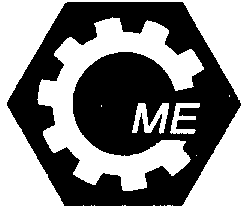 